3D-Druck in der SalmovastraßeGrundschule und Kindergarten BlanskoSalmova 17, Salmova 1940/17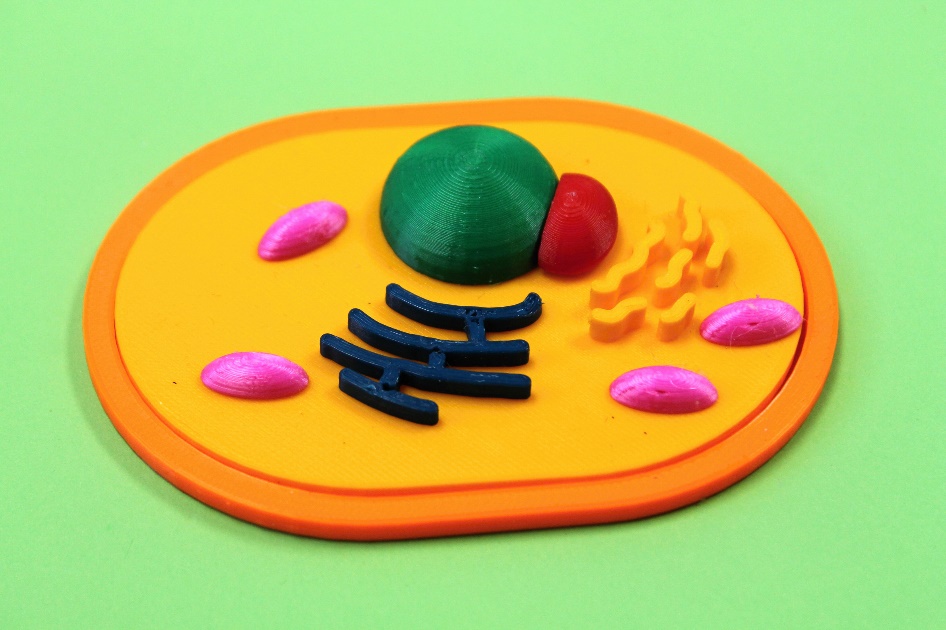 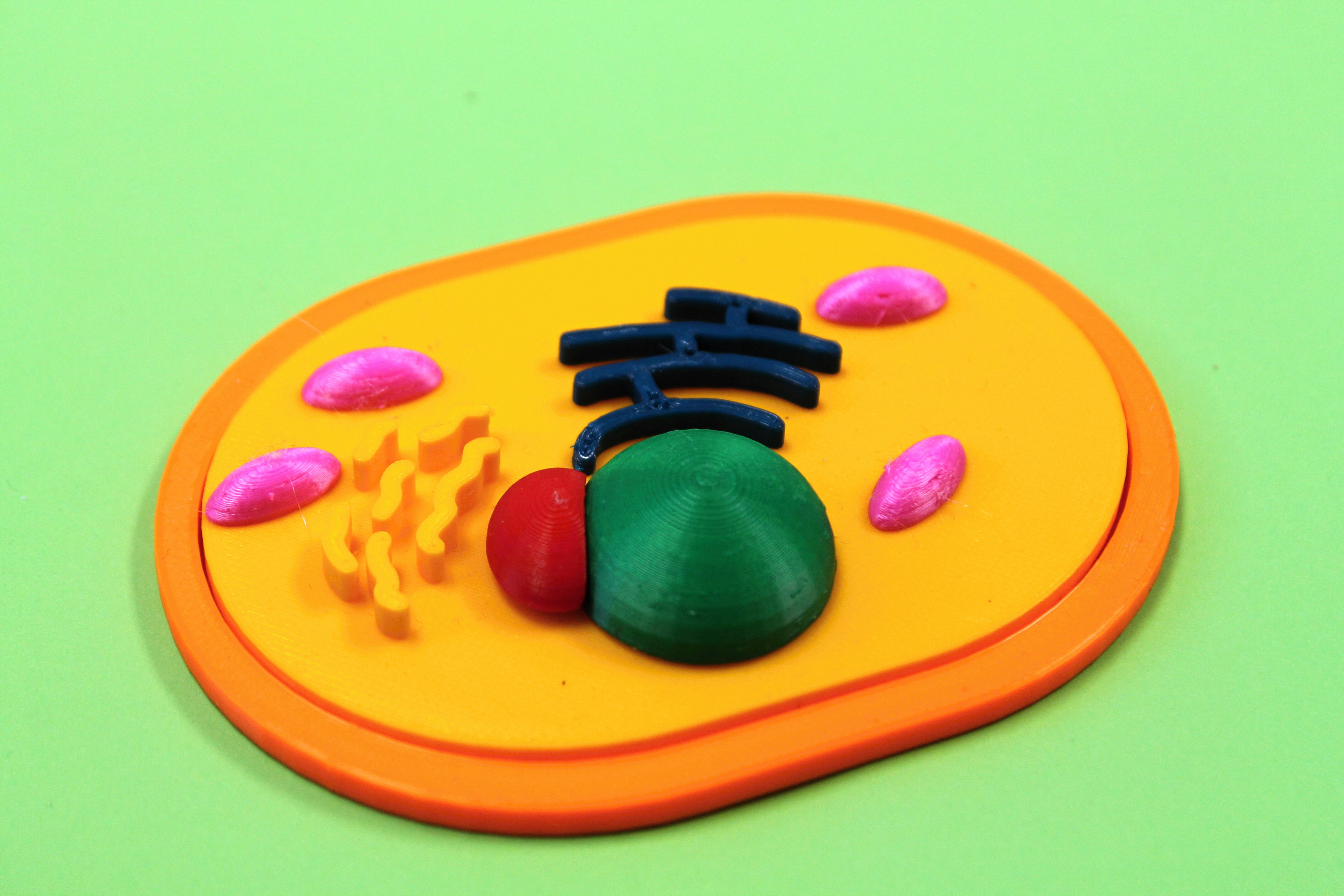 EinführungMithilfe des 3D-Drucks können viele Modelle erstellt werden. In diesem Leitfaden konzentrieren wir uns auf den 3D-Druck von Lehrmitteln, genauer gesagt auf die Erstellung einer Tierzelle.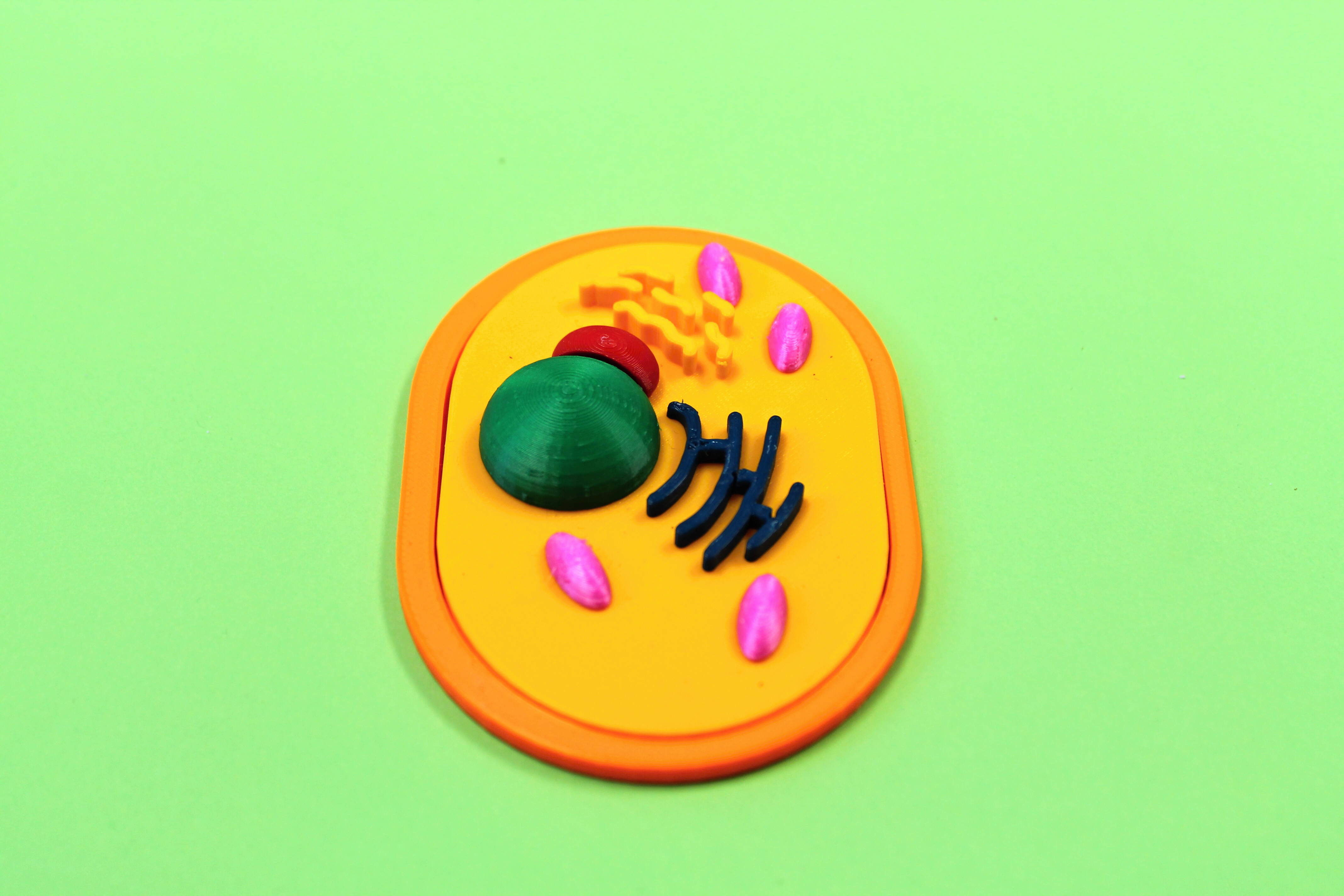 Unsere Tierzelle wird ein Teil von Biologieunterricht: Die Schüler können dann die Tierzelle individuell und selbstständig zusammenbauen und dadurch den notwendigen Lernstoff lernen.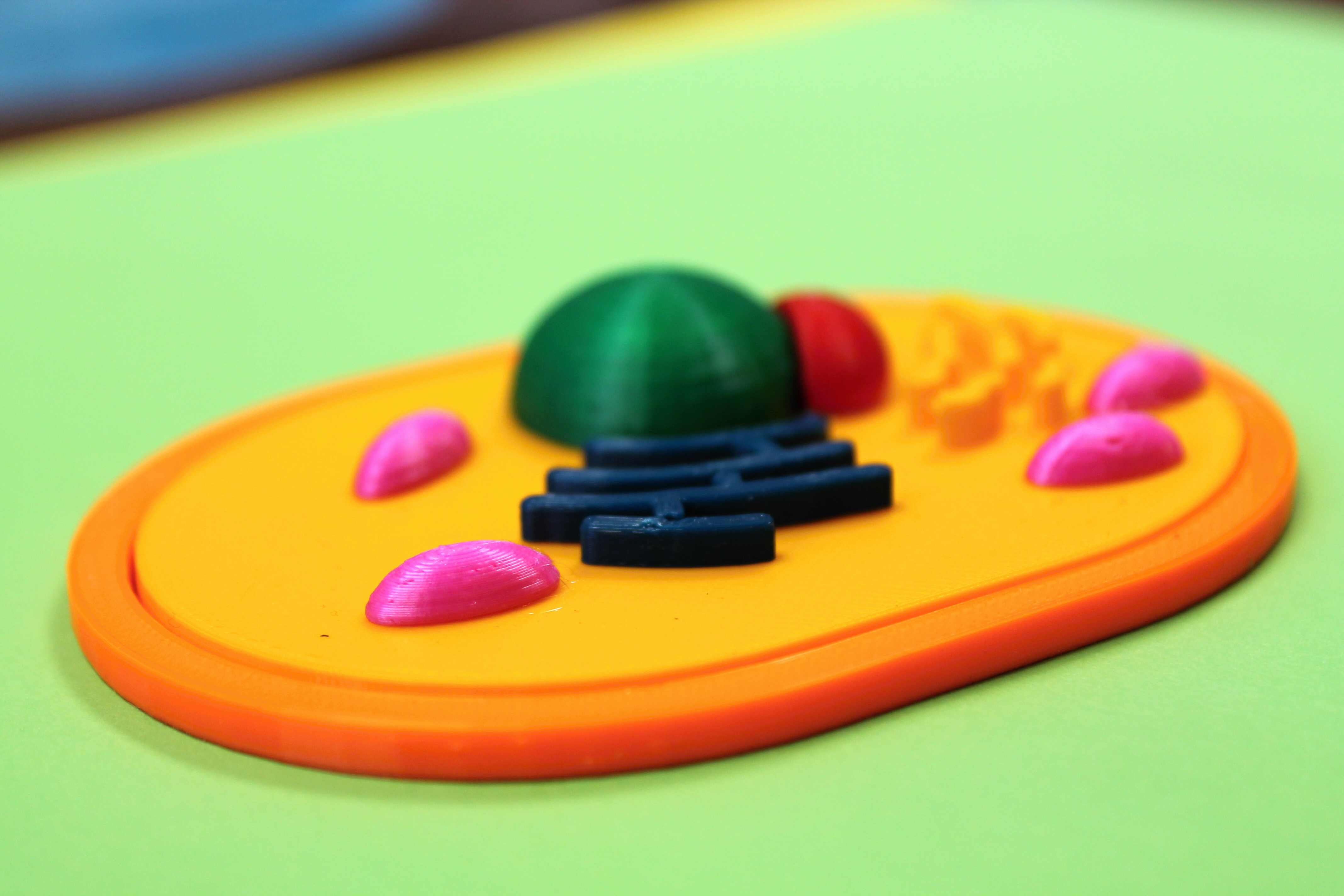 3D-Drucktechnologien3D-Druck ist eine additive oder inkrementelle Fertigungstechnologie. An unserer Schule werden Kunststoffmaterialien für den 3D-Druck verwendet. Derzeit ist es aber auch möglich, 3D-Modelle aus anderen Materialien zu drucken. Andere mögliche Materialien umfassen beispielsweise Keramik, Metall, Beton u. a.FDM-Technologie - Fusion Deposition ModelingDiese Technologie gehört zu den am häufigsten verbreiteten. Das Prinzip dieser Technologie ist Schmelzen eines Kunststoff-Filaments und das allmähliche Auftragen von Schichten des geschmolzenen Filaments mittels einer Düse im Druckkopf. Das Objekt entsteht Schicht für Schicht durch Verschmelzen eines dünnen Kunststoffstreifens. Beim Druck von komplexeren Formen mit Überhängen müssen sog. Stützstrukturen verwendet werden. Die Stützstrukturen werden dann aus dem fertigen Druckteil herausgebrochen. Es ist möglich, voll funktionsfähige Kunststoffteile auf einem 3D-Drucker zu drucken, aber es ist notwendig, mögliche Unterschiede in den mechanischen Eigenschaften zu berücksichtigen. Um die Oberfläche der Drucke zu glätten, werden verschiedene Verfahren angewendet, z. B. Polieren, Kleben, Schleifen uvm. Die Oberfläche des Drucks kann auch mit verschiedenen Beschichtungen beschichtet werden.Material für den 3D-DruckEs gibt eine Vielzahl von Materialien für den 3D-Druck. Jede Materialart hat ihre eigenen charakteristischen Eigenschaften, zu denen beispielsweise Drucktemperaturen, mechanische Eigenschaften sowie Gebrauchstauglichkeit gehören.  Es sind nämlich: CPE, PET, PETG, ASA, ABS, PLA u. v. a.Wir arbeiten mit PLA.PLAPolyactide (kurz PLA; engl. polyactic acid) sind bio-basierte Kunstoffe, die aus einem Naturstoff, nämlich aus Stärke, gewonnen werden. Aus diesem Grund ist es nicht geeignet, PLA für Druckteile, die einem langfristigen Außeneinsatz ausgesetzt sind, zu verwenden. Im Vergleich zu anderen Materialien hat PLA eine geringe Wärmeausdehnung, daher kräuselt sich der Druck nicht und neigt nicht dazu, rissig zu werden oder sich von der Unterlage zu trennen. Deswegen ist es auch für große Drucke geeignet. Drucke aus PLA-Filament sind sehr hart. PLA wird im breitesten Farbspektrum angeboten. Es ist eines der günstigsten Materialien. Diese Art von Filament ist sehr vielseitig.Vorteile von PLAEinfaches Drucken, detailgetreues Drucken kleiner Modelle, problemloses Drucken von großen Teilen, Härte und Steifigkeit, geruchsloses Drucken, Erschwinglichkeit, breites Farbspektrum.Nachteile von PLAZerbrechlichkeit, geringe Temperaturbeständigkeit (Erweichungspunkt bei über 60 °C), ungeeignet für den Außeneinsatz.Anwendung:Prototypen, Spielzeuge, Figuren, Schmuck, ...Düsentemperatur: 190 – 220 °C   		Heizbett-Temperatur: 40 – 60 °CBudgetIn unserem Projekt arbeiten wir mit Průša-Druckern, und zwar mit zwei Arten – Original Prusa MINI und Original Prusa i3 MK3S.Original Prusa i3 MK3S 				26 990 CZKhttps://www.prusa3d.com/cs/produkt/3d-tiskarna-original-prusa-i3-mk3s-3/Original Prusa MINI					10 990 CZKhttps://www.prusa3d.com/cs/produkt/original-prusa-mini-3/	Für den Druck verwendeten wir 6 verschiedene Filamentfarben. Die zweite Möglichkeit, eine Farbaufteilung zu erreichen, besteht darin, die einzelnen Teile einzufärben.Prusament PLA Prusa Orange 1 kg			699 CZK		Prusament PLA Pineapple Yellow 1 kg		699 CZKPrusament PLA Royal Blue (Blend) 970 g		699 CZKPrusament PLA  Green 1 kg				699 CZKPrusament PLA Ms. Rosa (Blend) 970 g		699 CZKPrusament PLA Lipstick Red 1 kg			699 CZKhttps://www.prusa3d.com/cs/kategorie/prusament-pla/Beim Drucken von kleinen, höheren Teilen verwenden wir Kores-Kleber, um die Stabilität der Druckteile zu erhöhen.3D-Druck-VerfahrenZu Beginn ist es notwendig, ein Objekt auszuwählen, das wir auf dem 3D-Drucker drucken möchten. Nach der Auswahl erfolgt die tatsächliche Umsetzung.Zunächst ist es notwendig, ein Modell des Gegenstandes bereitzustellen. Da gibt es mehr Möglichkteiten:1. Die erste Möglichkeit besteht darin, ein eigenes Modell mithilfe ausgewählter 3D-Konstruktionssoftware zu erstellen.2. Eine weitere Möglichkeit ist die Erstellung eines 3D-Modells mit einem 3D-Scanner.3. Darüber hinaus kann man ein 3D-Modell aus dem Internet herunterladen.Danach öffnet man das Modell in einem Slicer, wo es in einzelne Schichten geschnitten und für den Druck vorbereitet wird.Jetzt muss man das Modell in G-Code - für den 3D-Drucker verständlicher Code – umwandeln. Es ist notwendig, den G-Code auf einem tragbaren Medium (USB-Stick oder SD-Karte) zu speichern oder den Computer mit dem 3D-Drucker zu verbinden.Vorbereitung des 3D-Druckers - wir schalten den 3D-Drucker ein, legen das gewünschte Filament ein und stecken das tragbare Medium ein.Wir fangen mit dem 3D-Druck an.Erstellen eines Tierzelle-ModellsZur Erstellung des Modells verwenden wir Tinkercad – dieses Programm ist im Internet frei verfügbar: https://www.tinkercad.com/. Beim Erstellen von Modellen werden individuelle Abmessungen in Millimetern angegeben. Die Löcher in den einzelnen Organellen werden 0,5 mm größer als die Stifte, da die Tierzelle nach dem Drucken zusammengesetzt wird.Zellmembran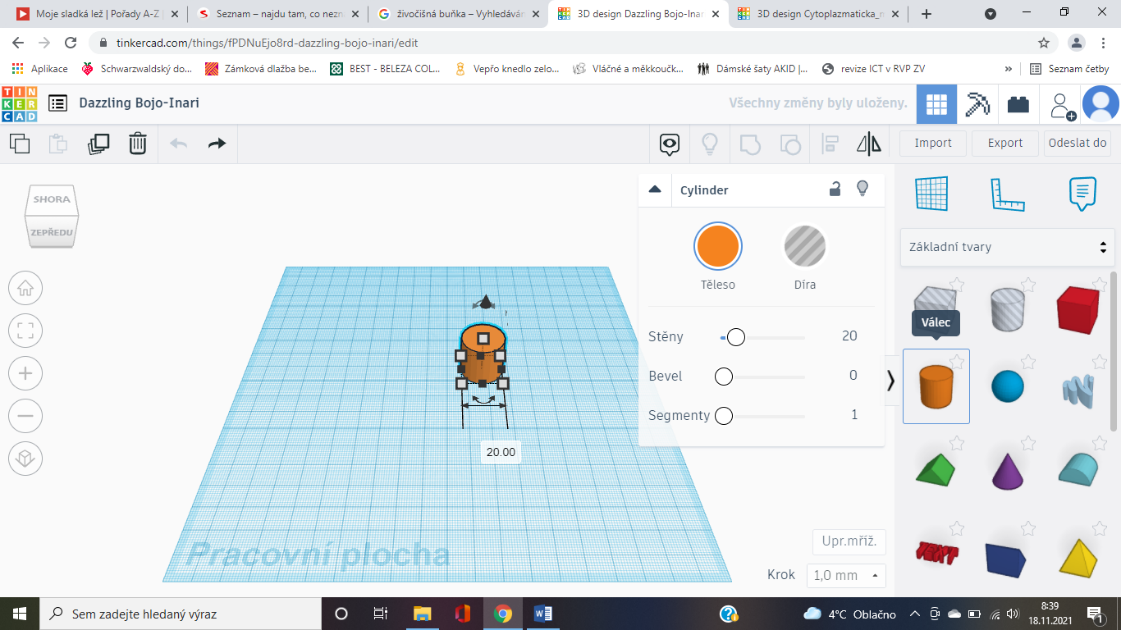 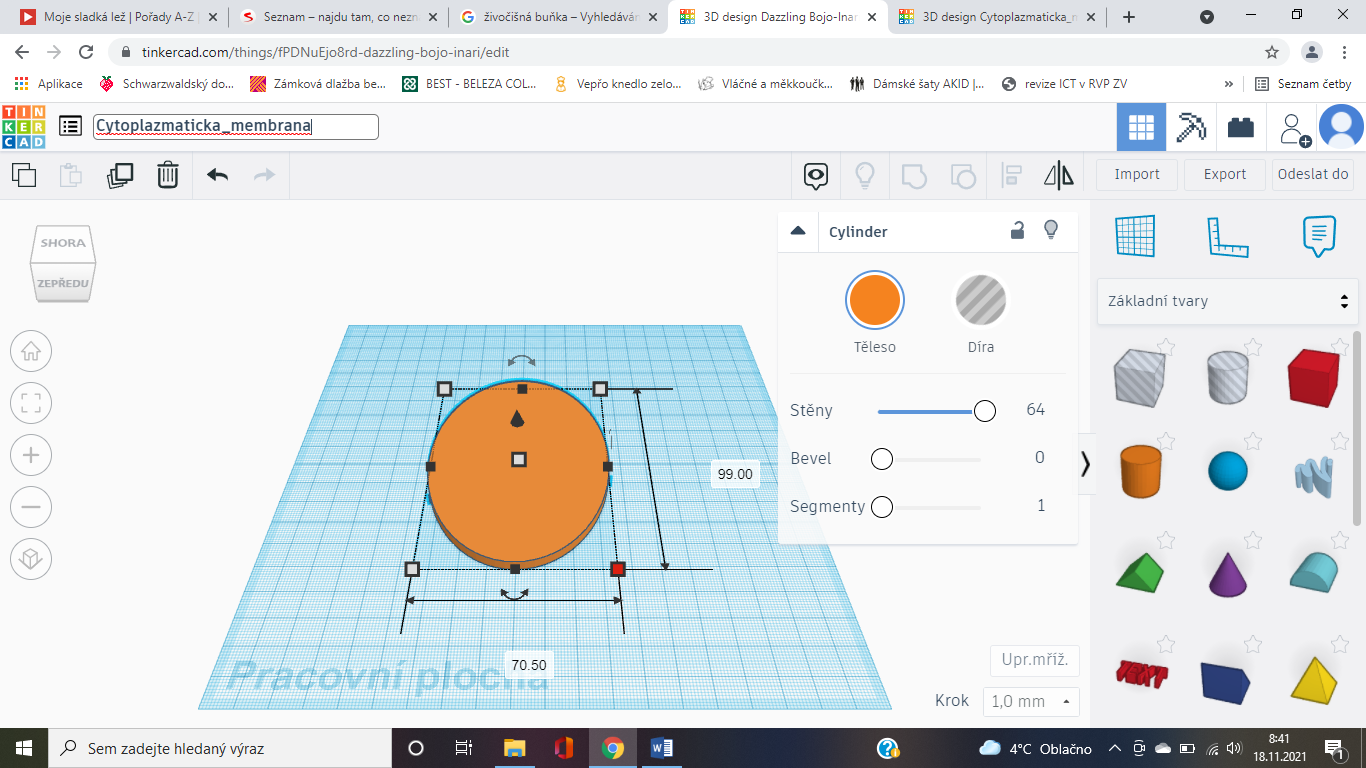 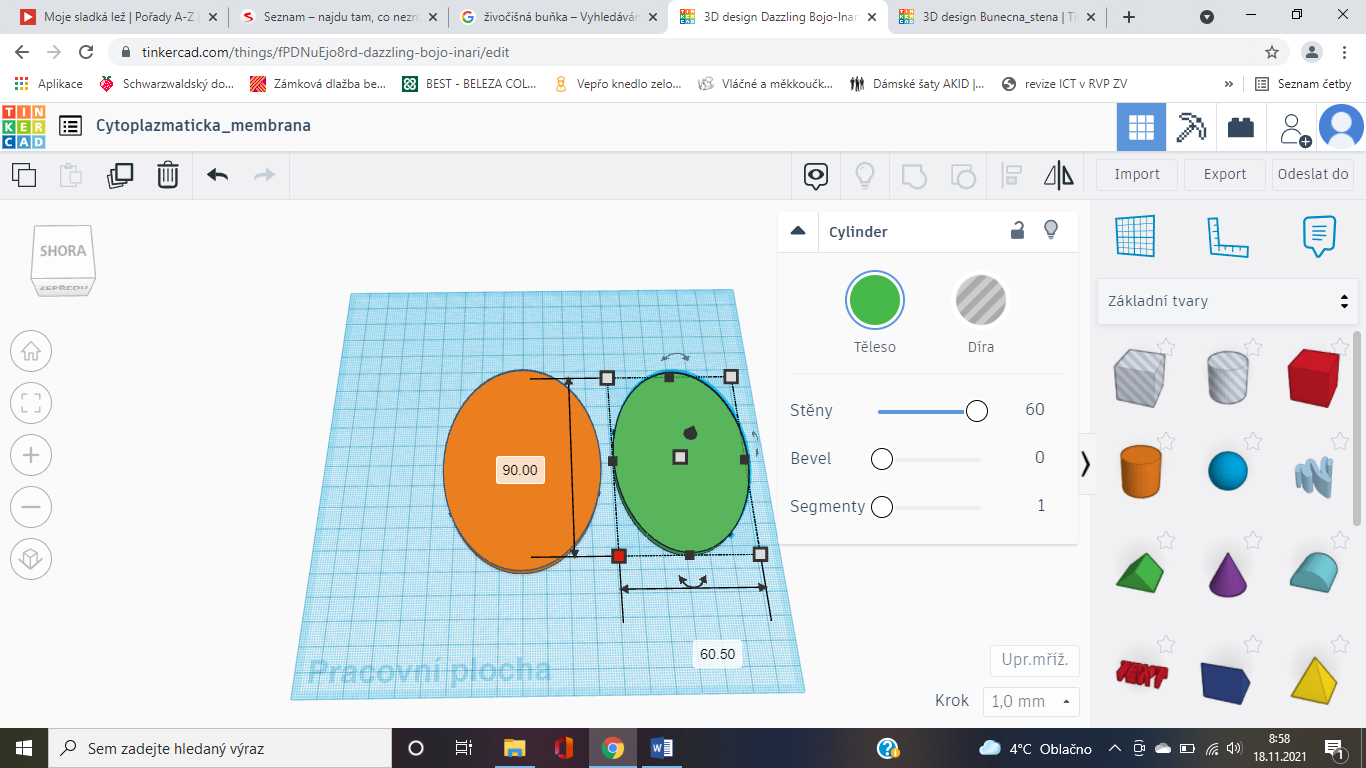 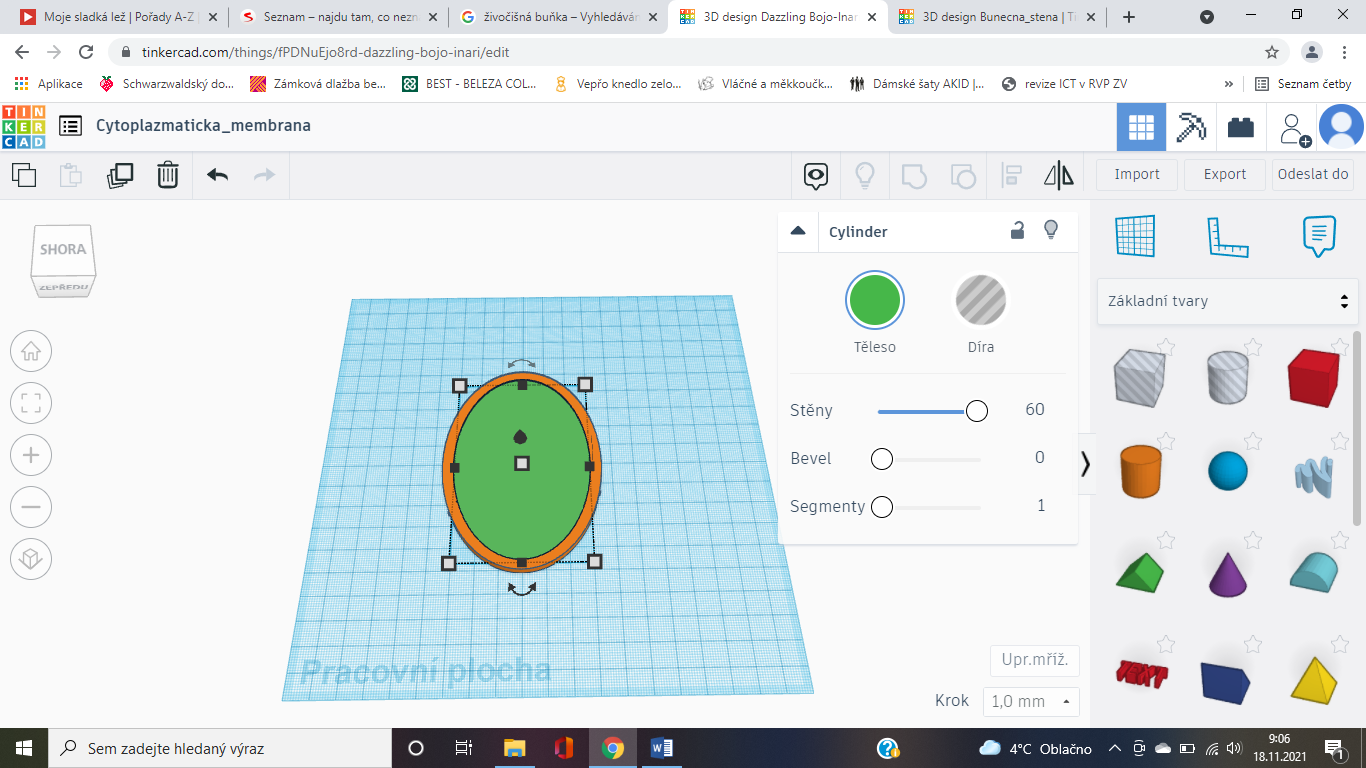 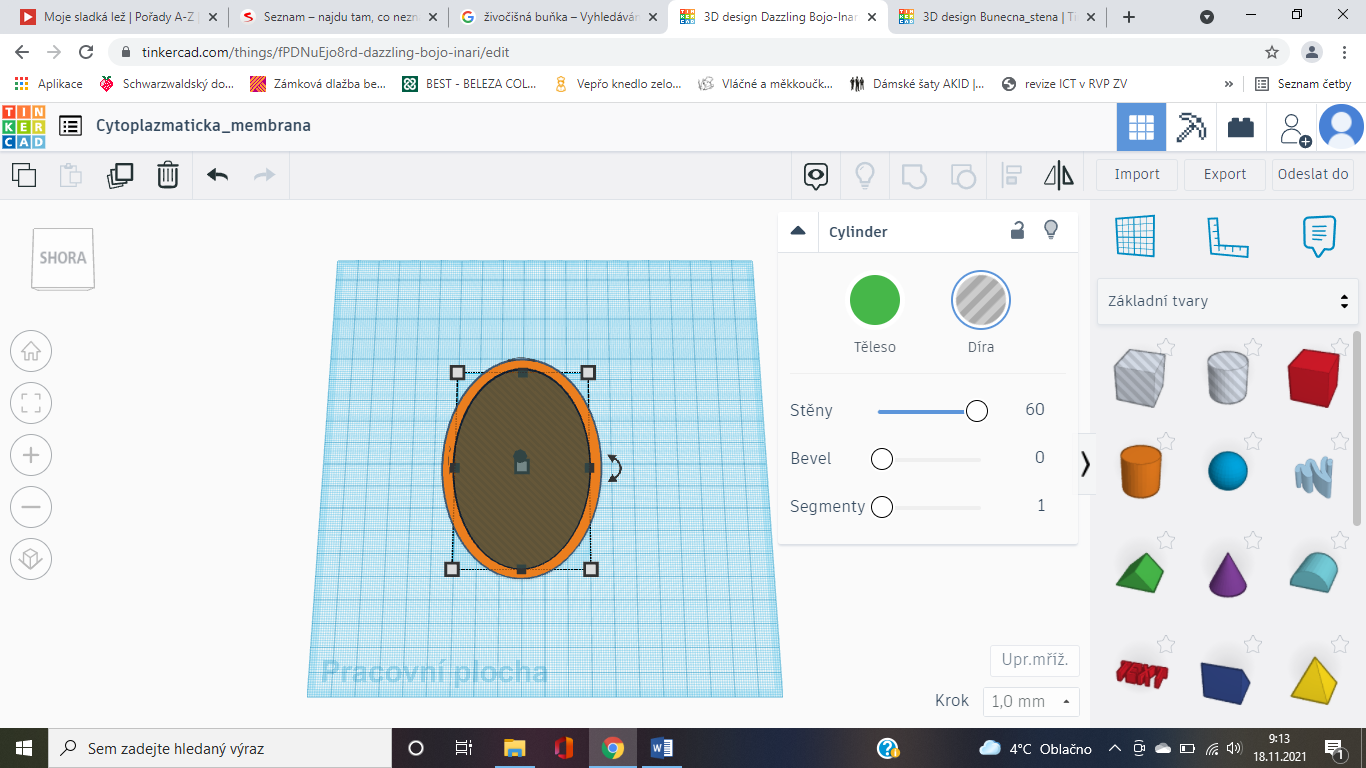 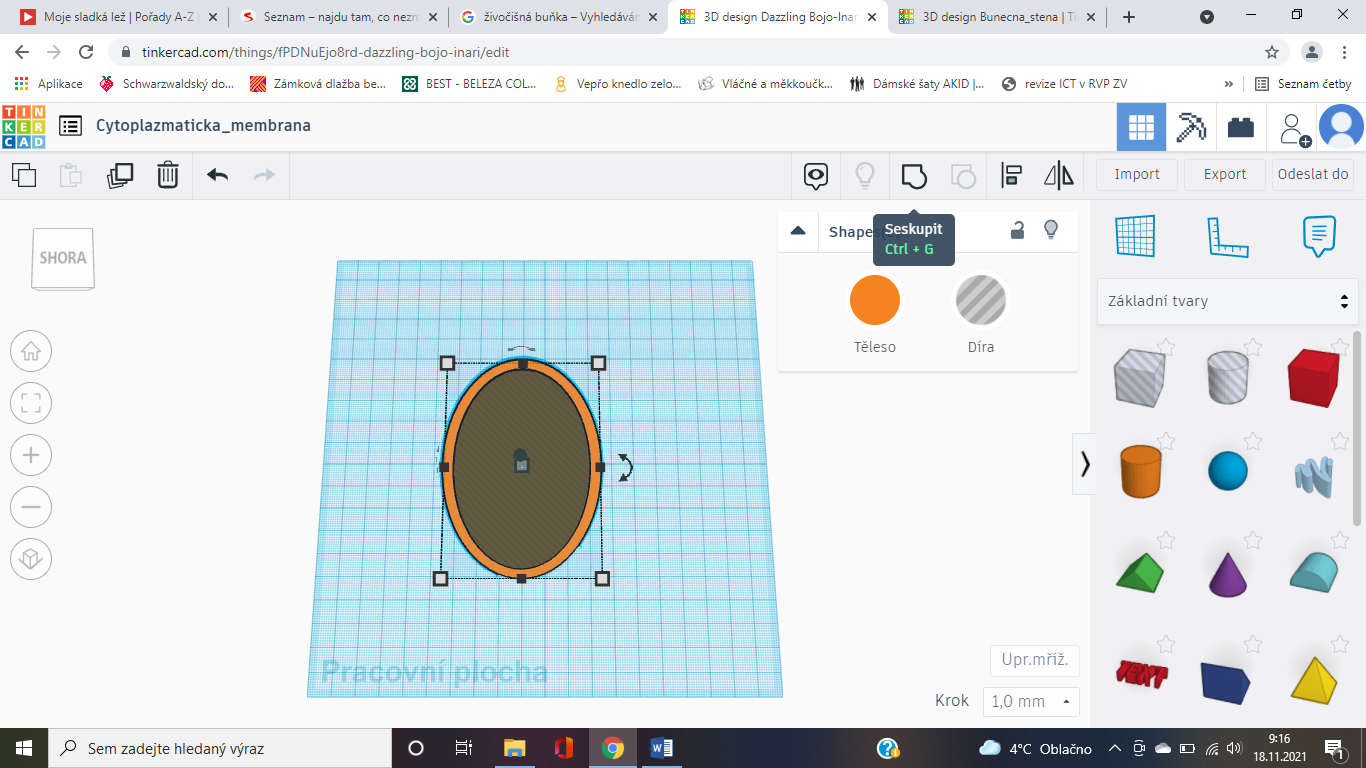 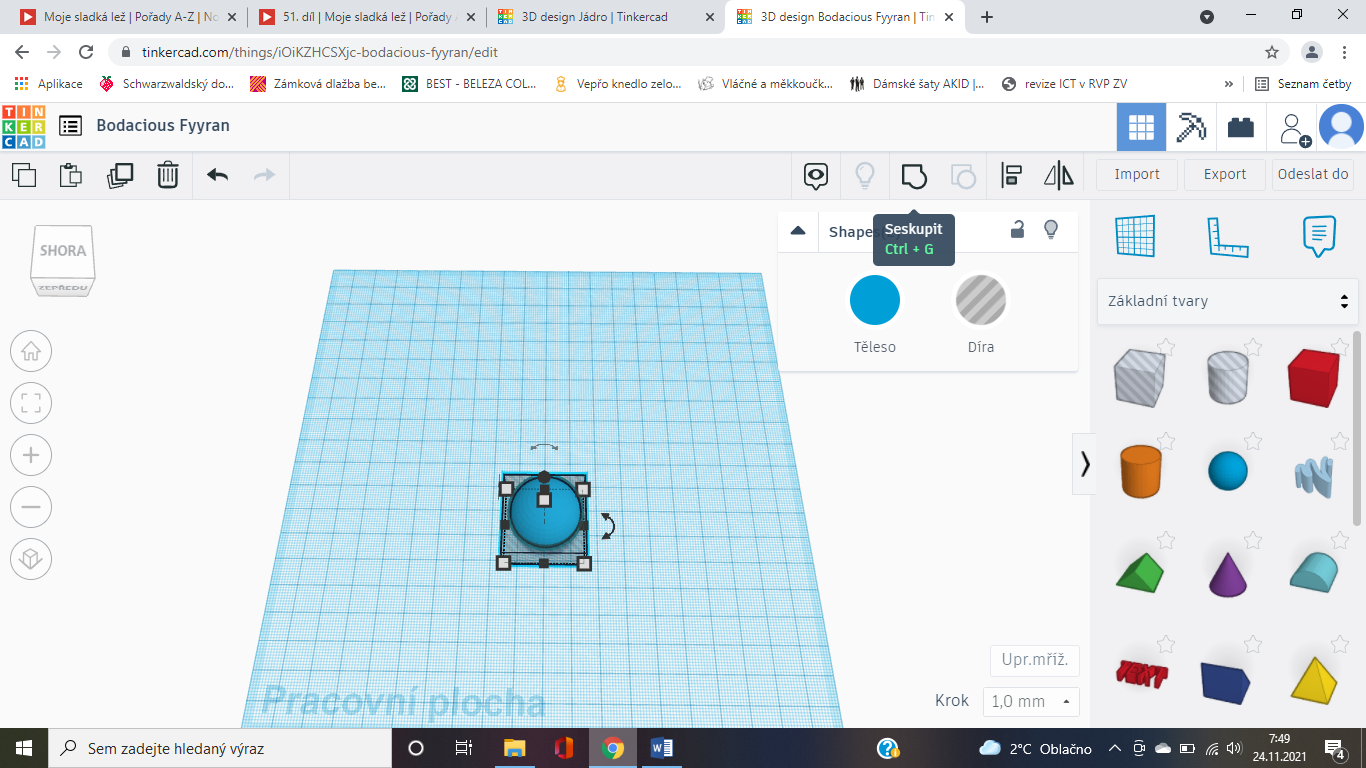 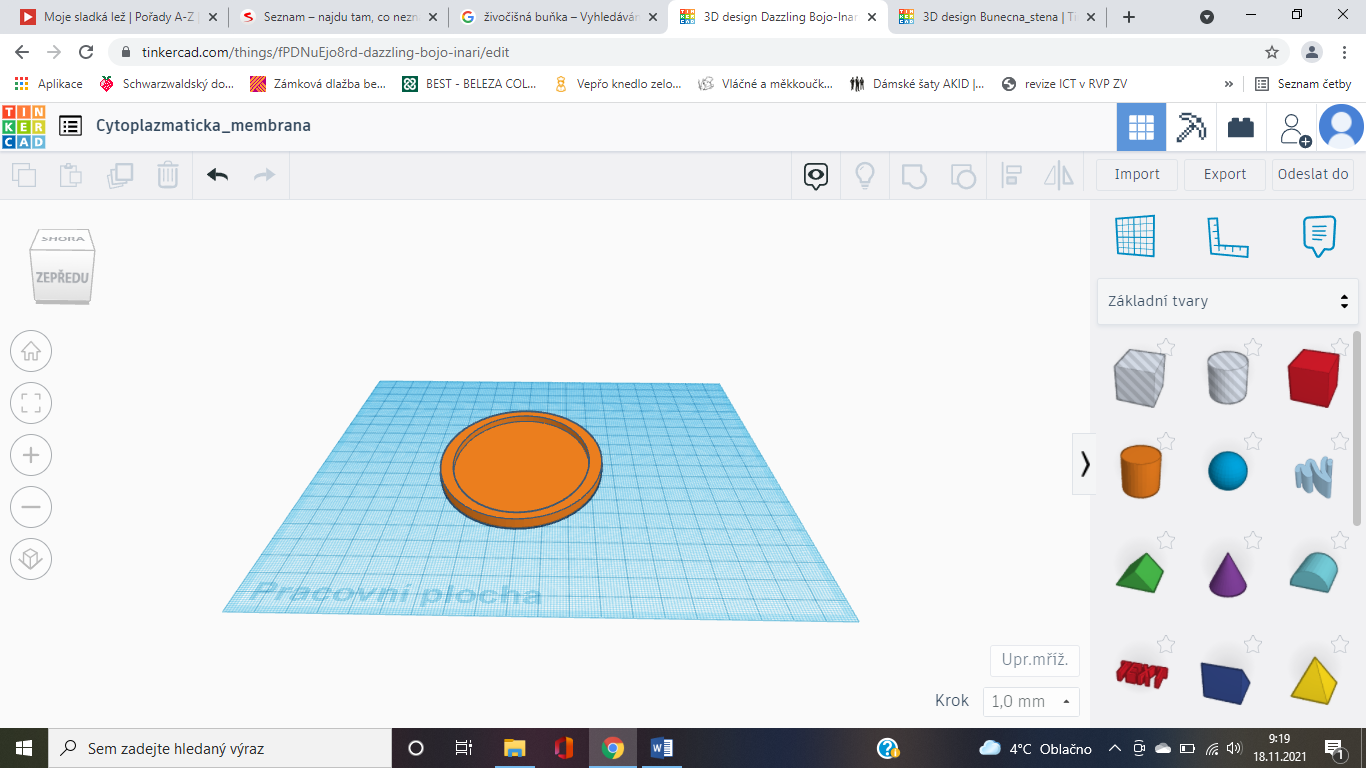 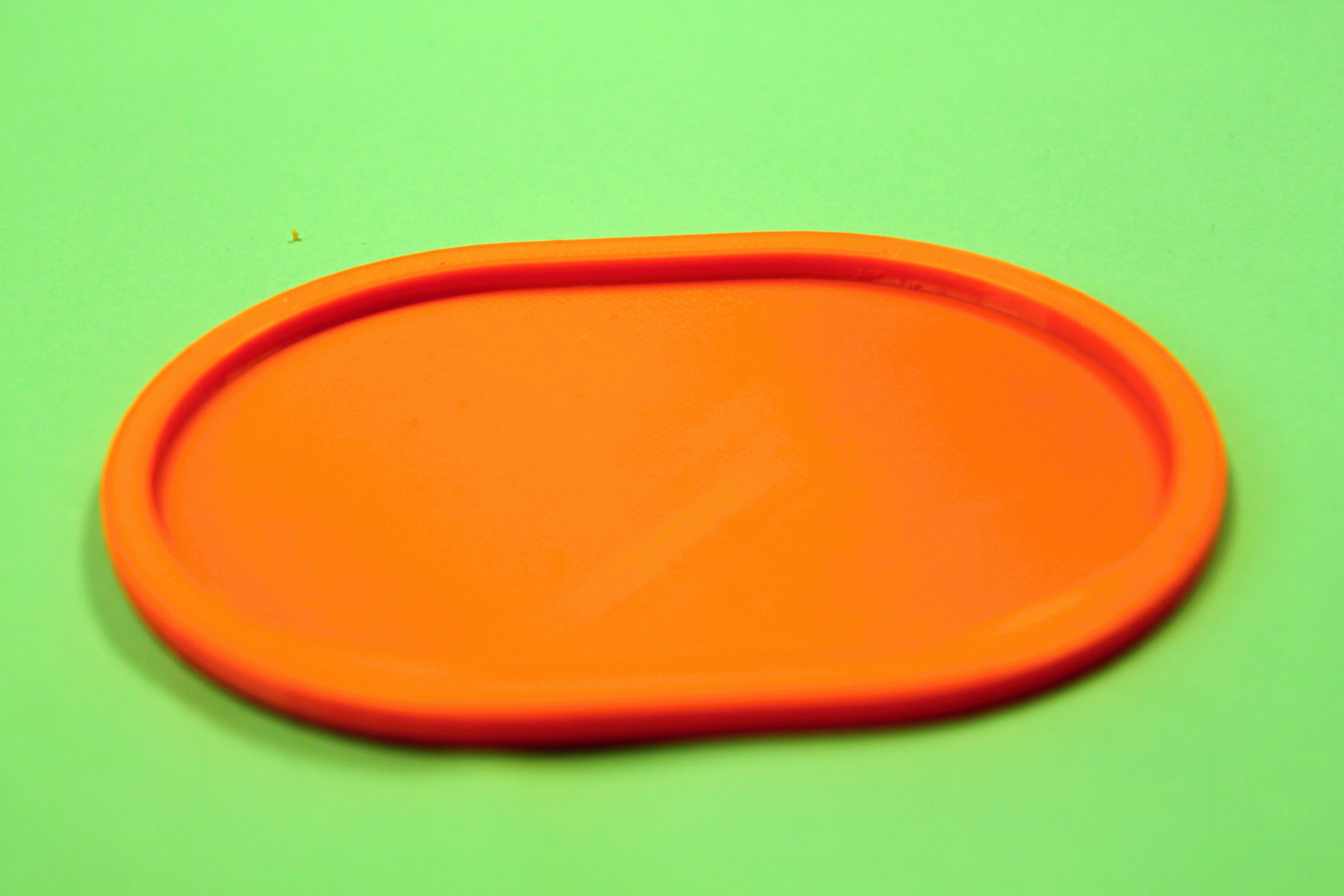 Cytoplasma und Golgi-Apparat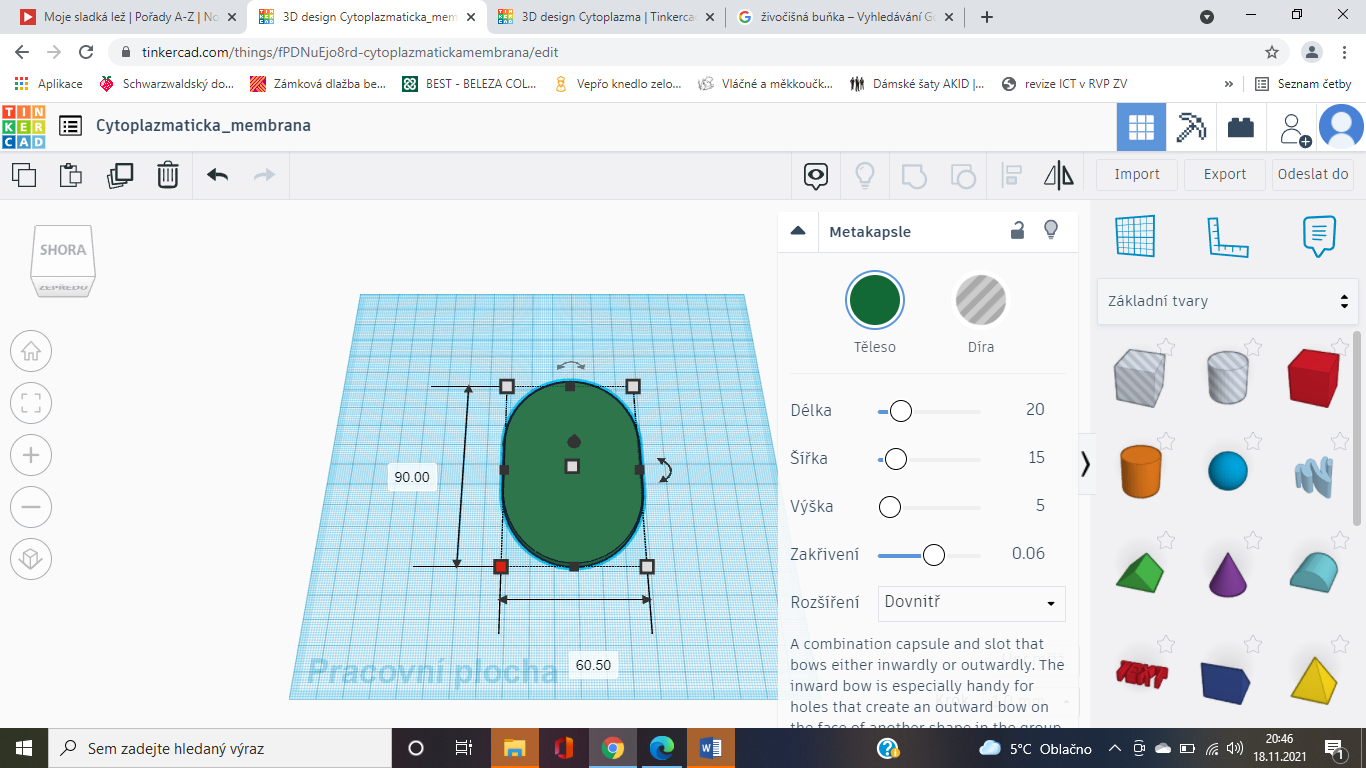 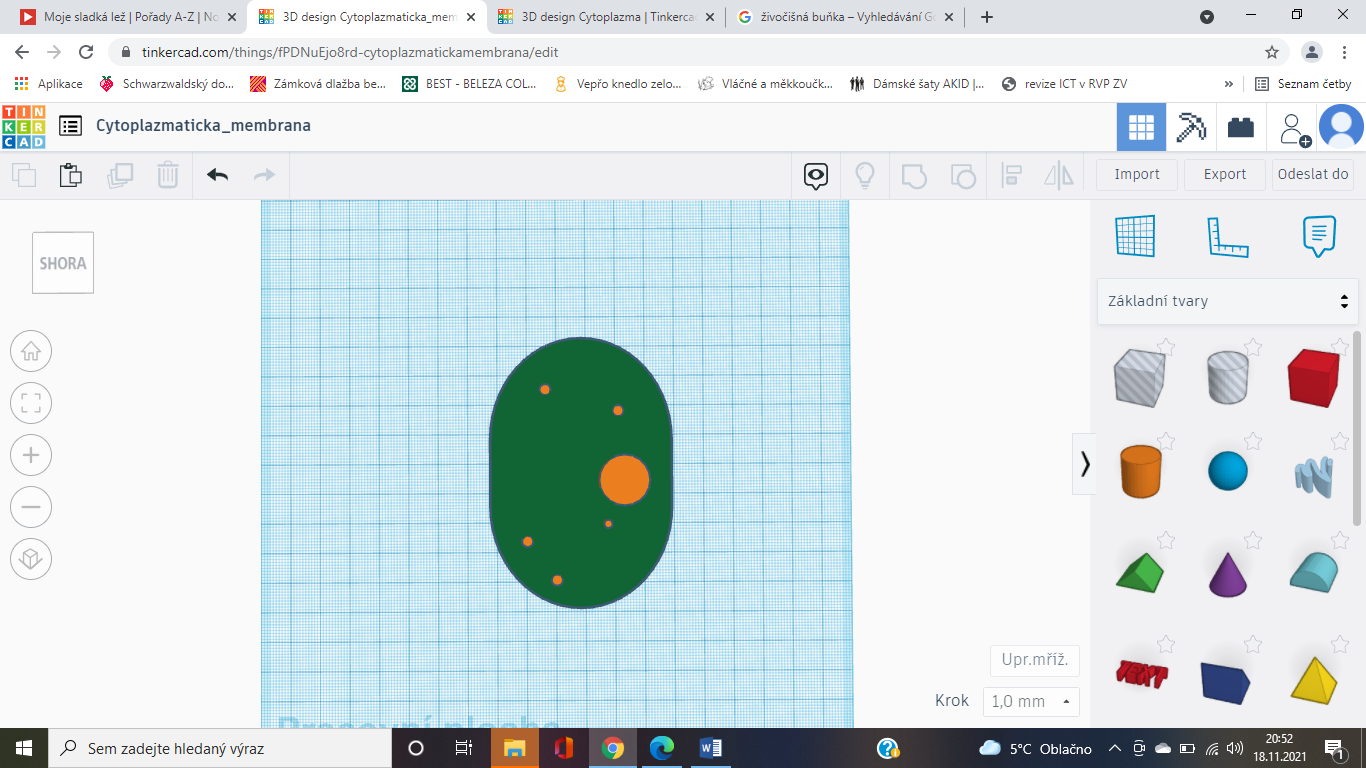 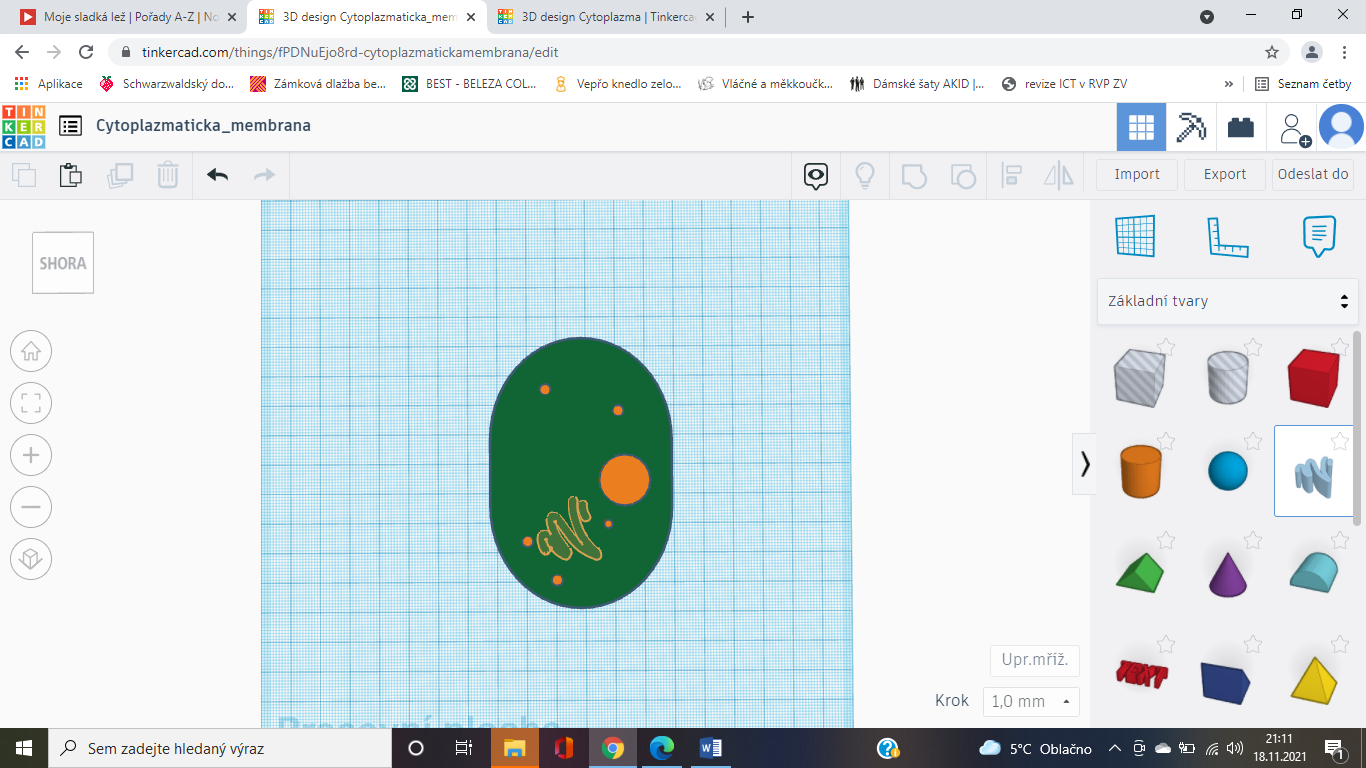 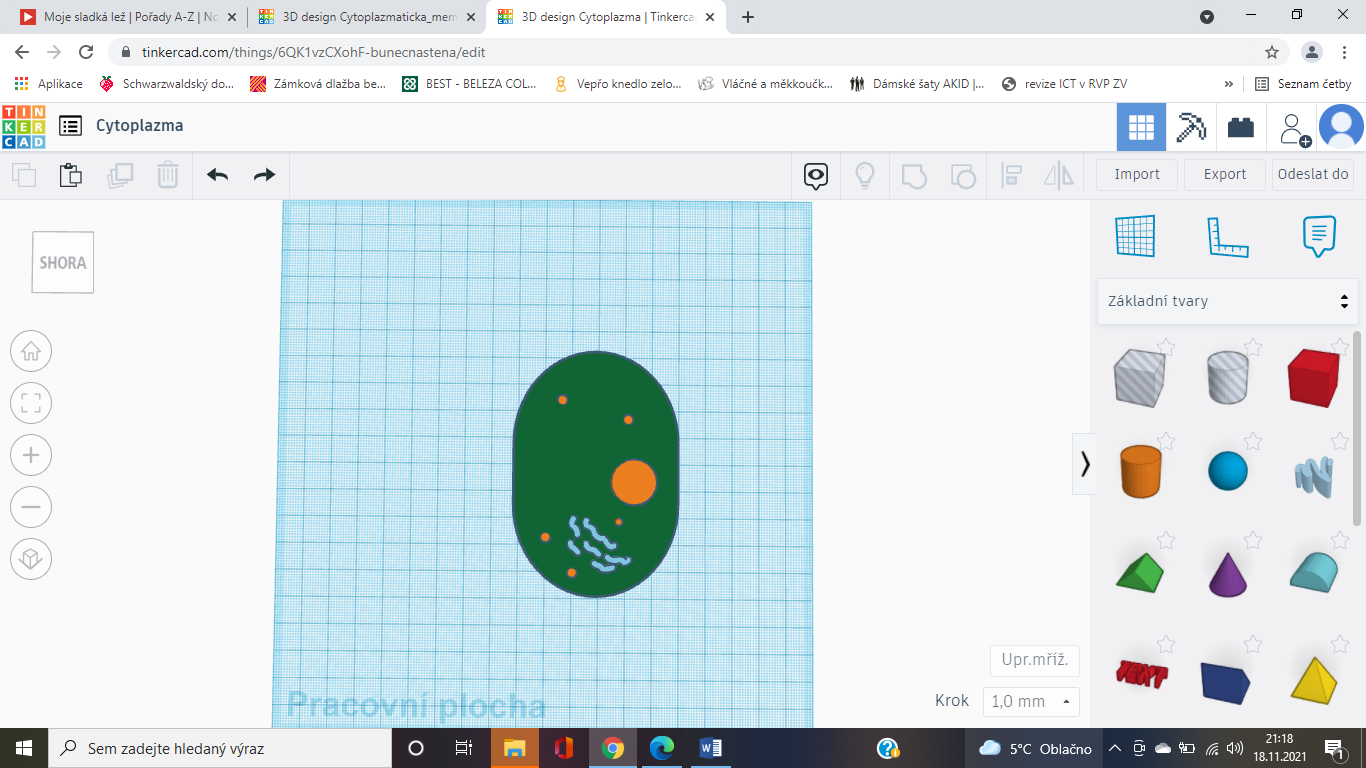 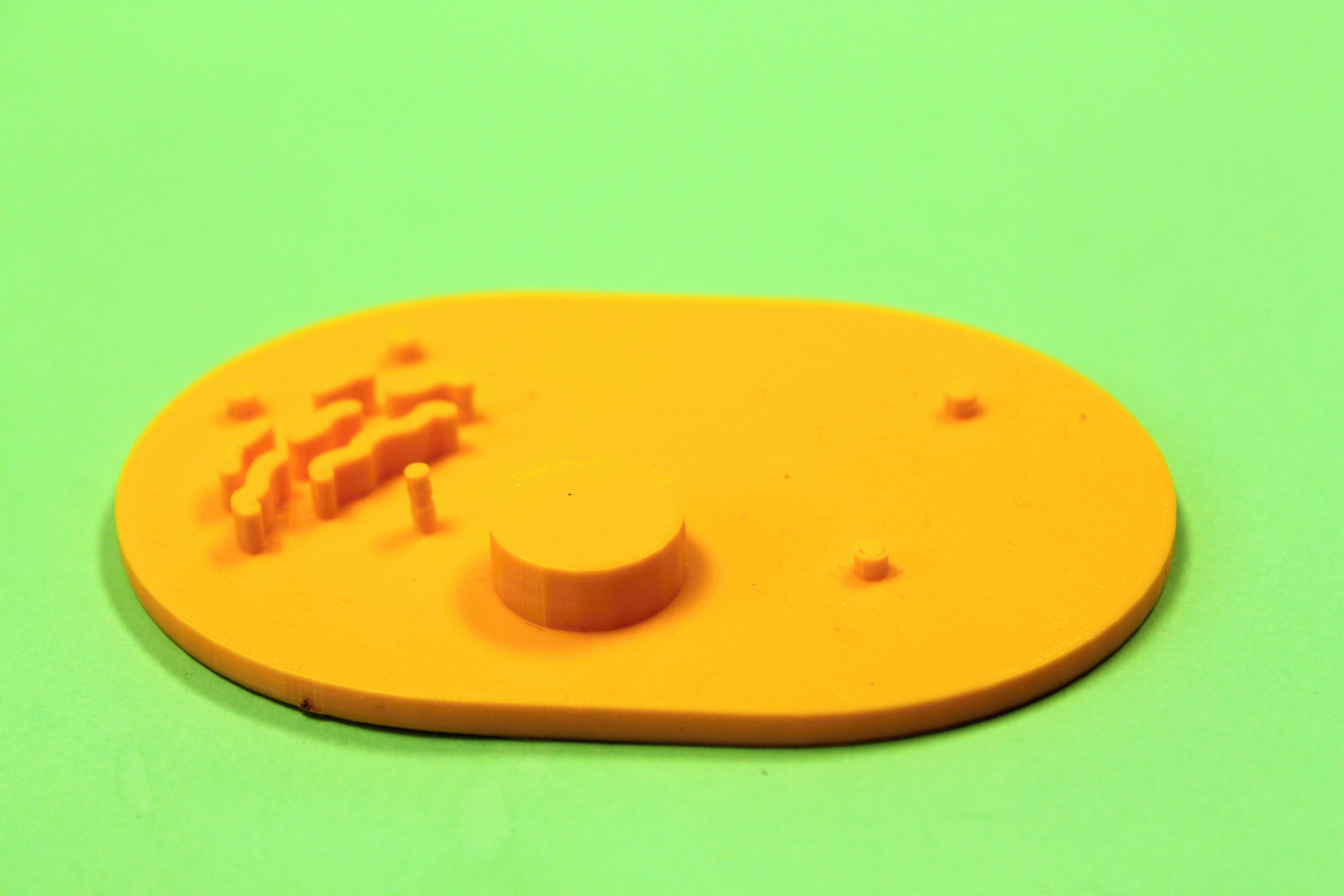 Zellkern 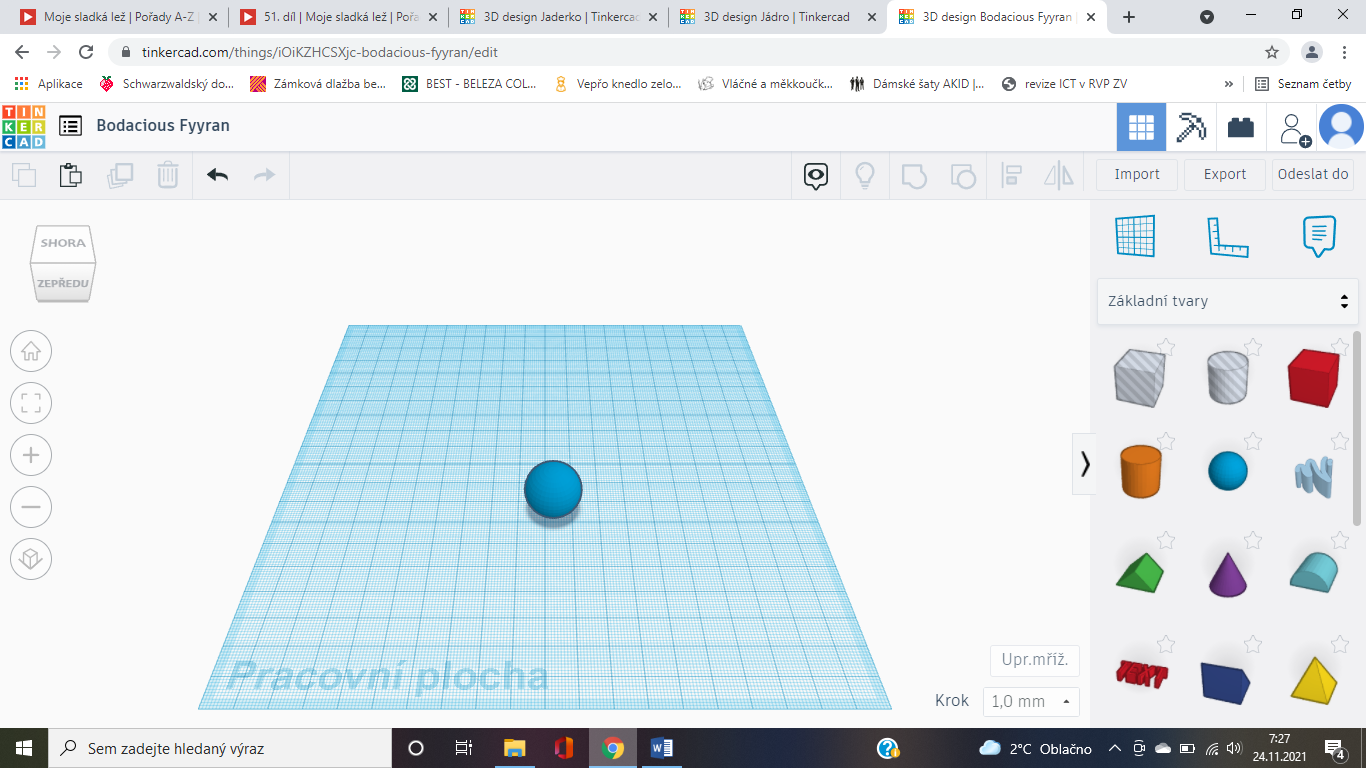 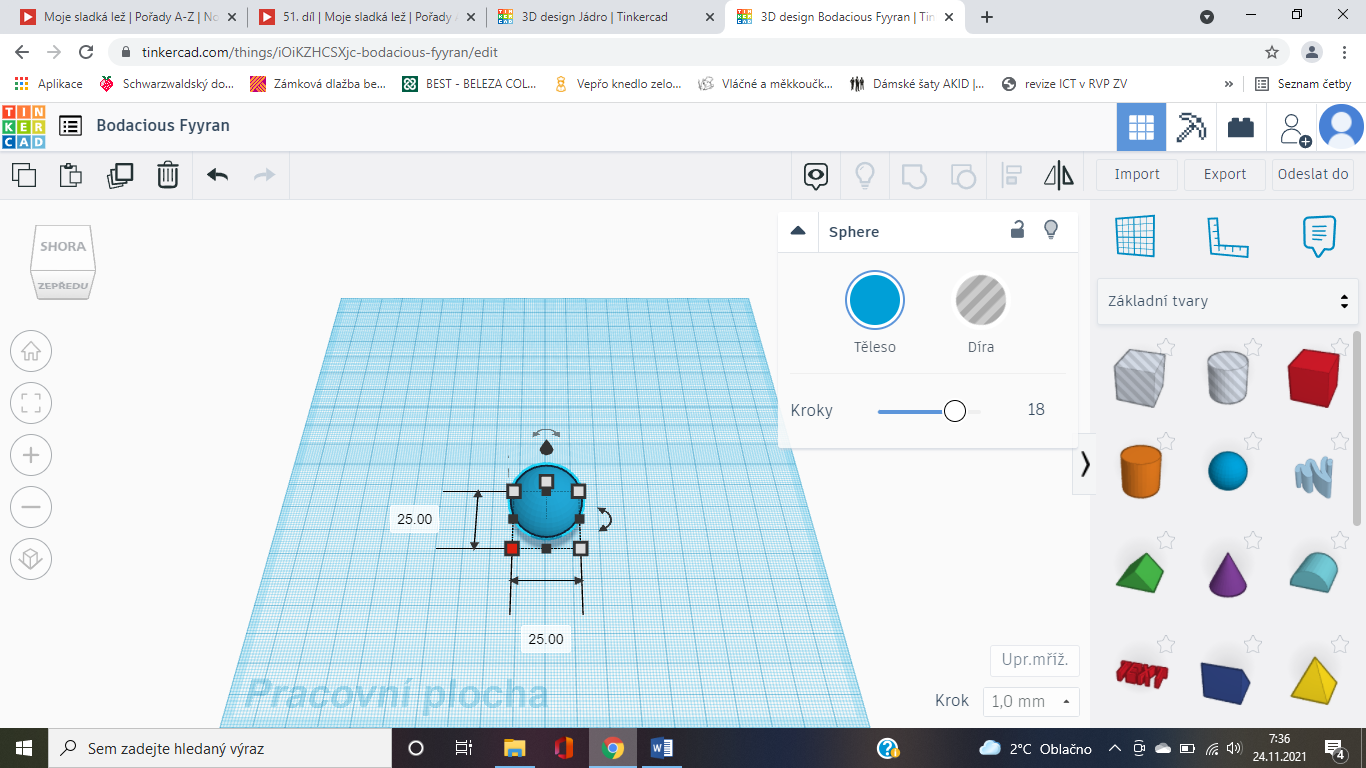 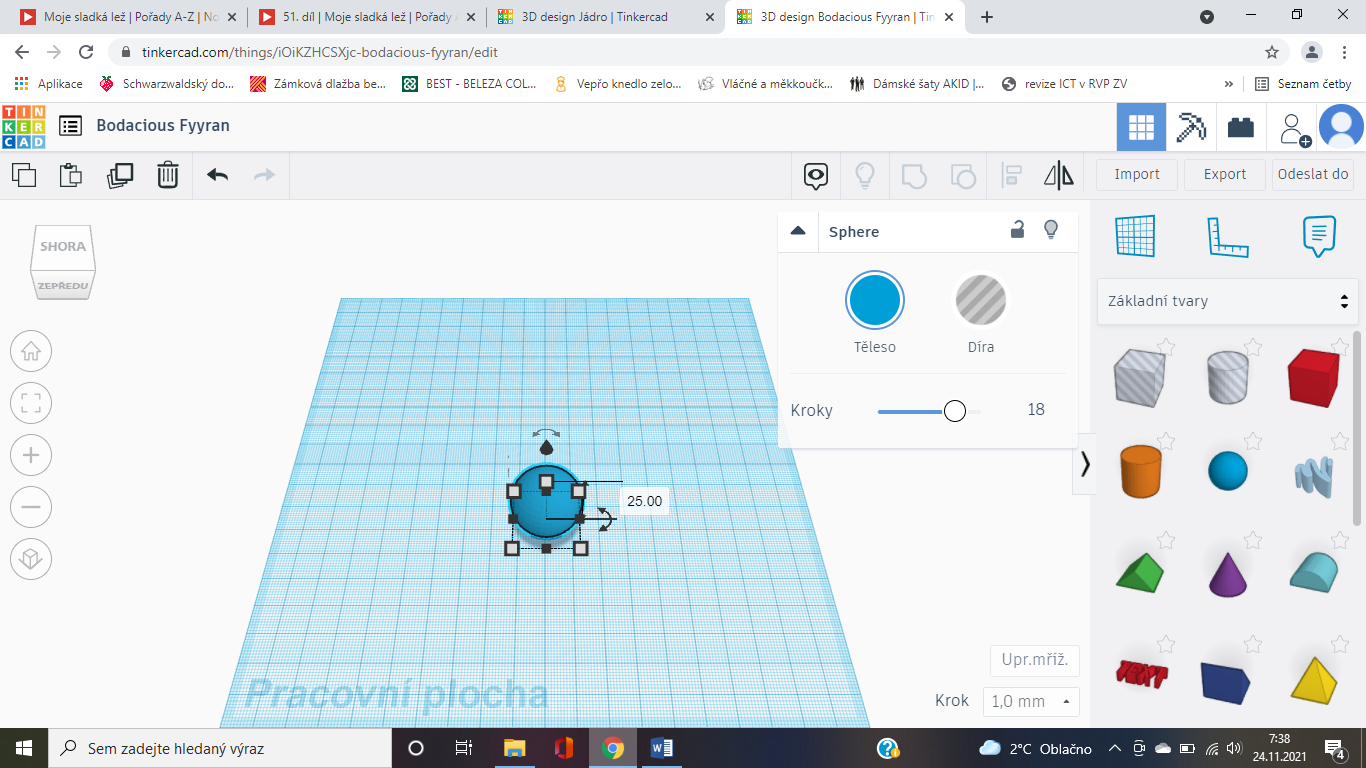 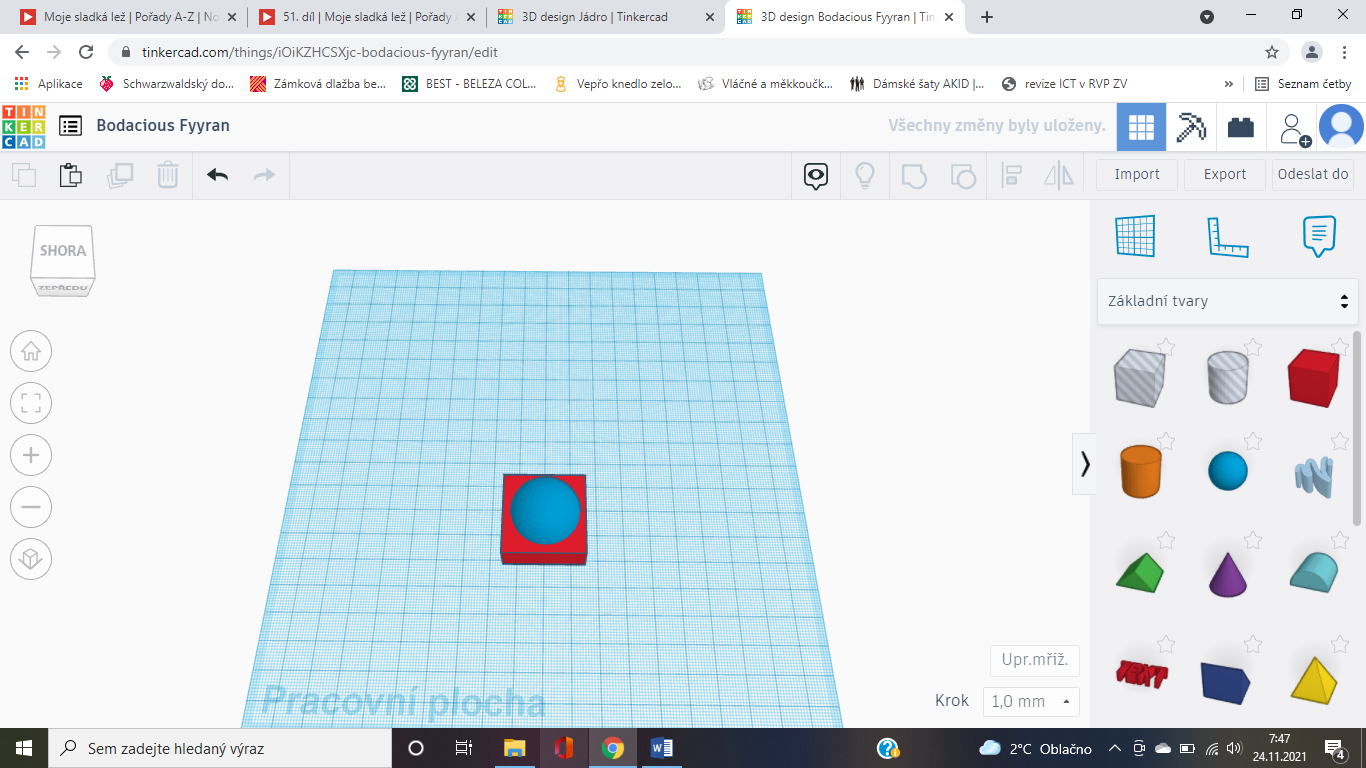 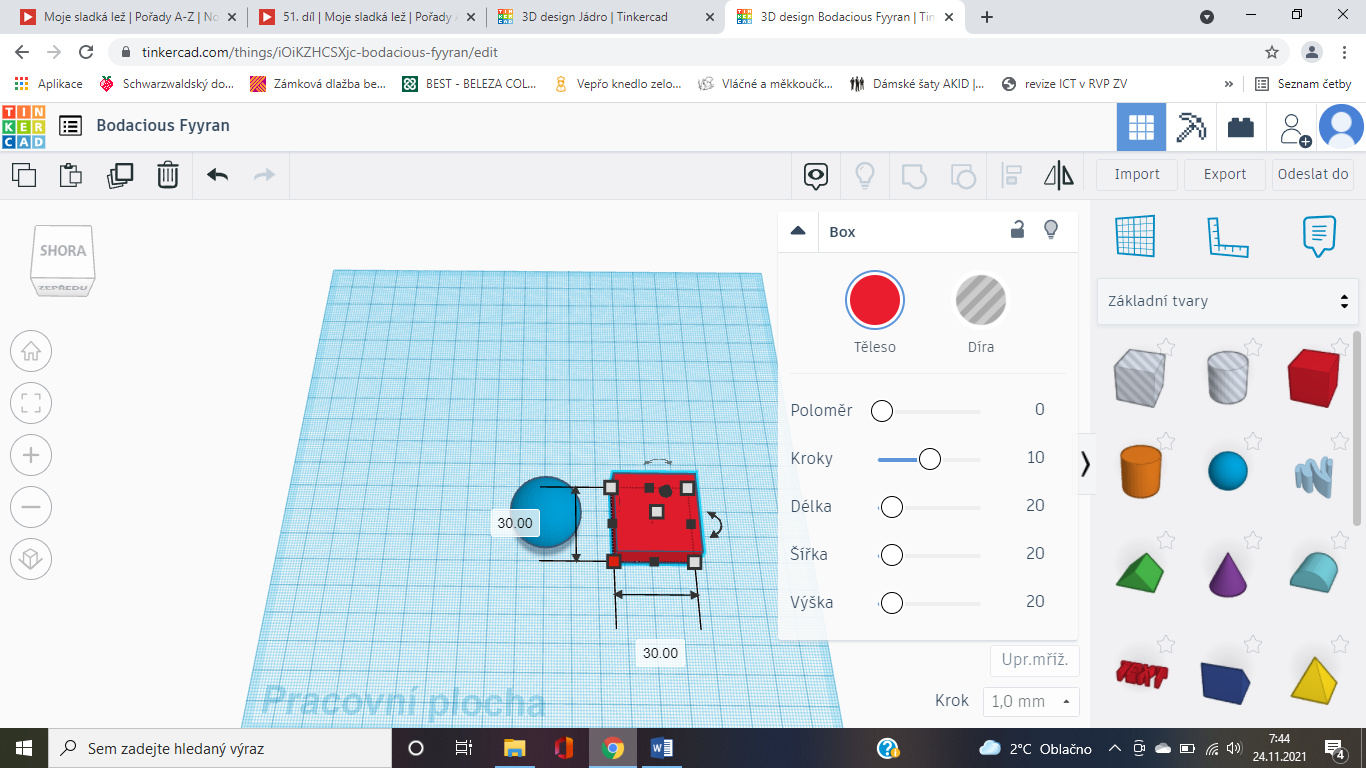 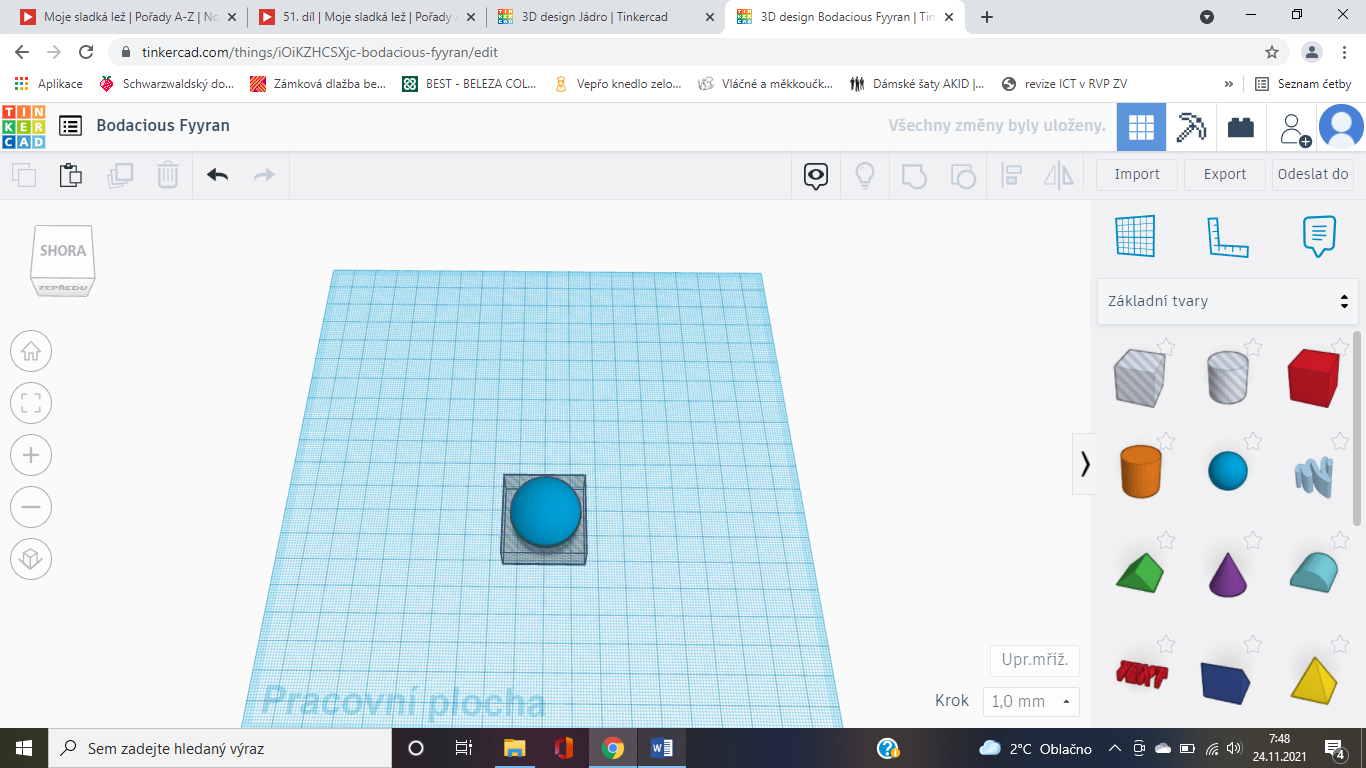 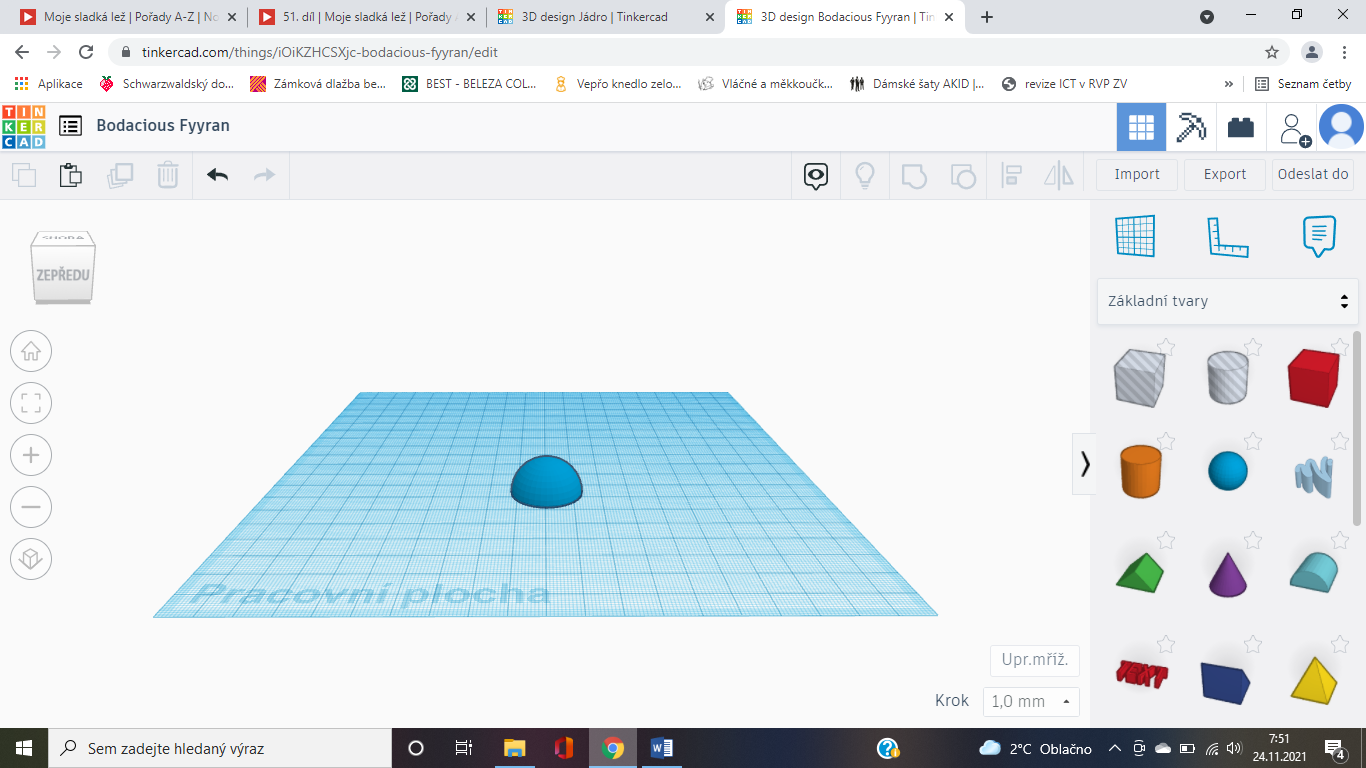 Für die zukünftige Zusammensetzung der Zelle machen wir noch ein Loch in den Kern.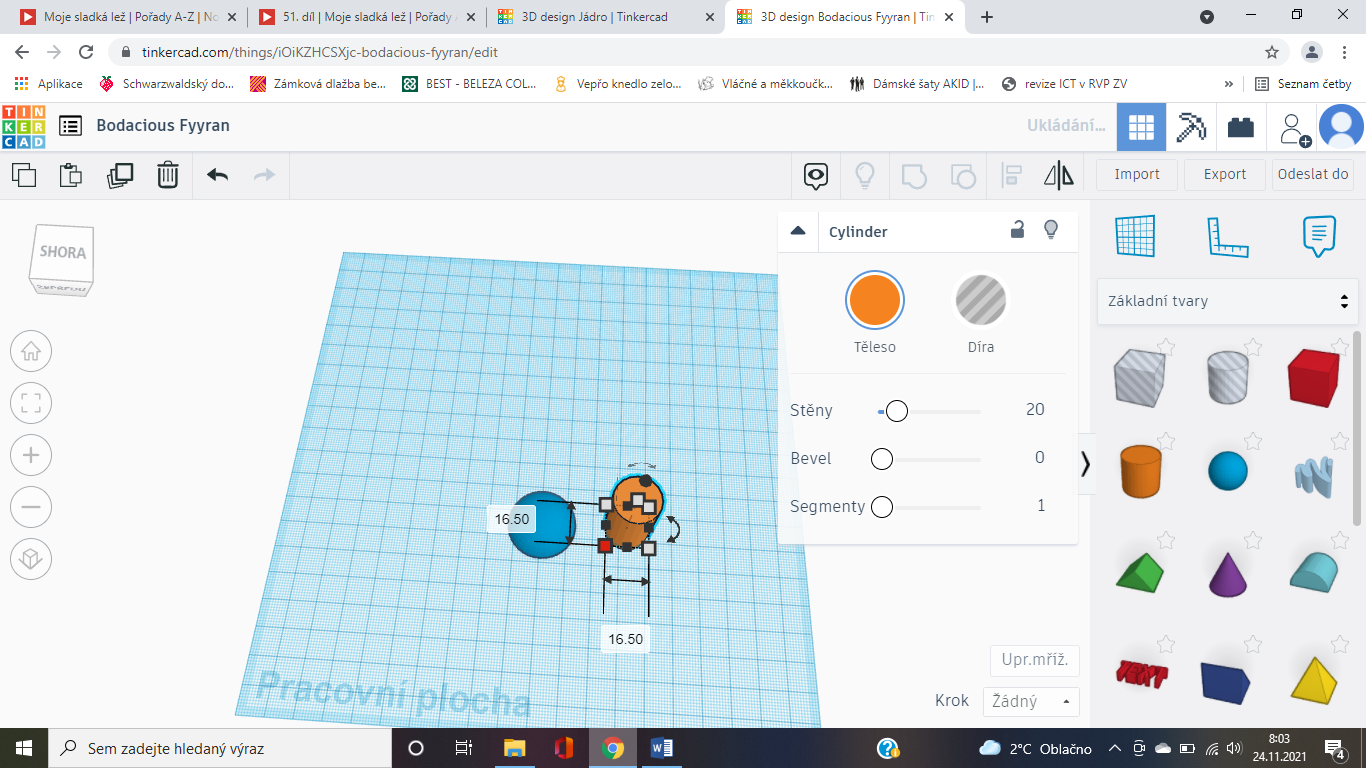 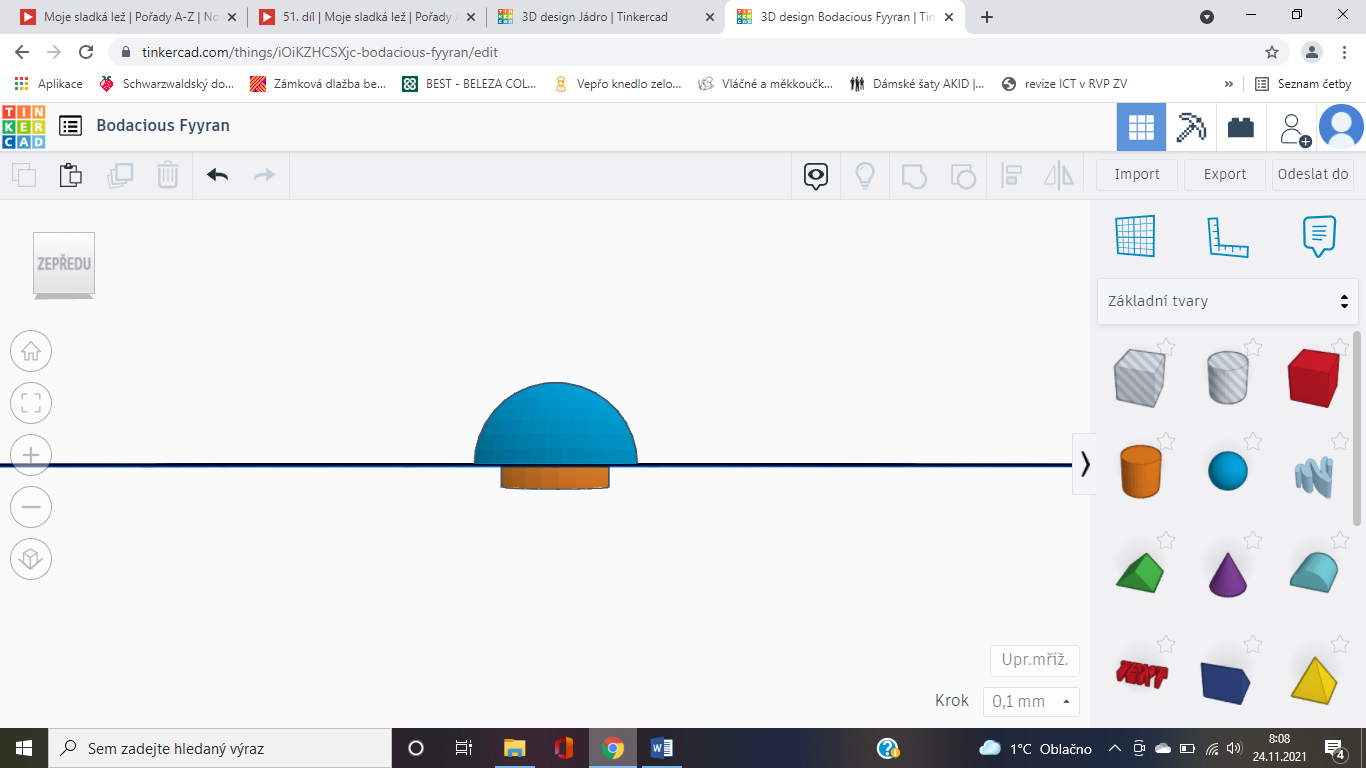 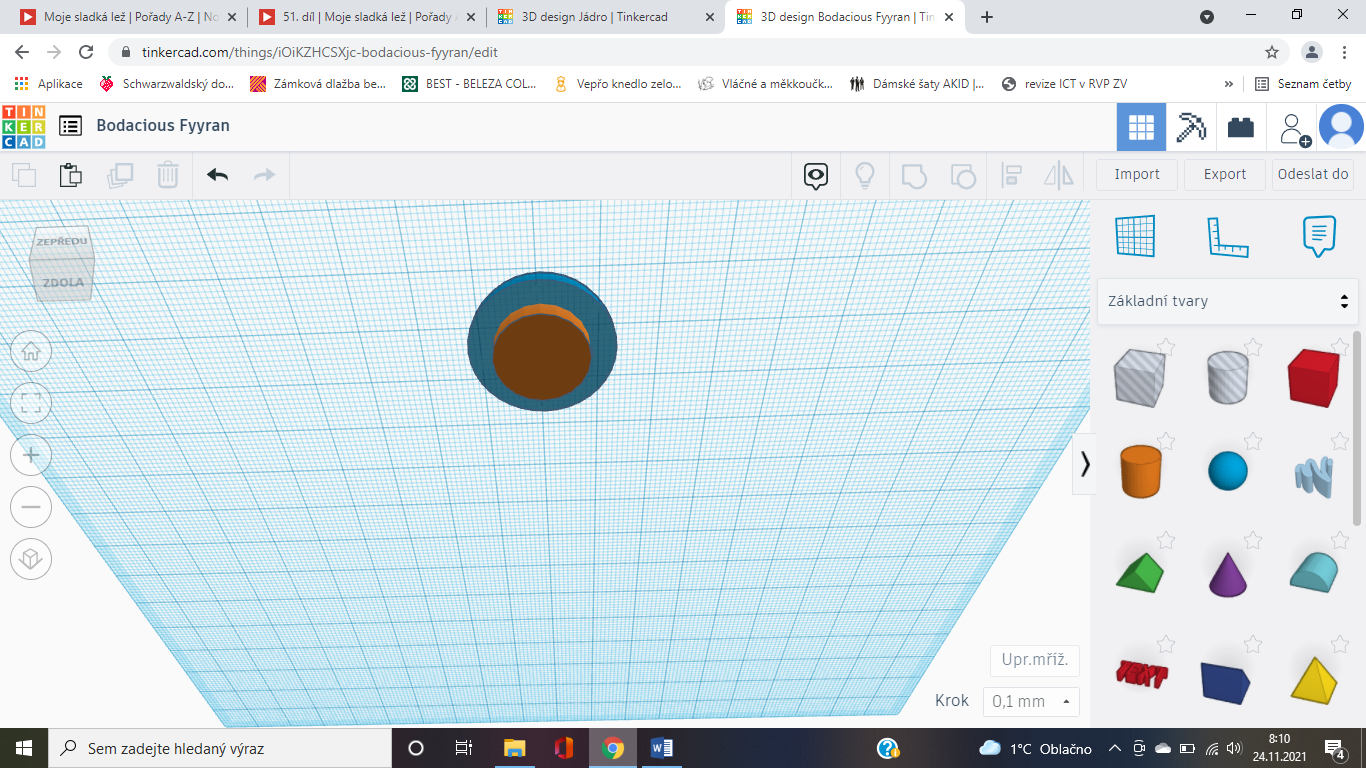 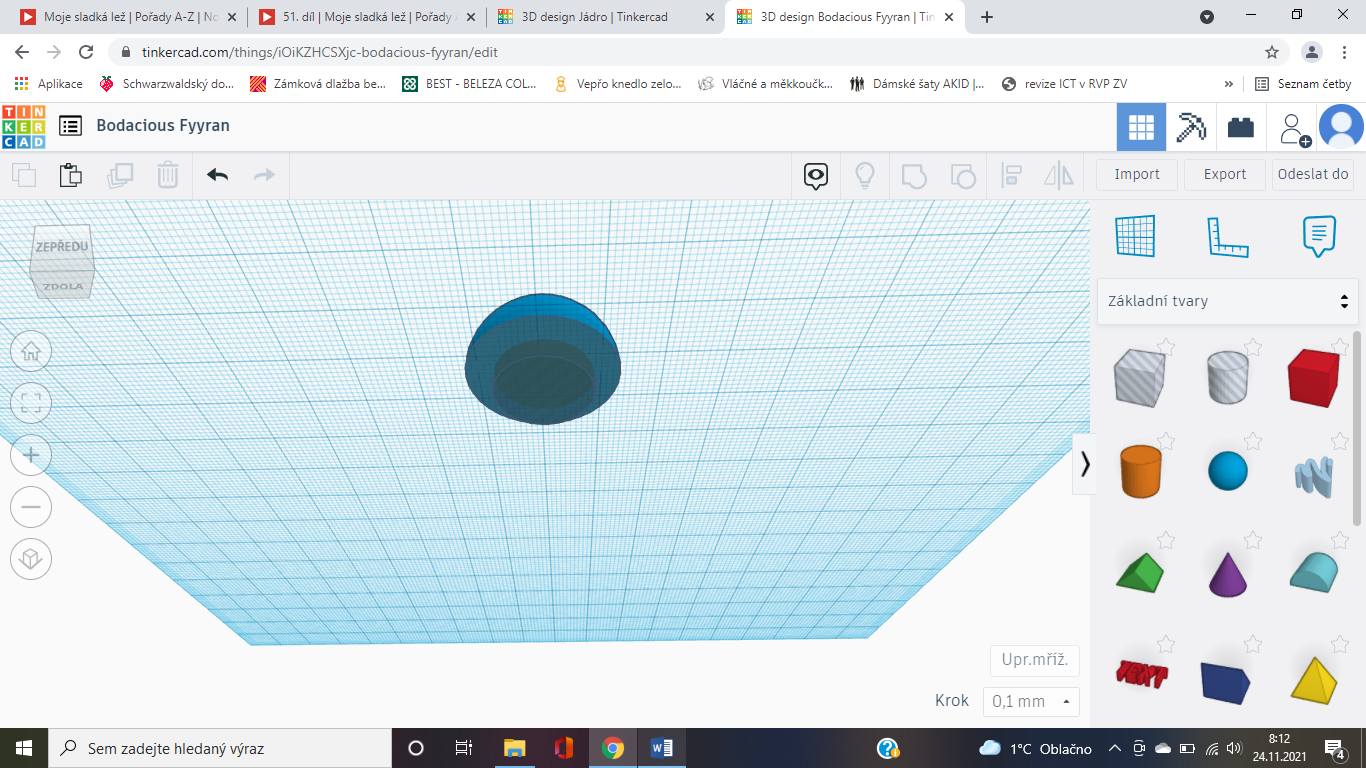 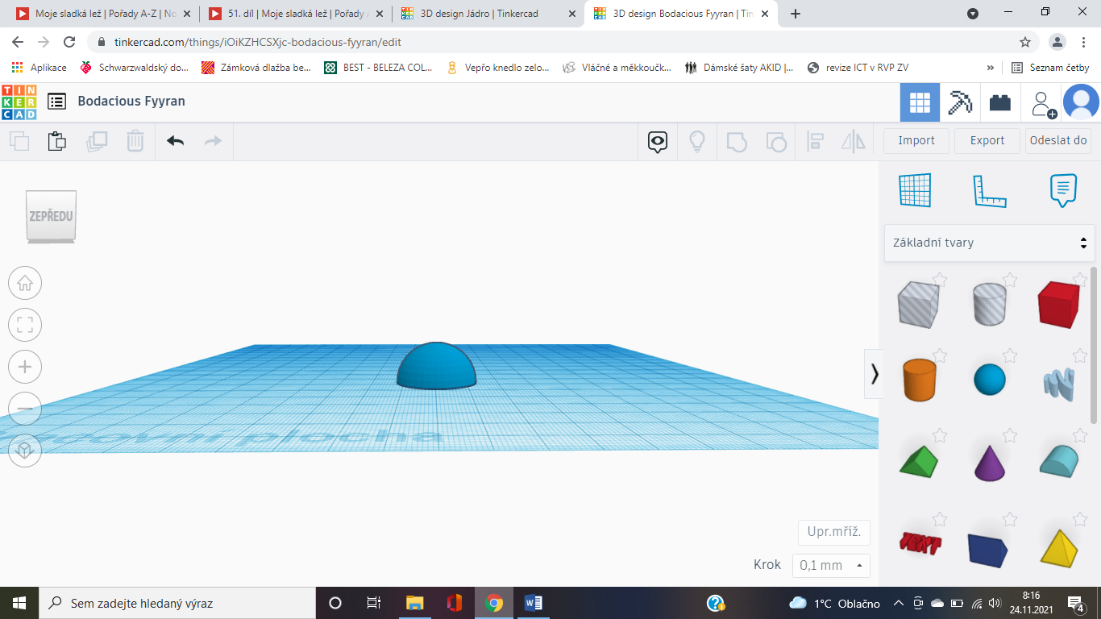 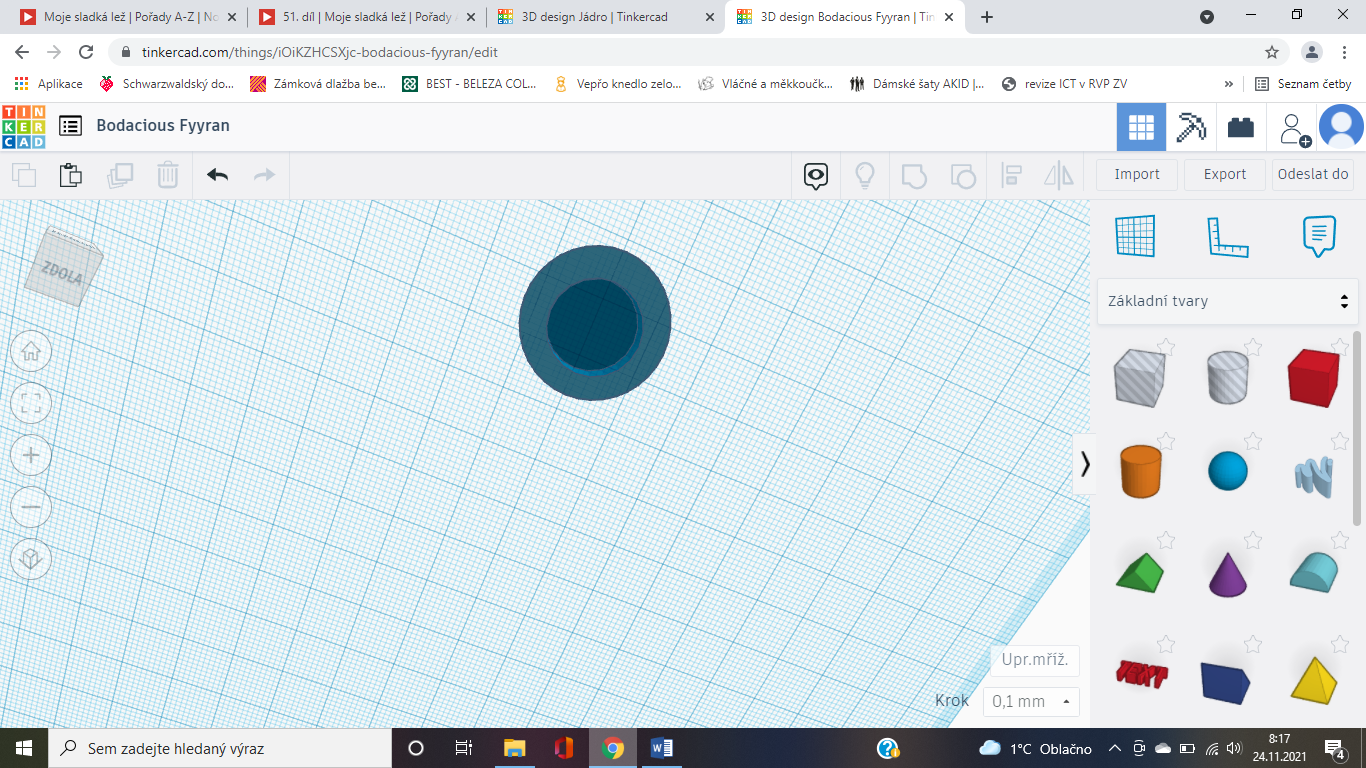 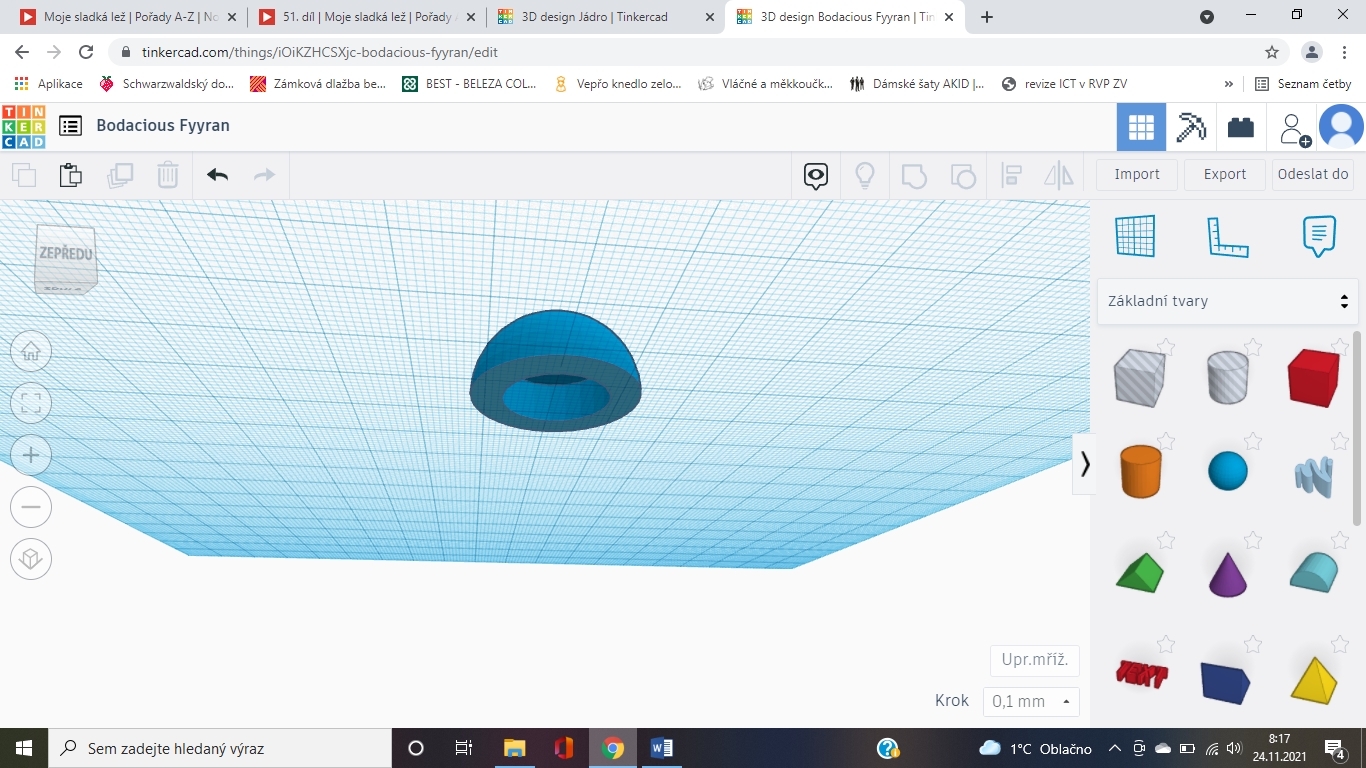 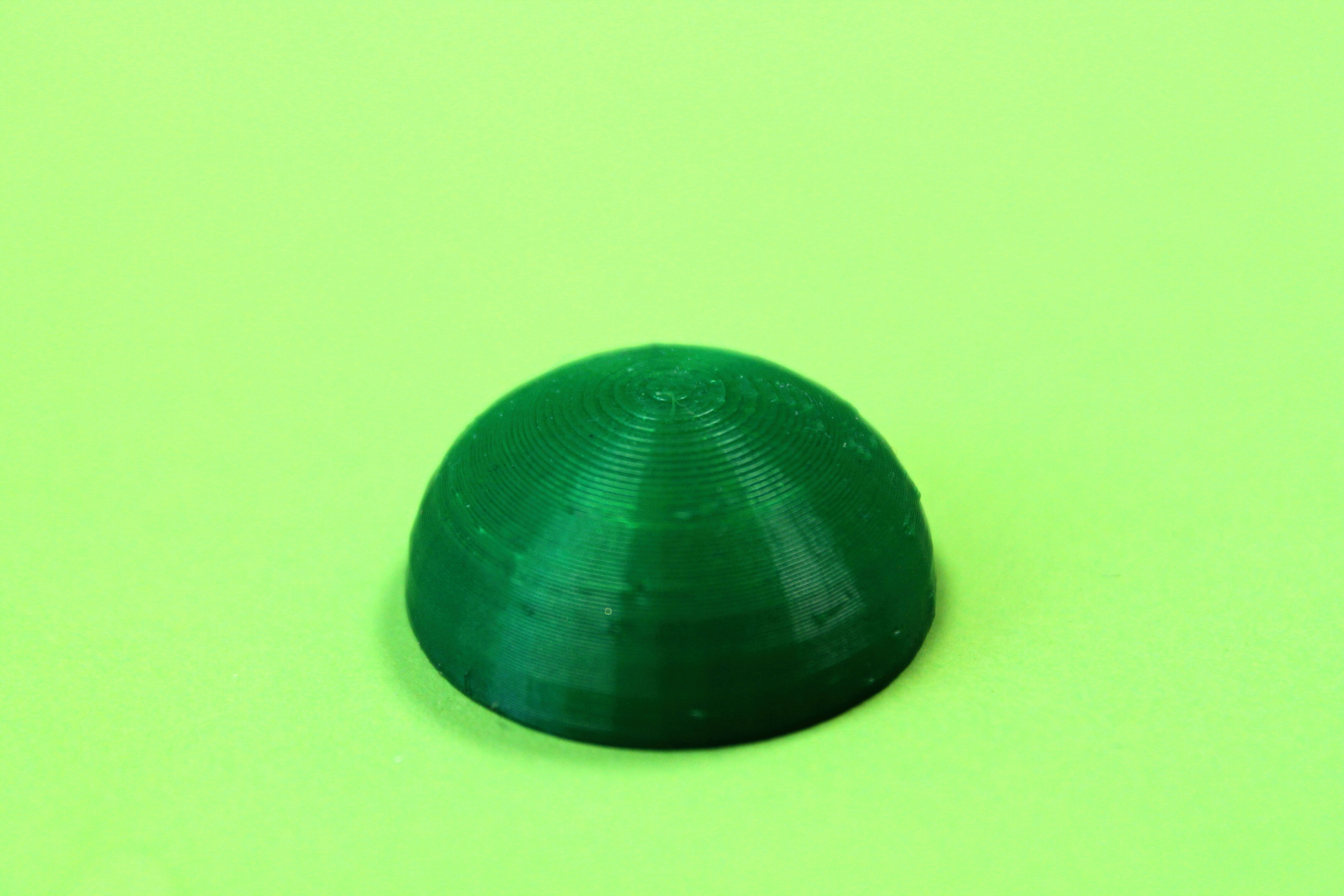 Nukleolus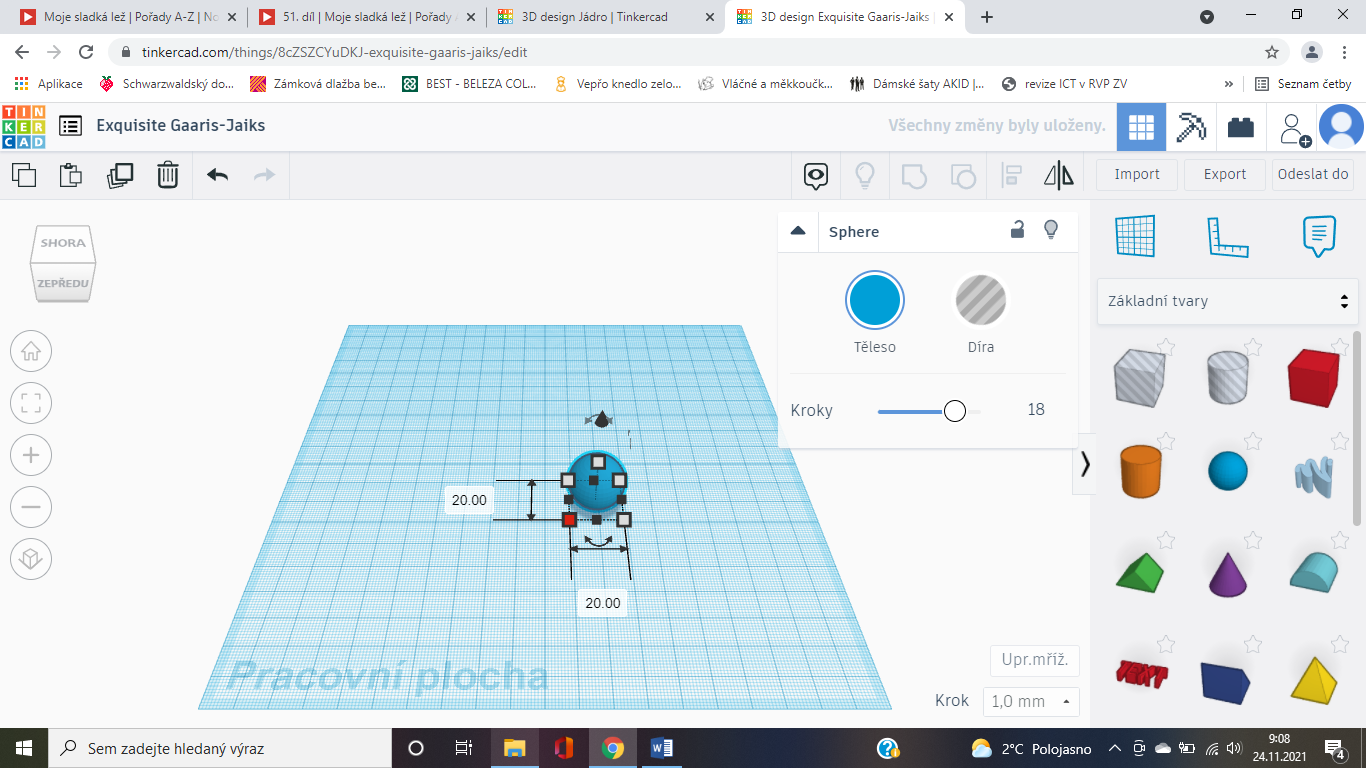 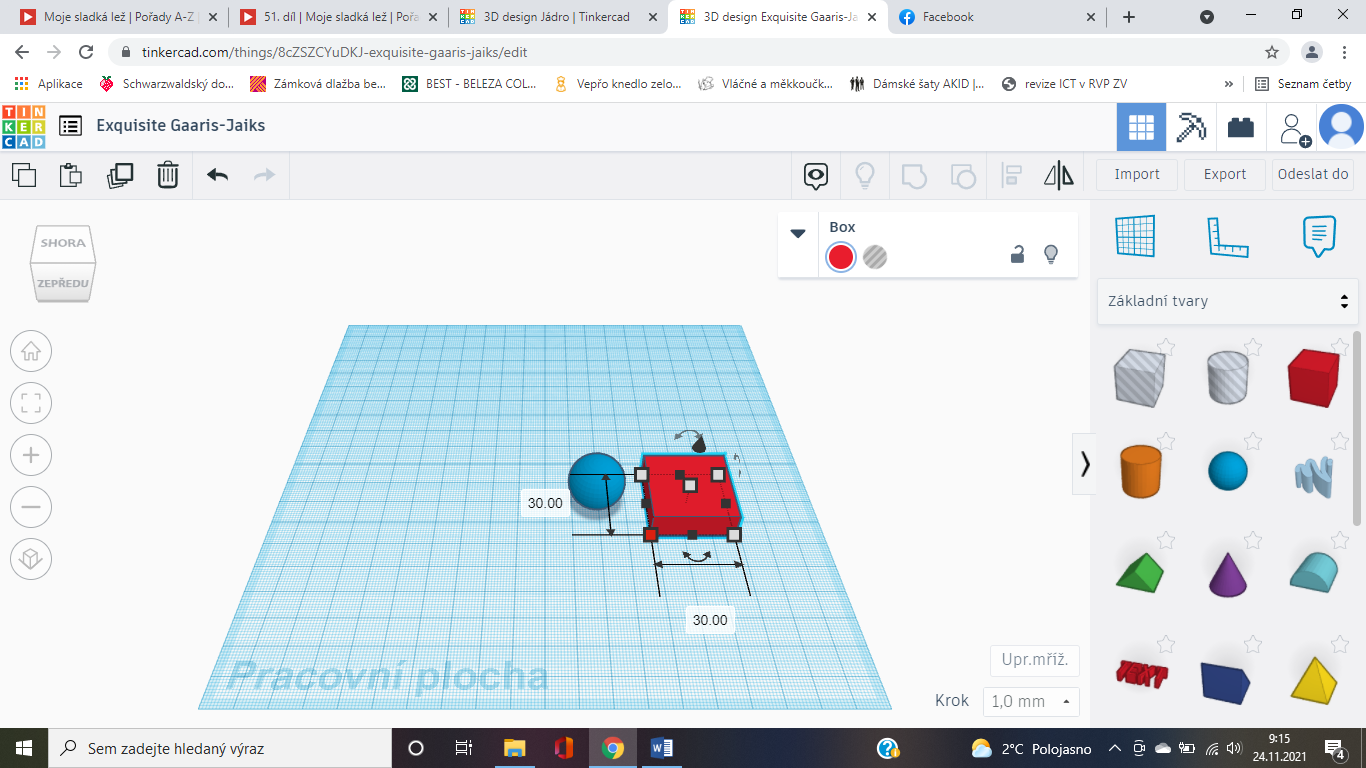 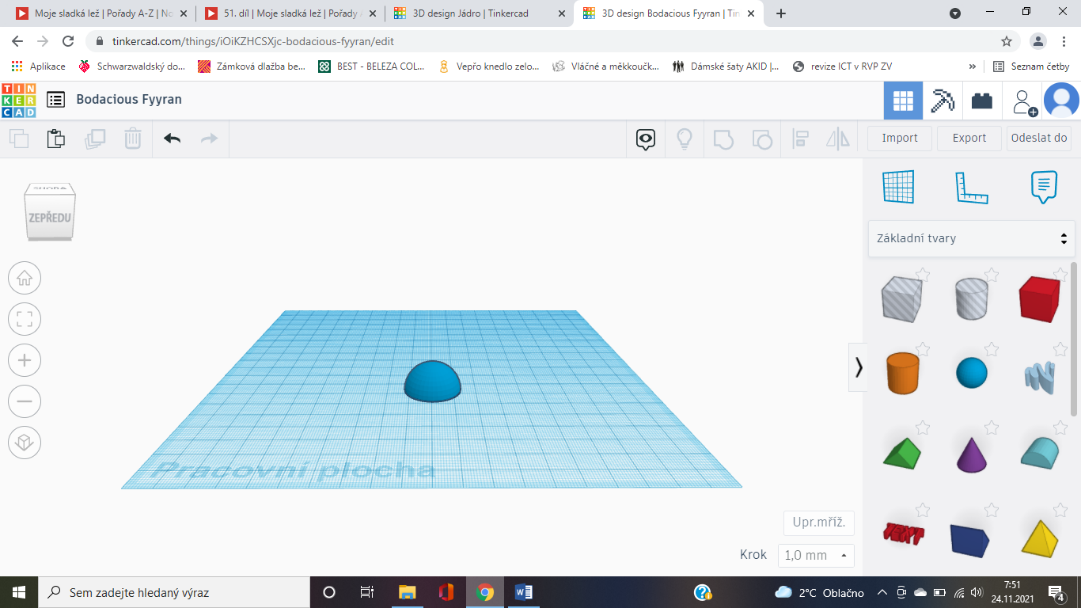 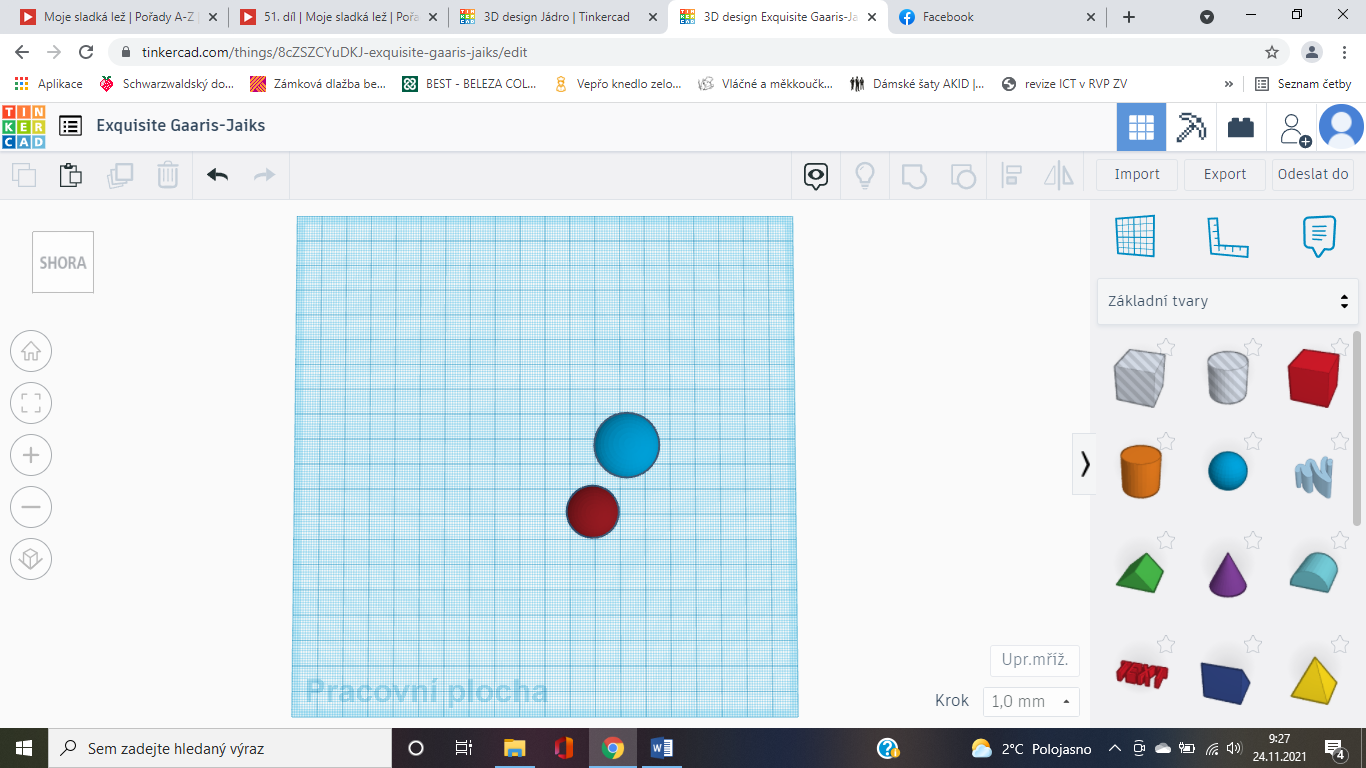 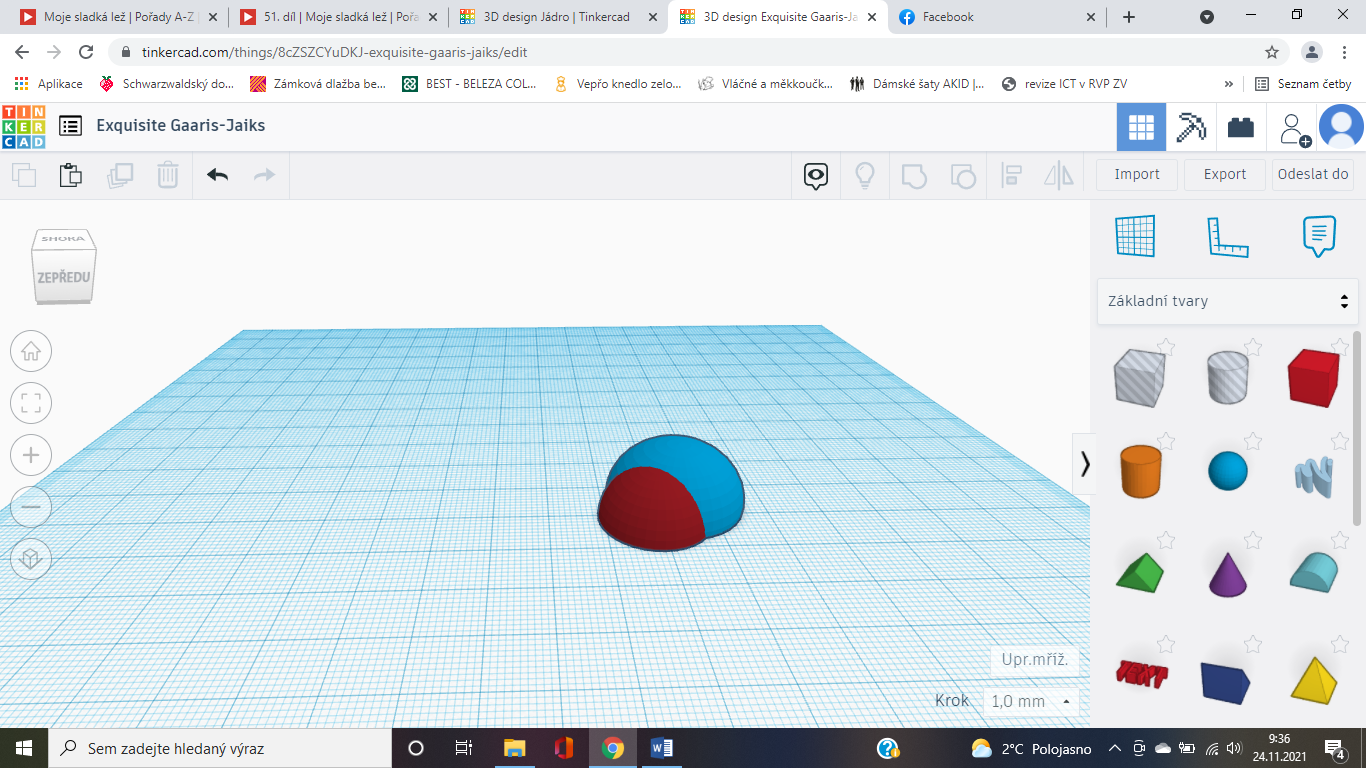 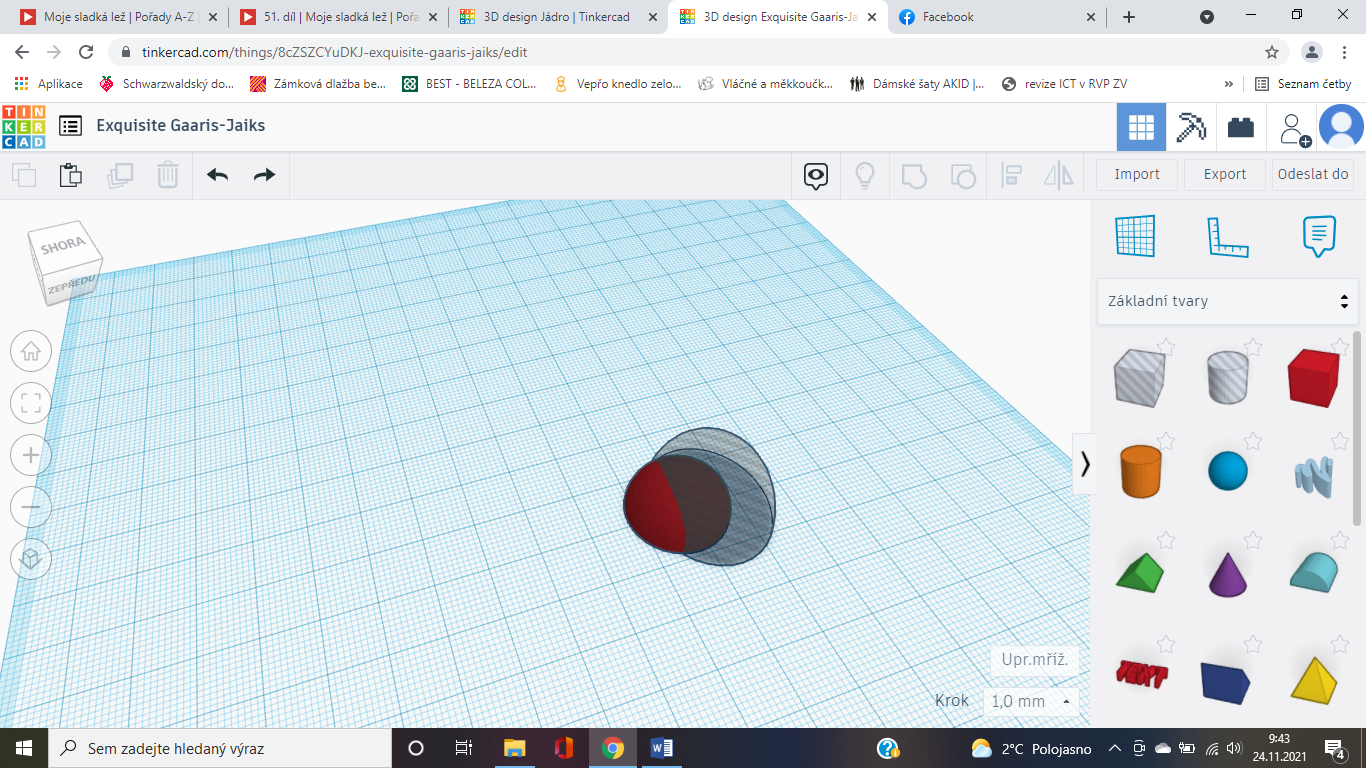 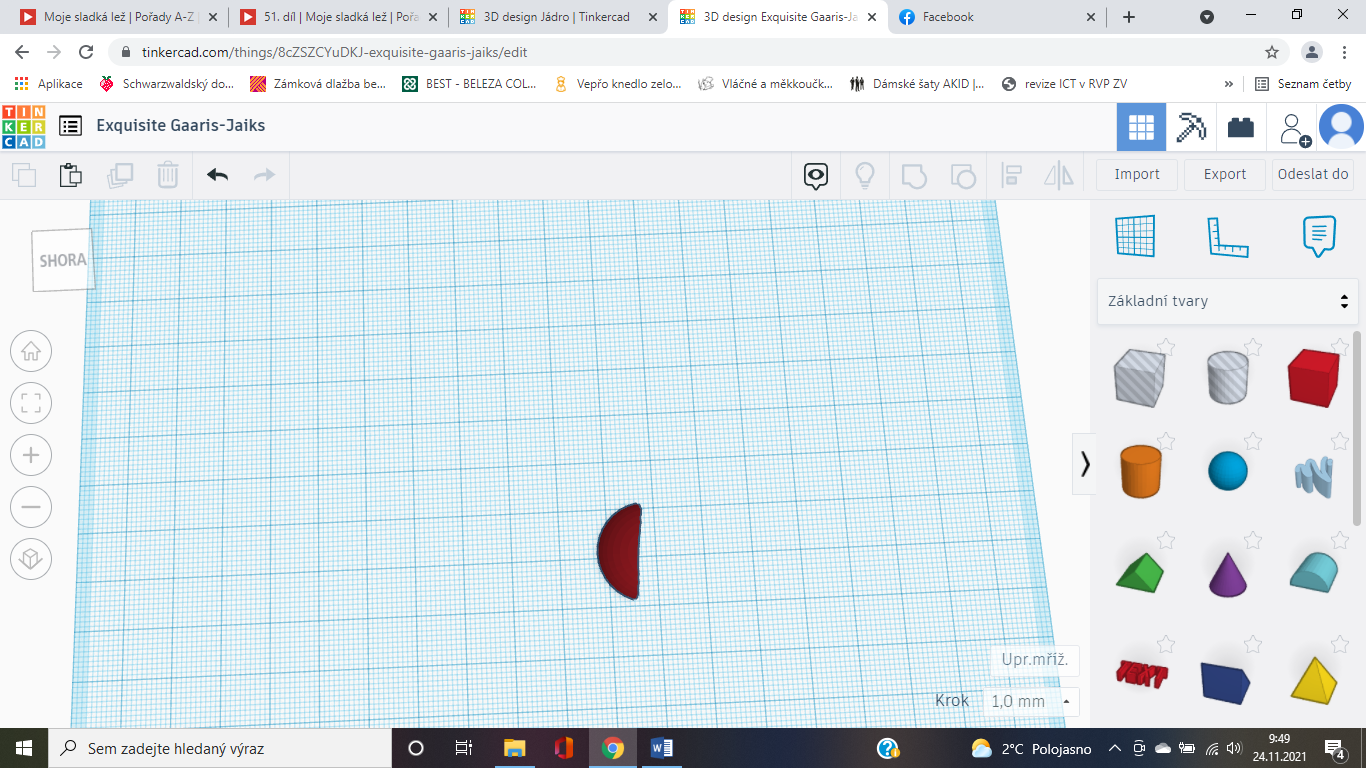 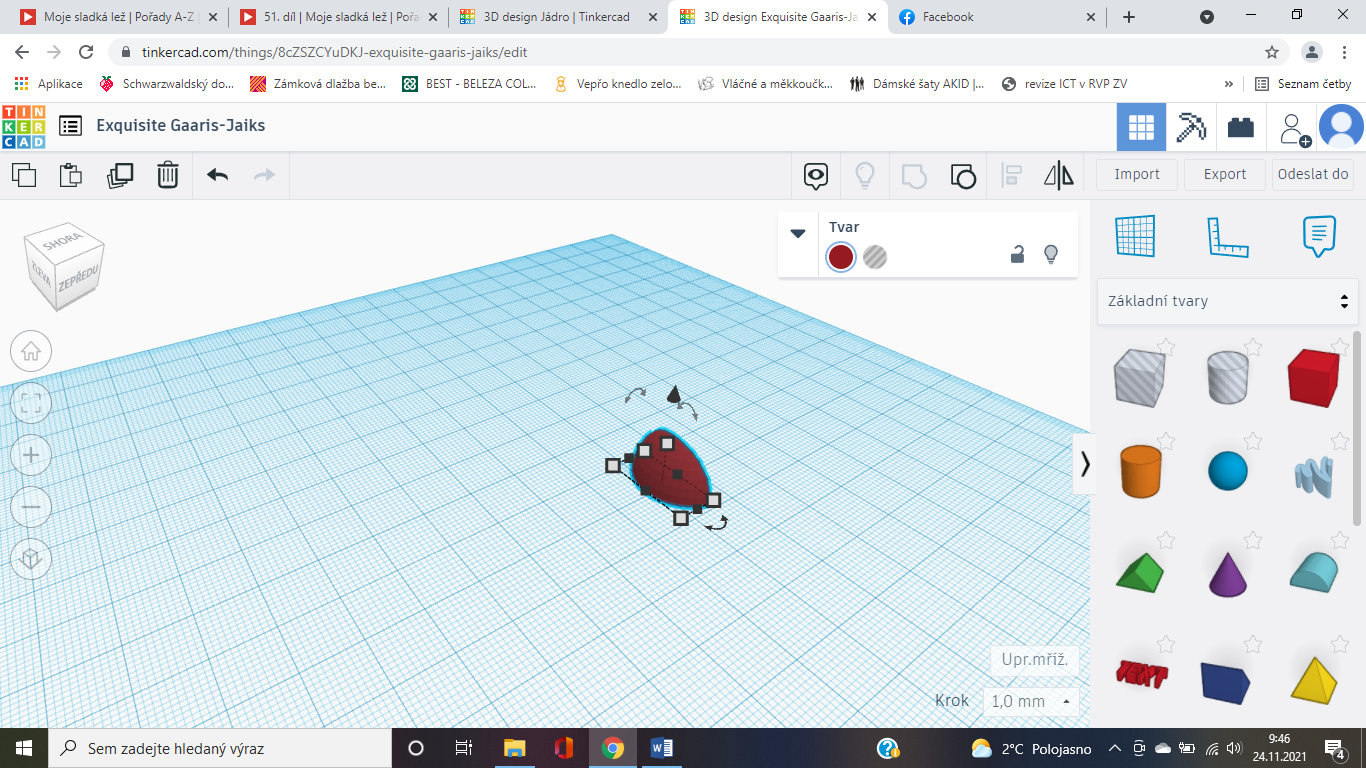 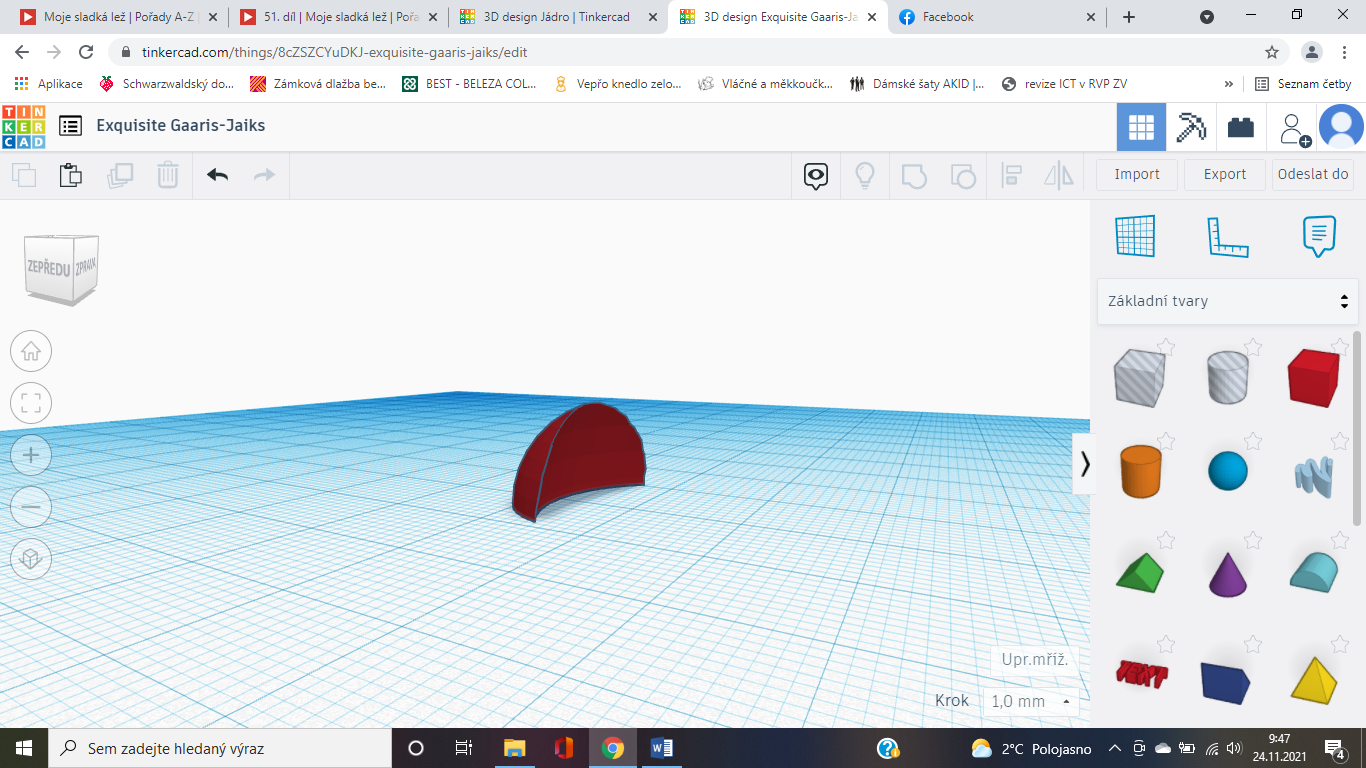 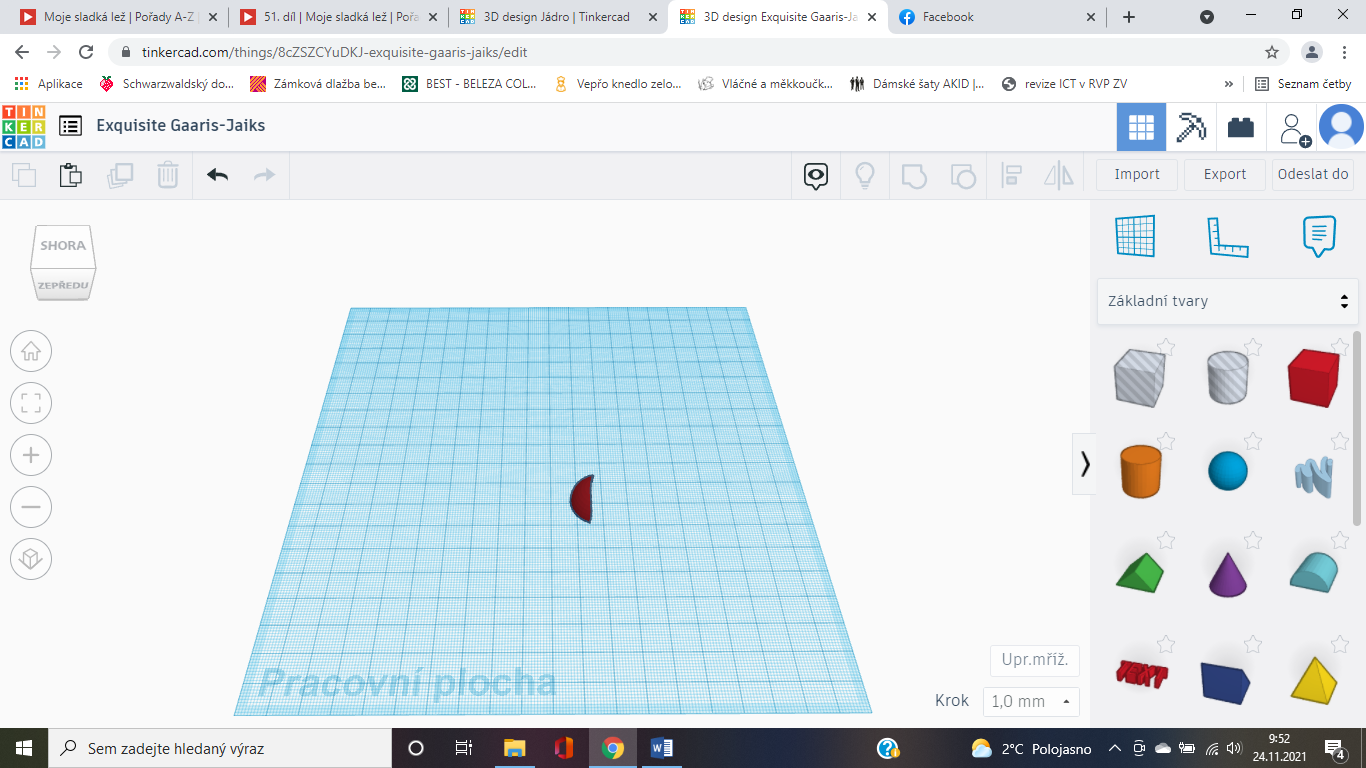 Jetzt erstellen wir noch ein Loch im Nukleolus für die zukünftige Zusammensetzung der Tierzelle.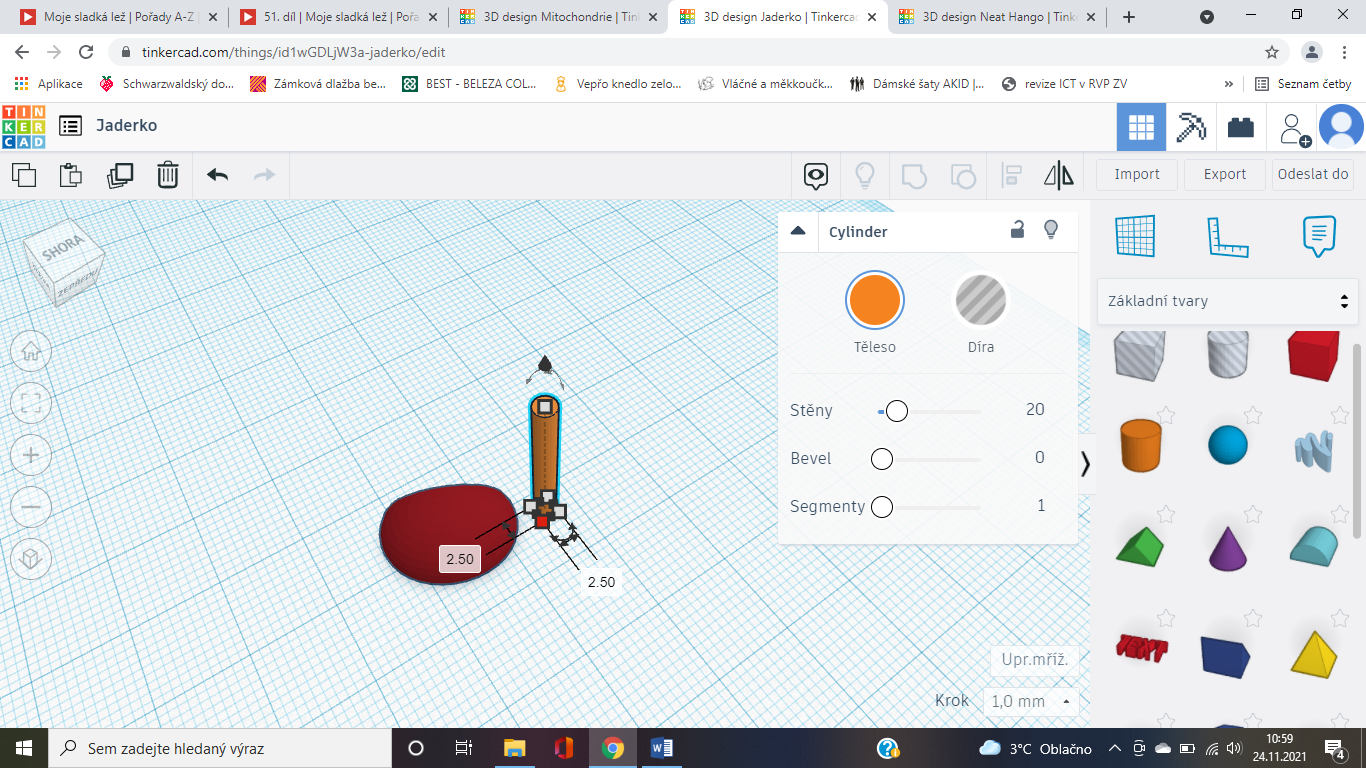 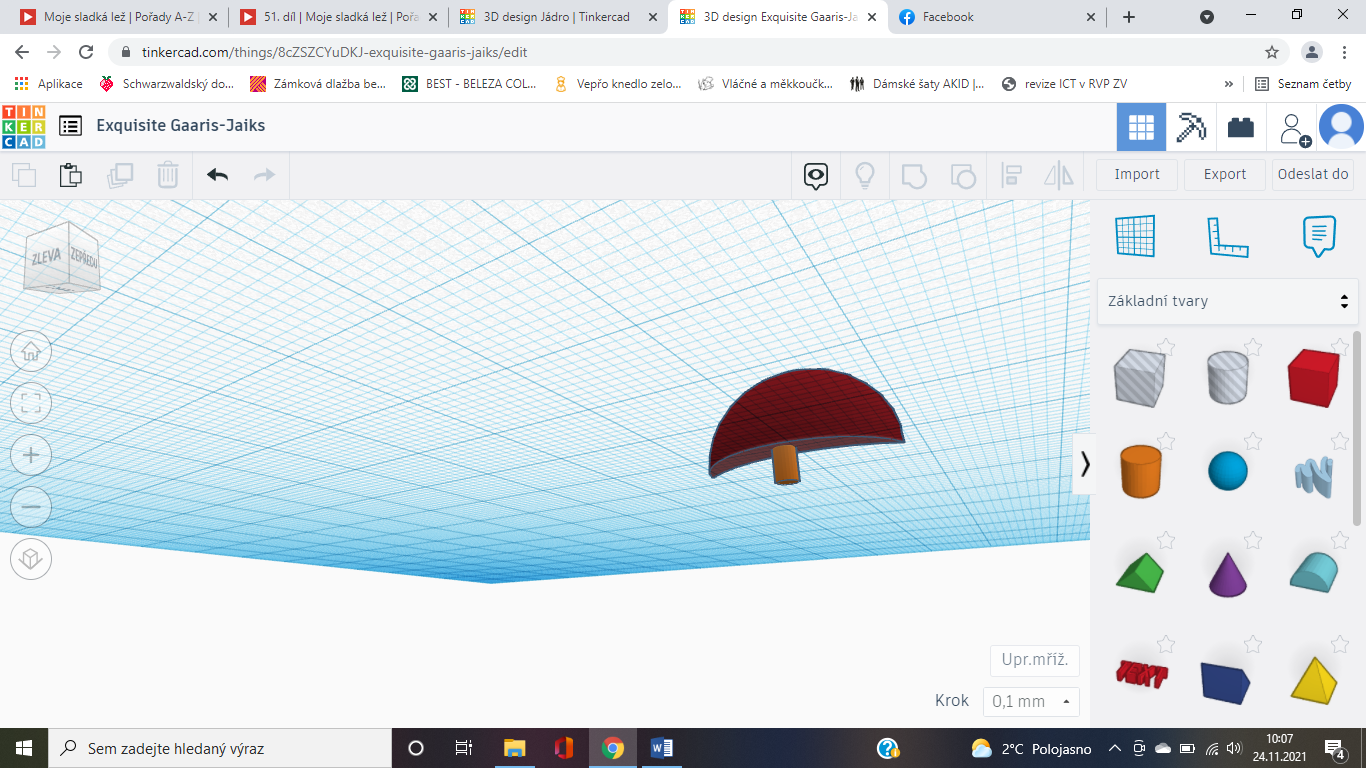 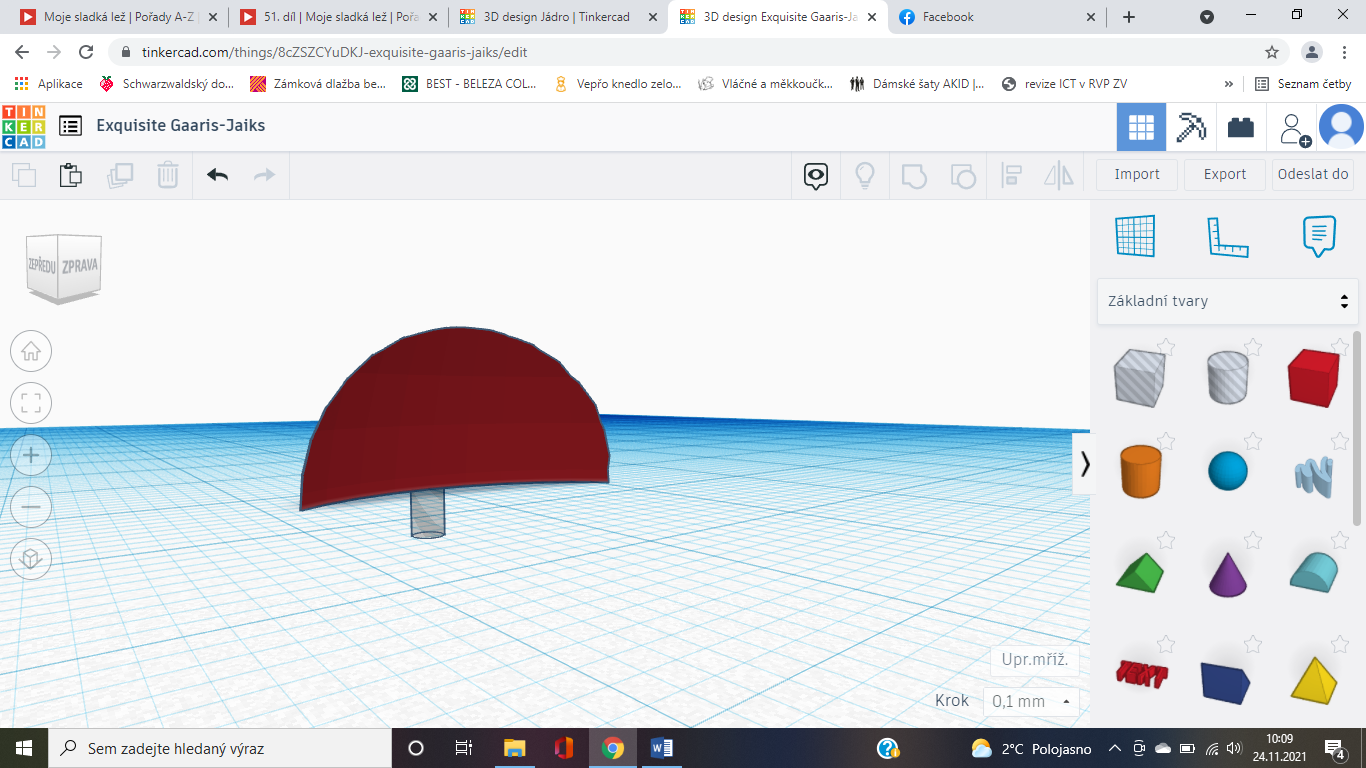 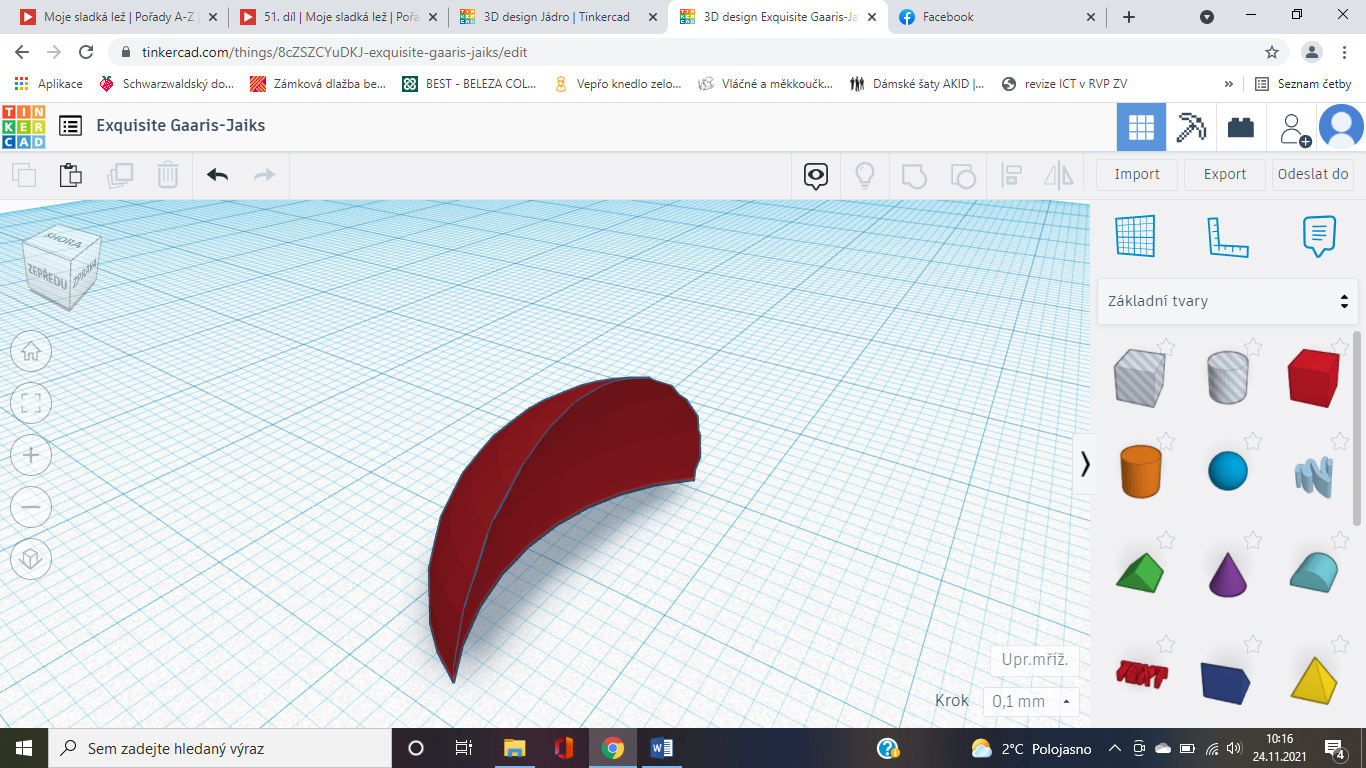 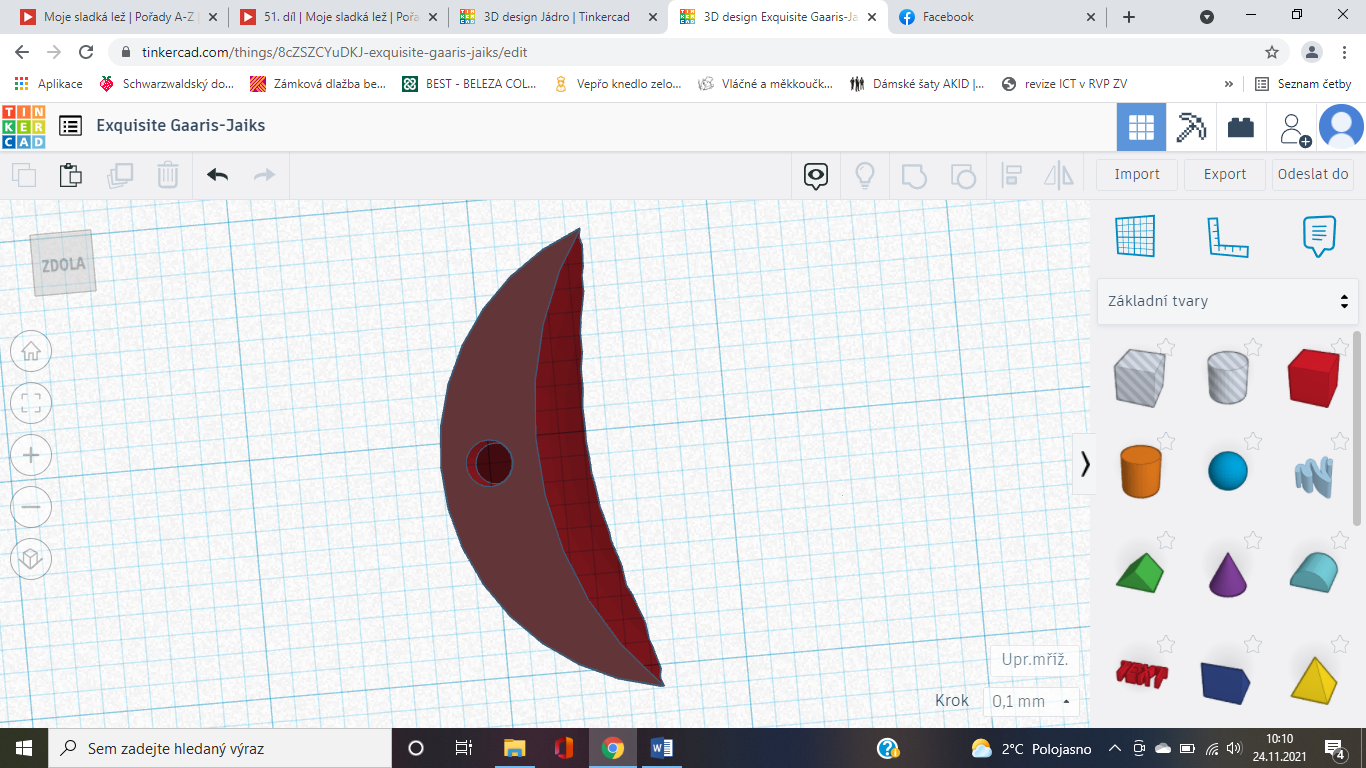 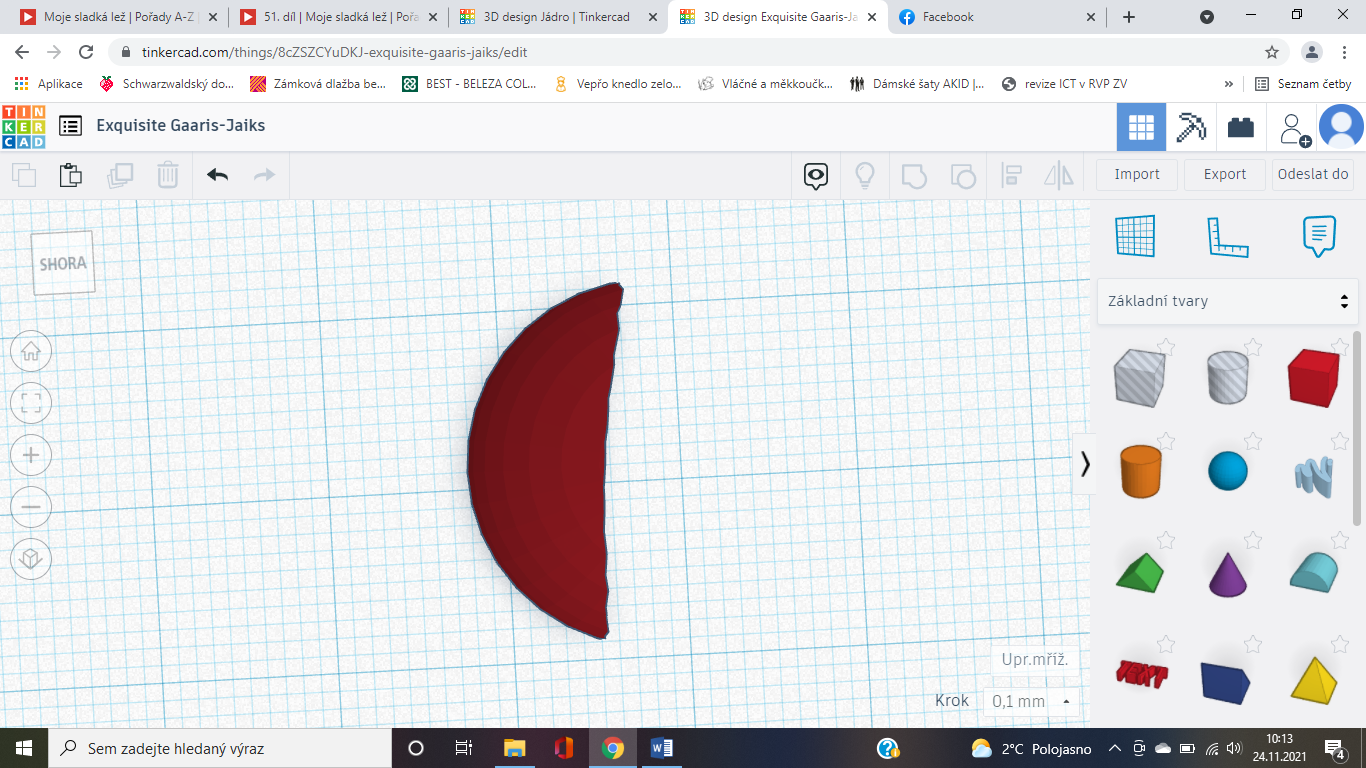 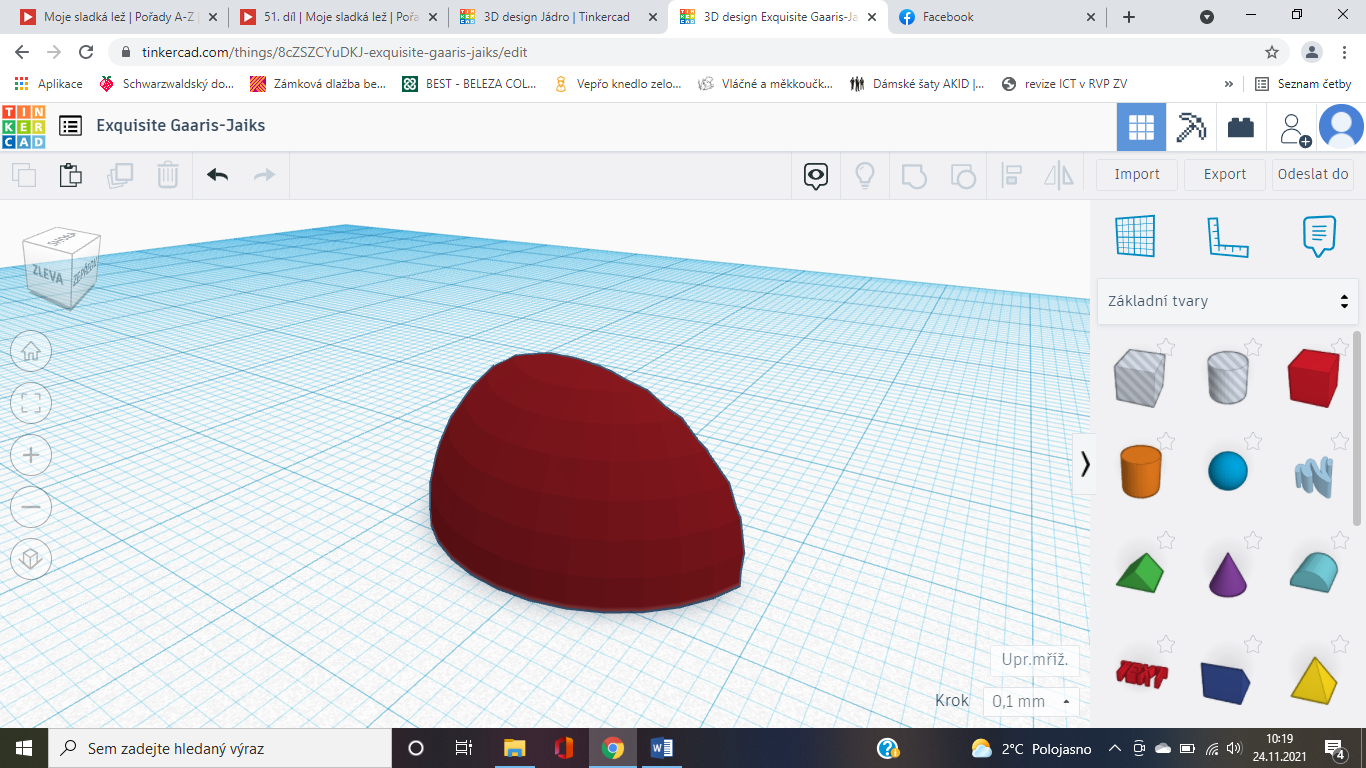 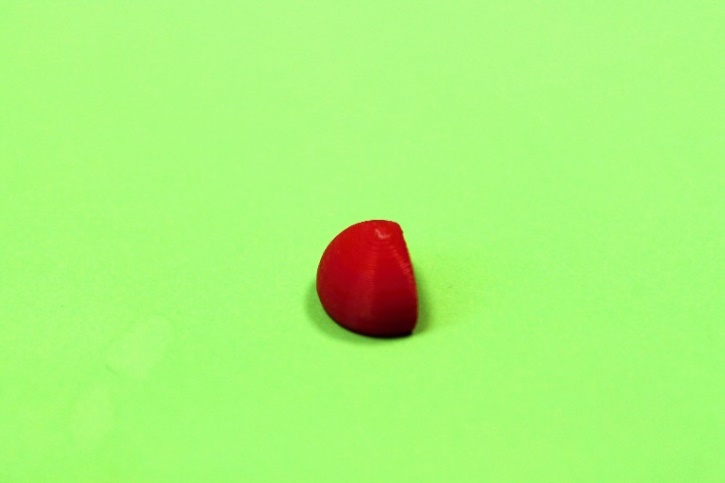 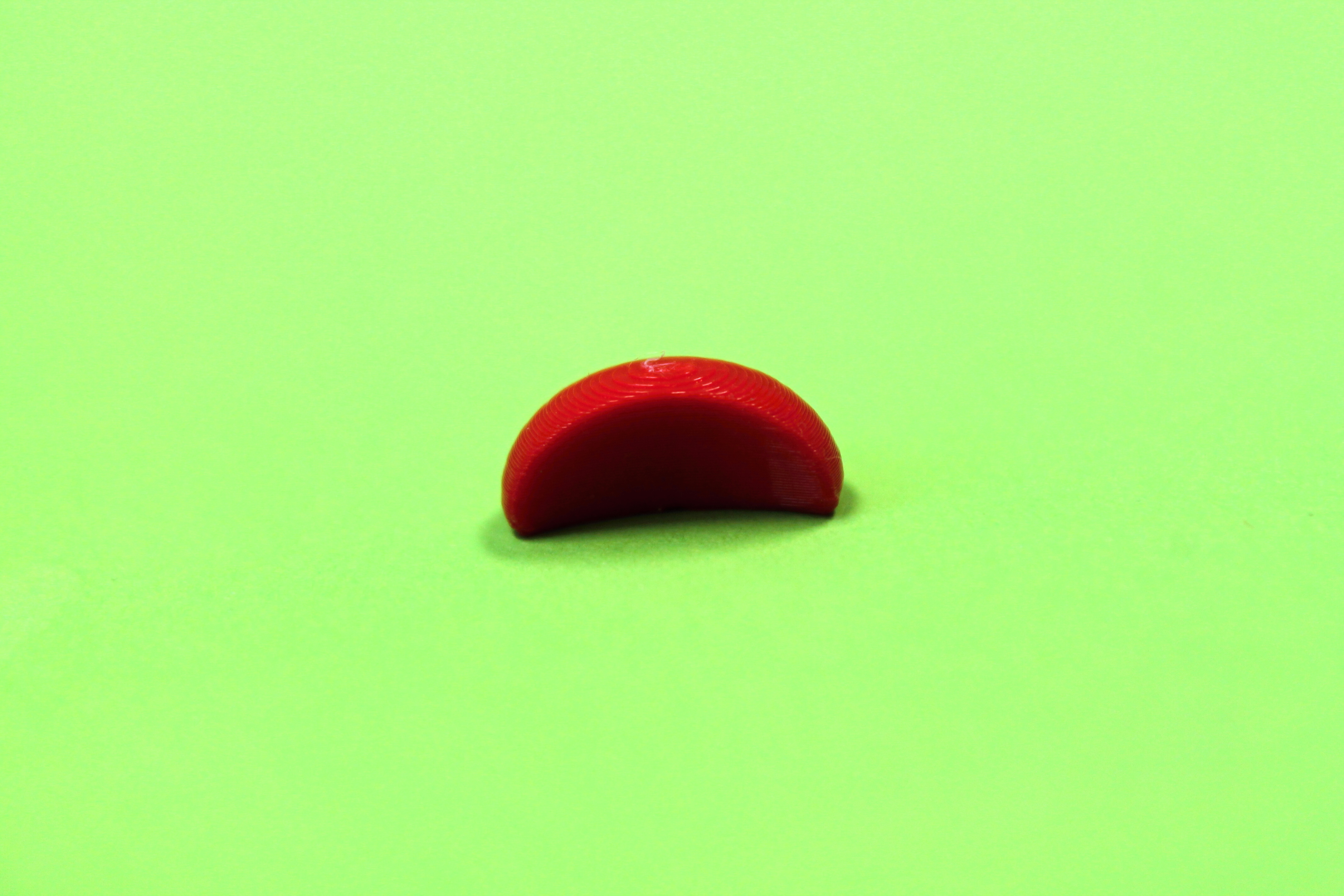 Mitochondrien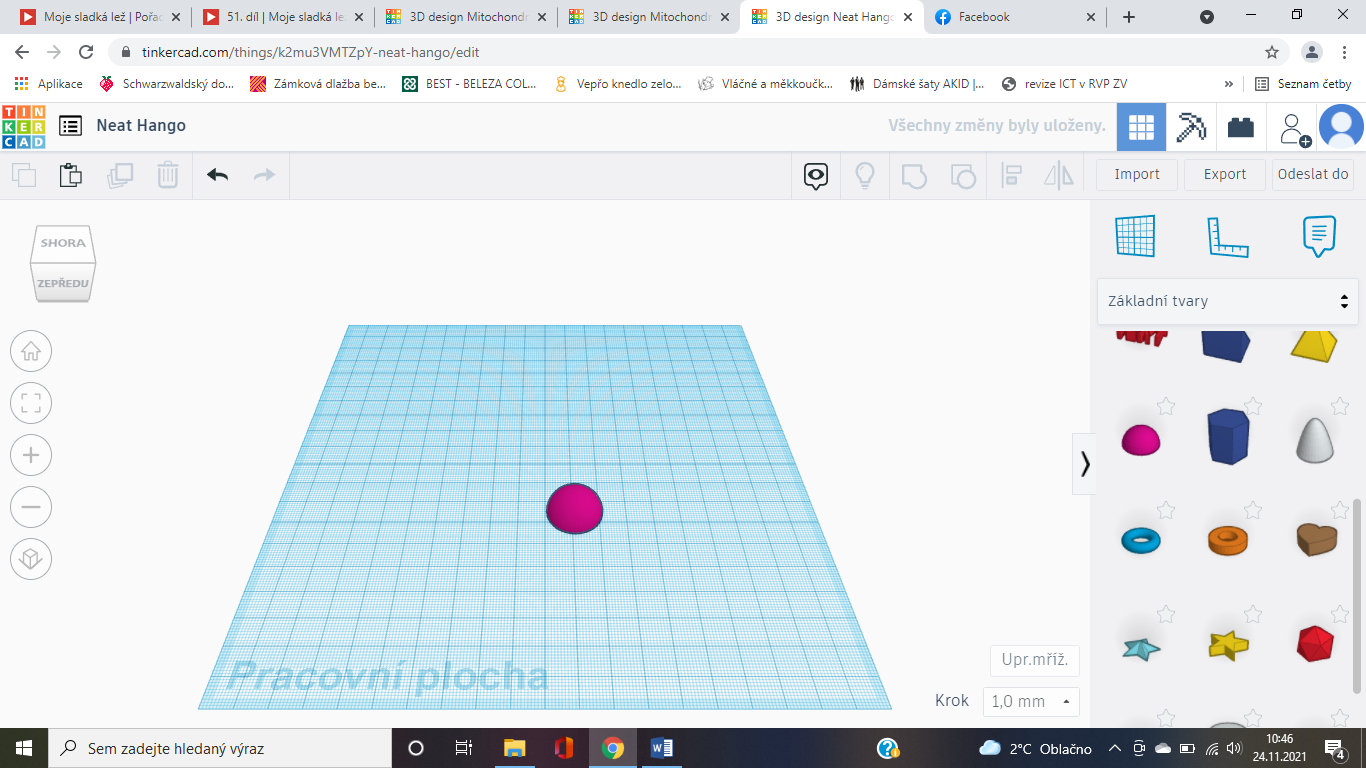 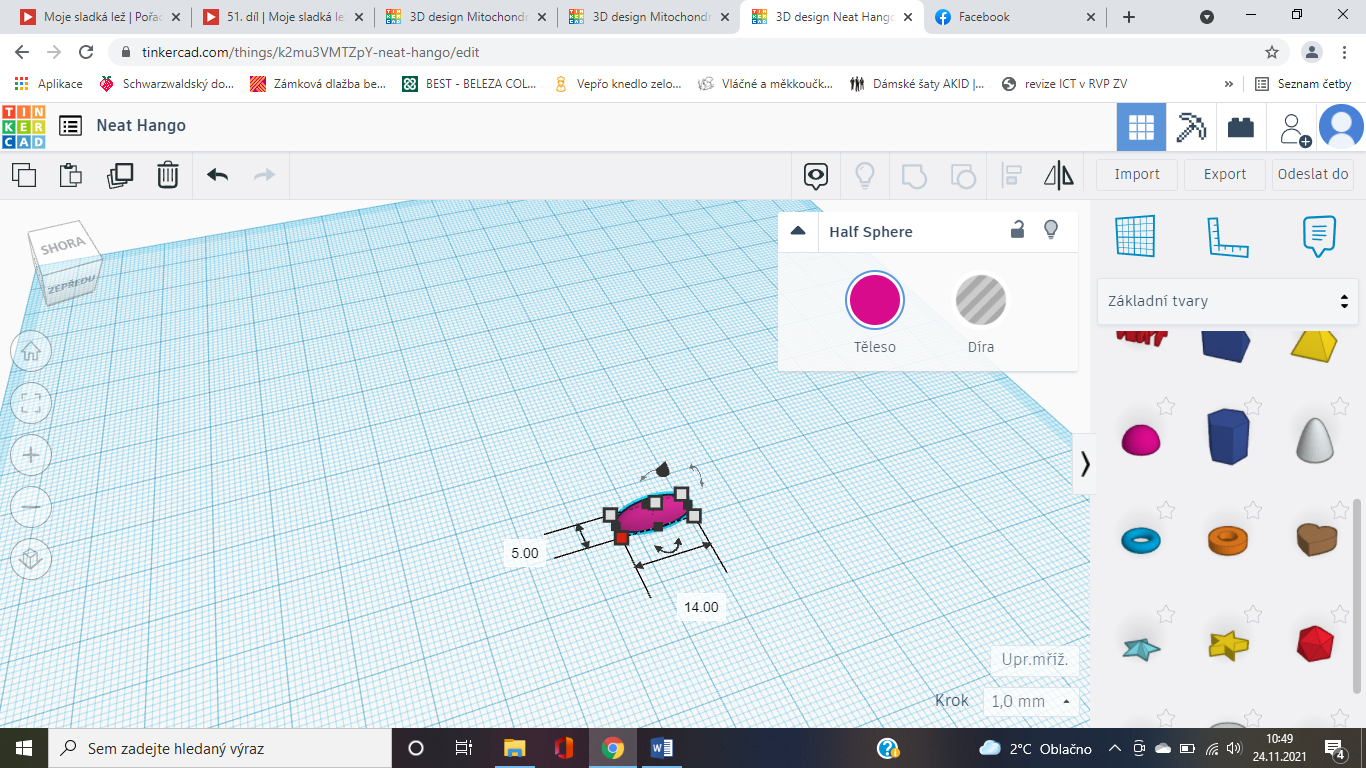 Jetzt schaffen wir noch eine Öffnung für das zukünftige Zusammensetzen der Tierzelle. Und dann kopieren wir insgesamt 4 Mitochondrien.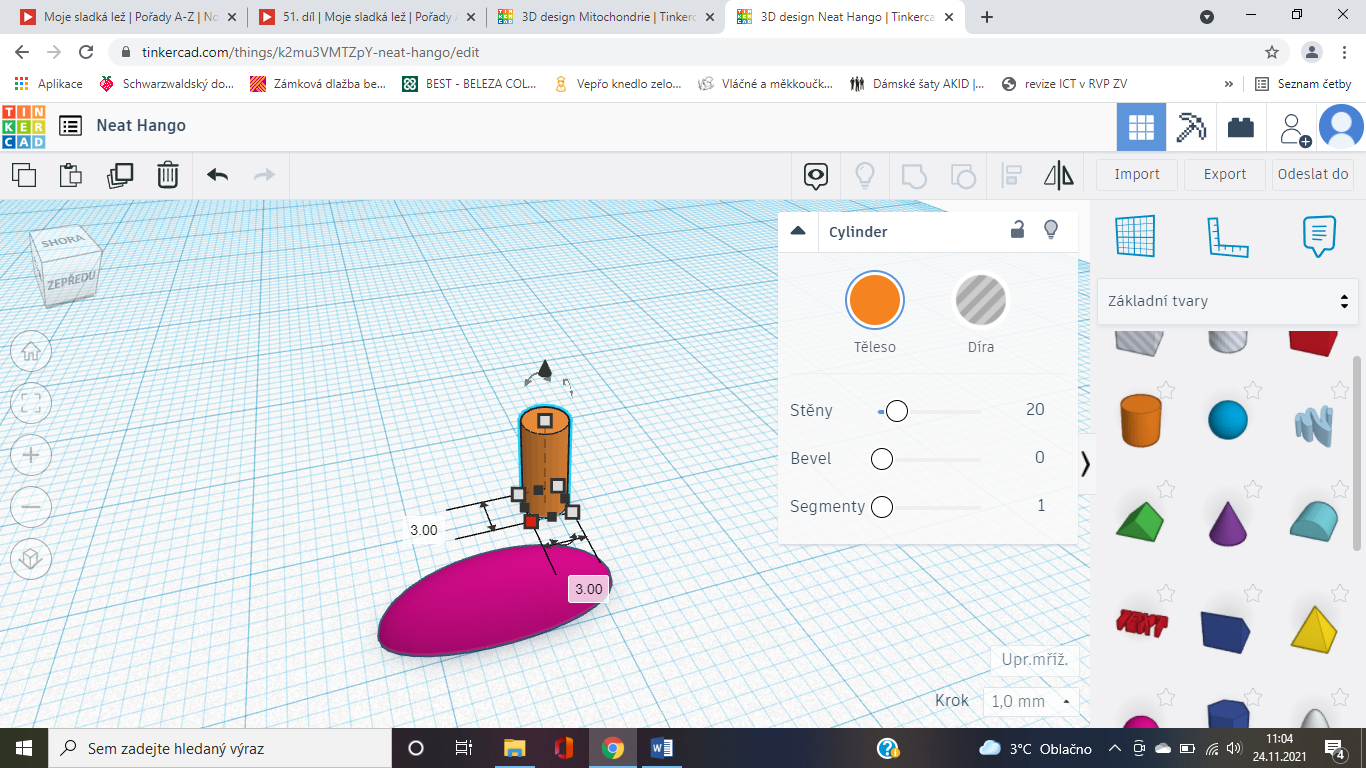 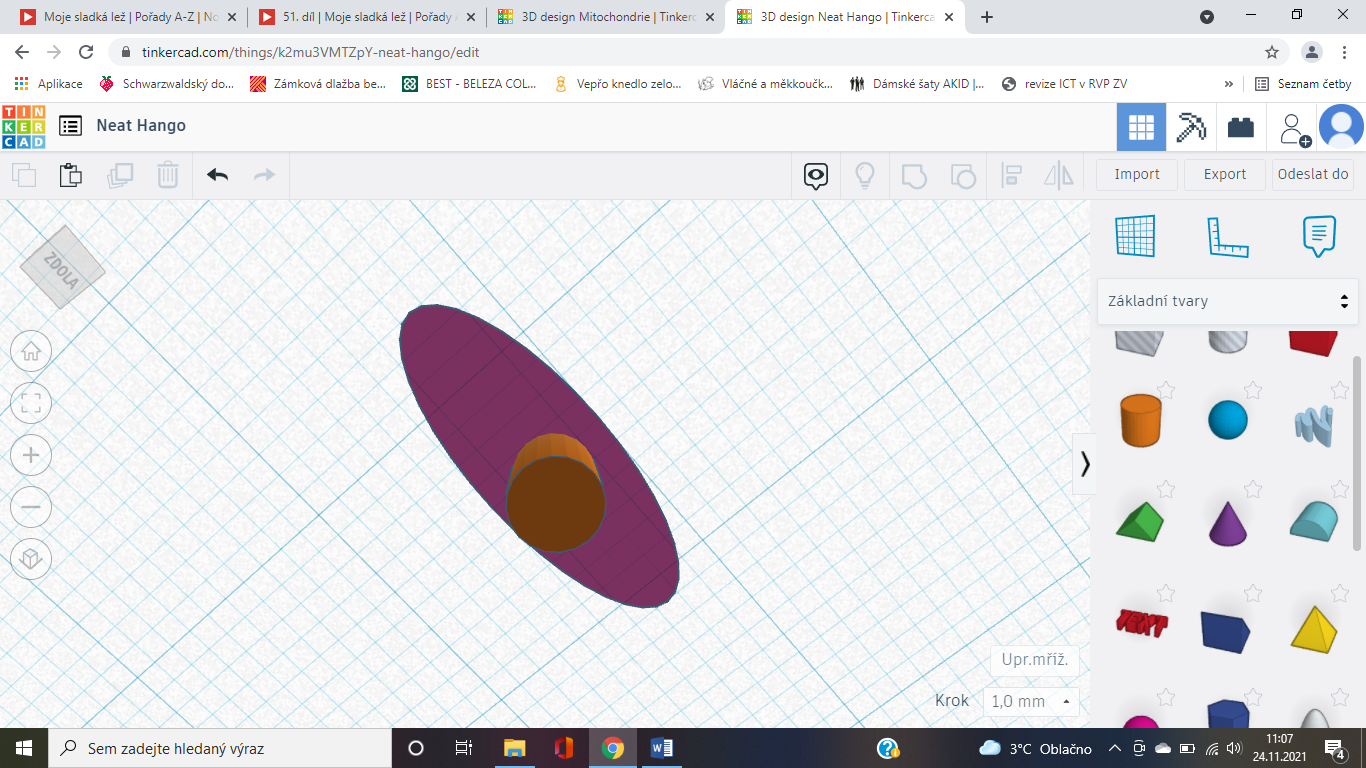 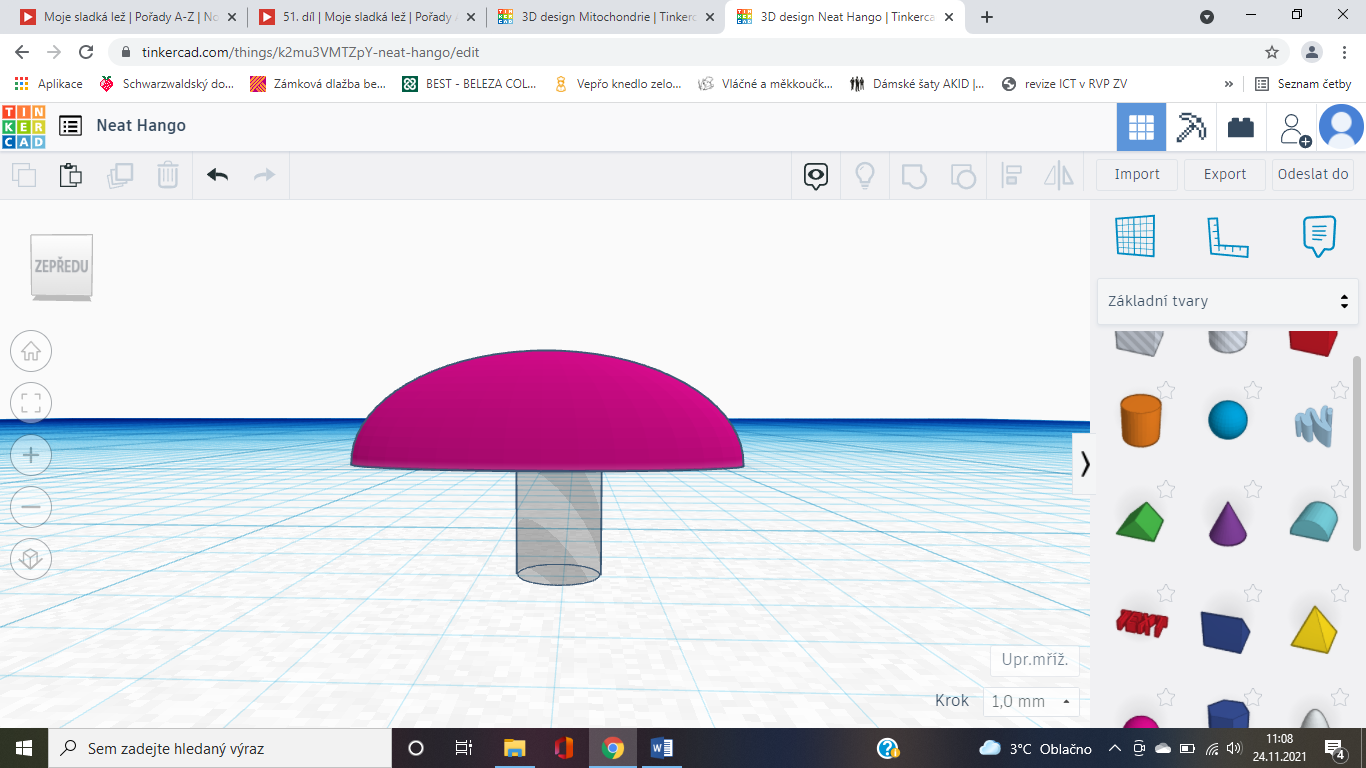 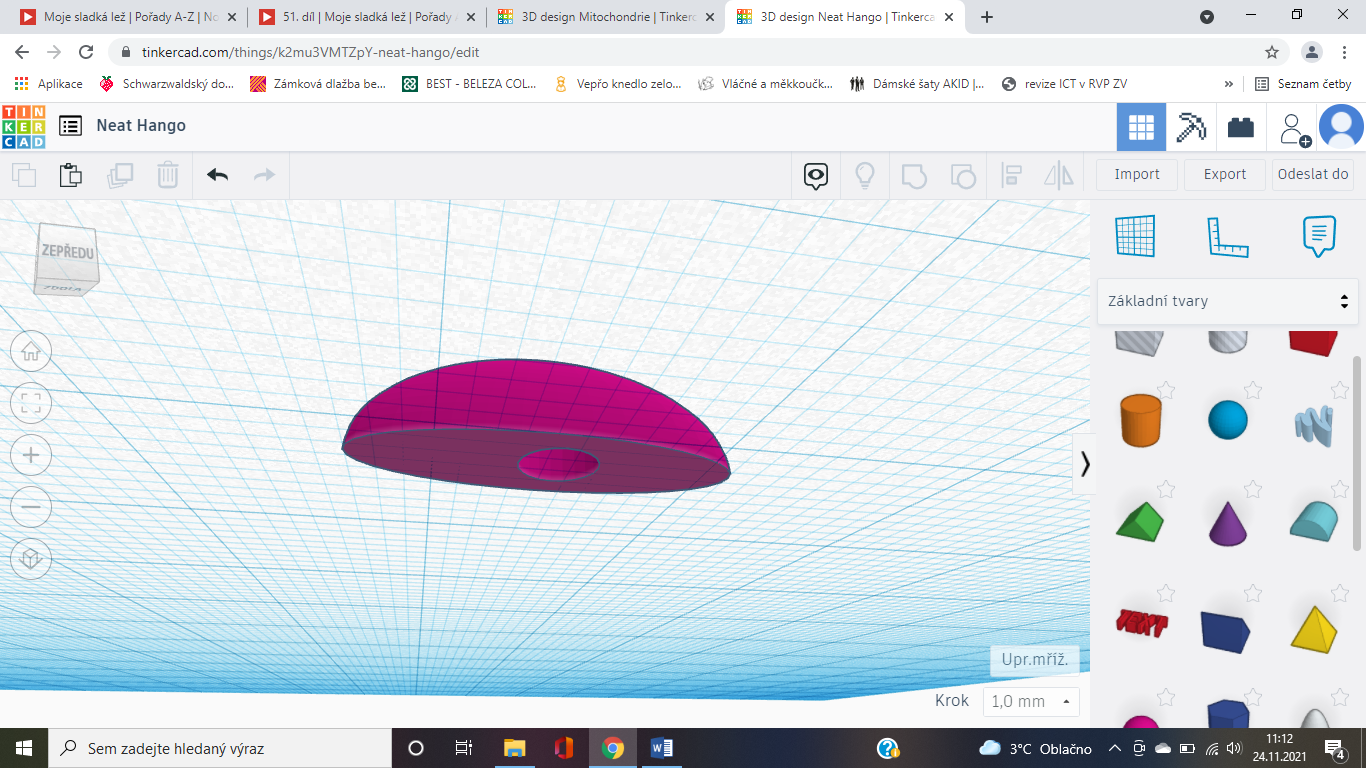 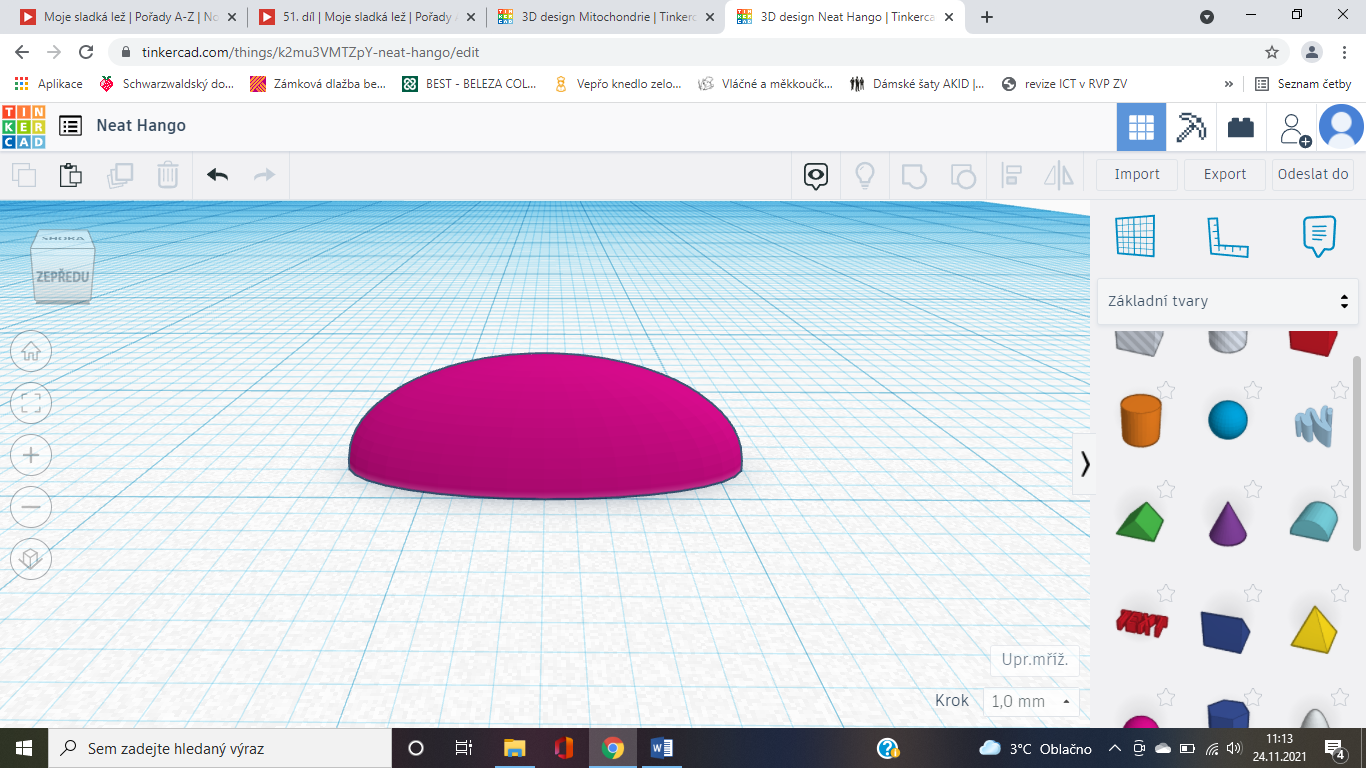 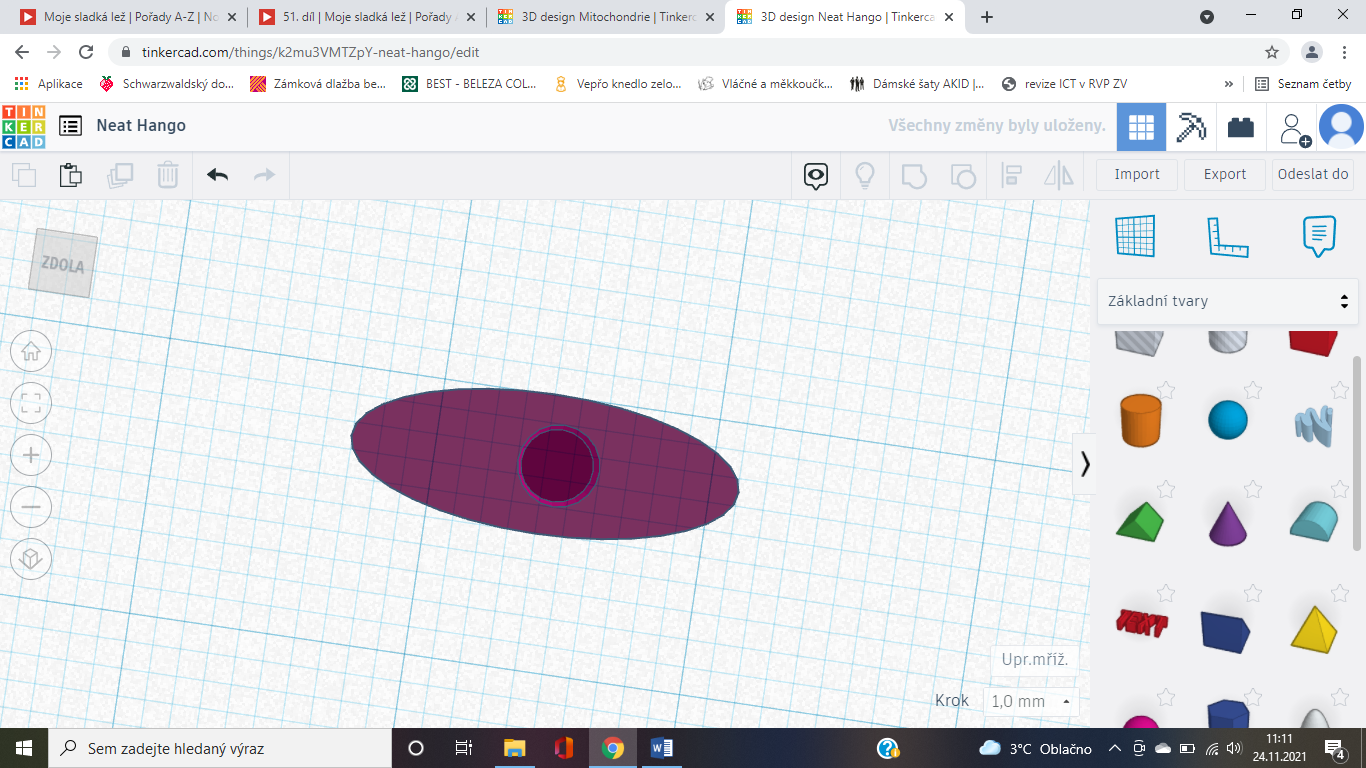 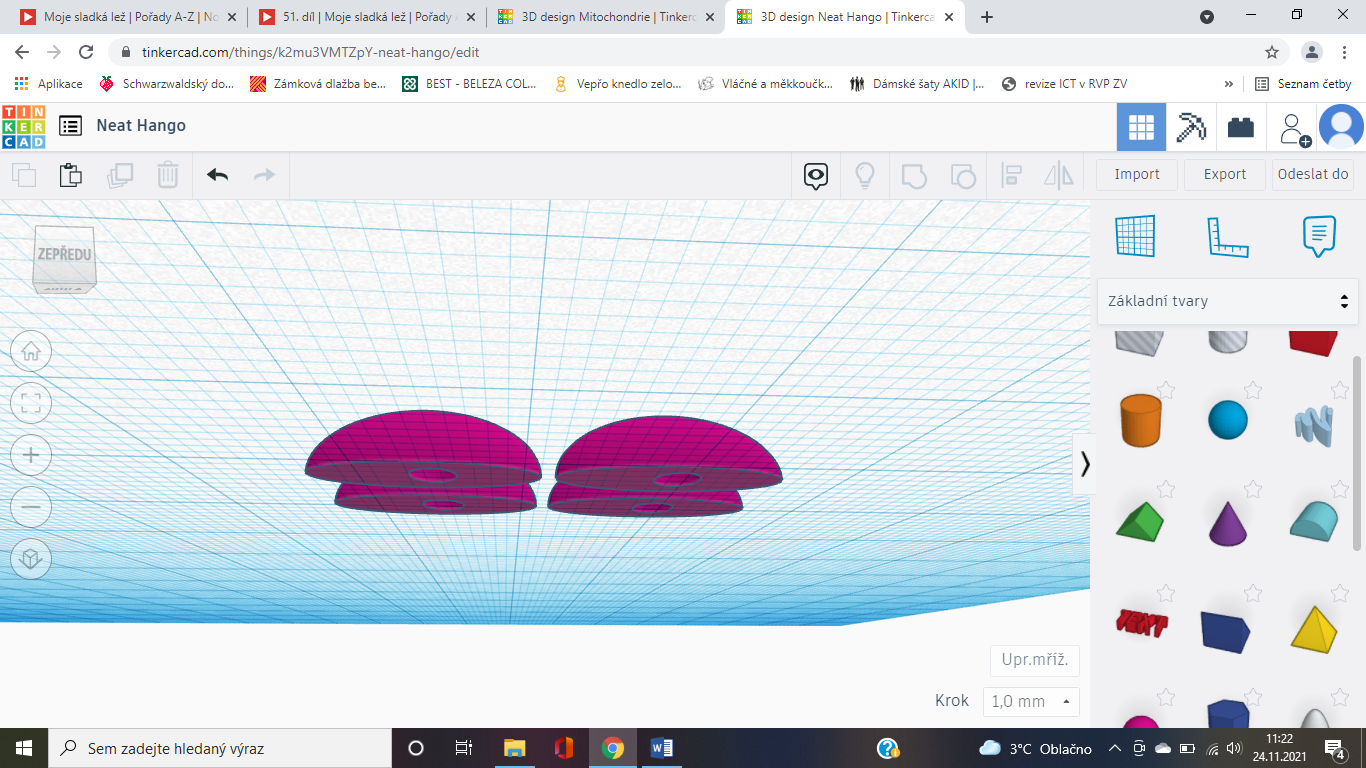 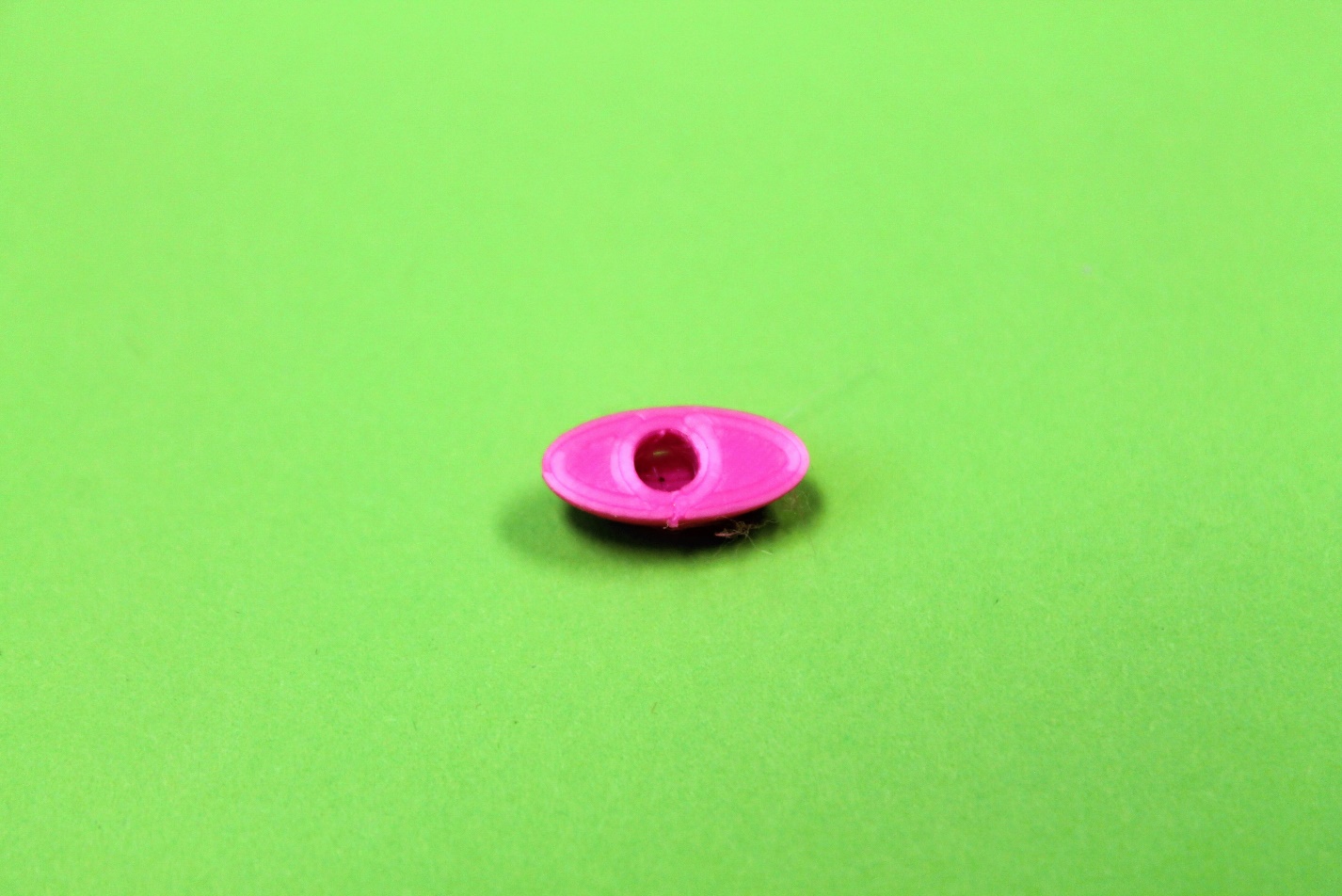 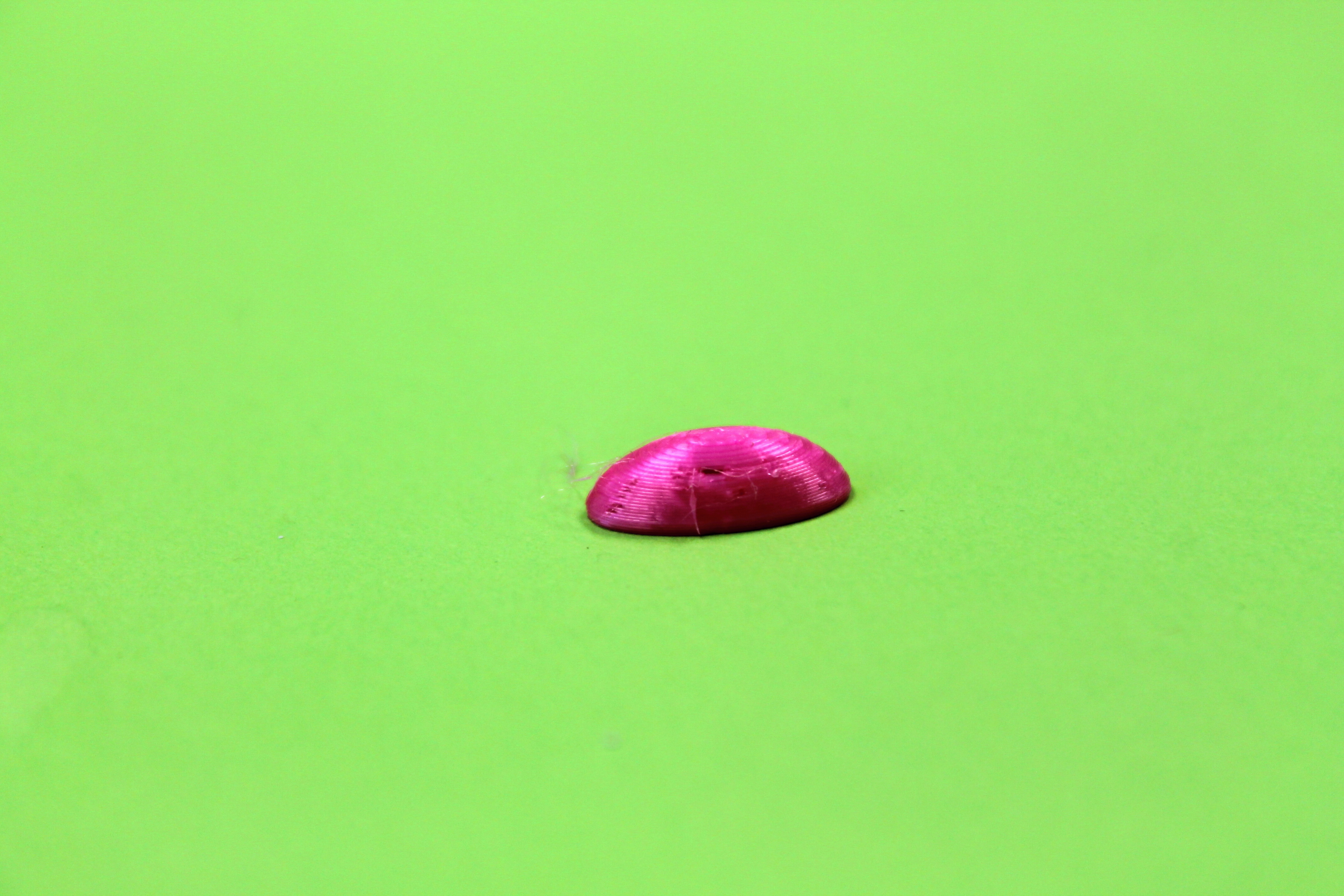 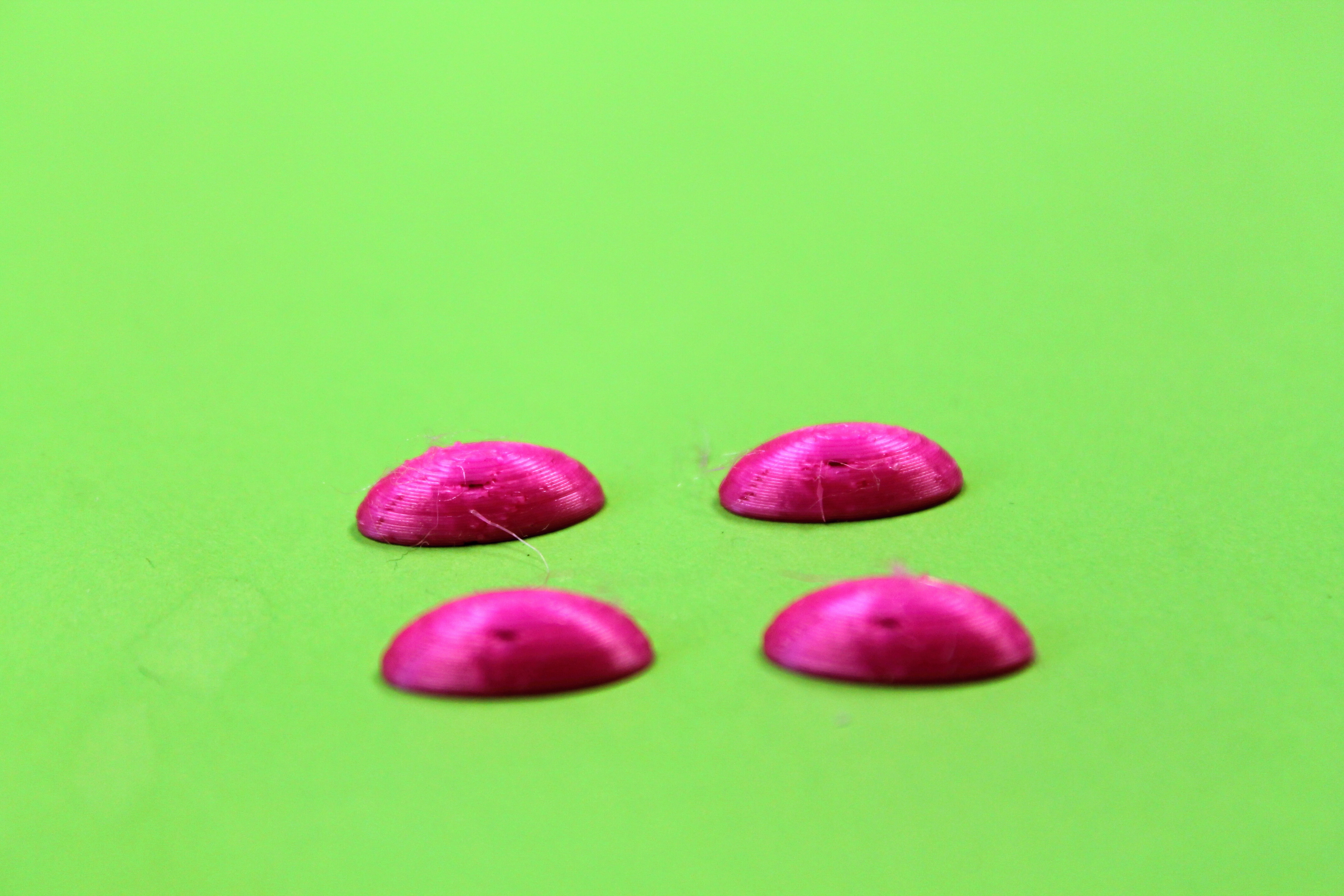 Endoplasmatisches RetikulumDas endoplasmatische Retikulum wurde mit dem Scribble-Tool erstellt. 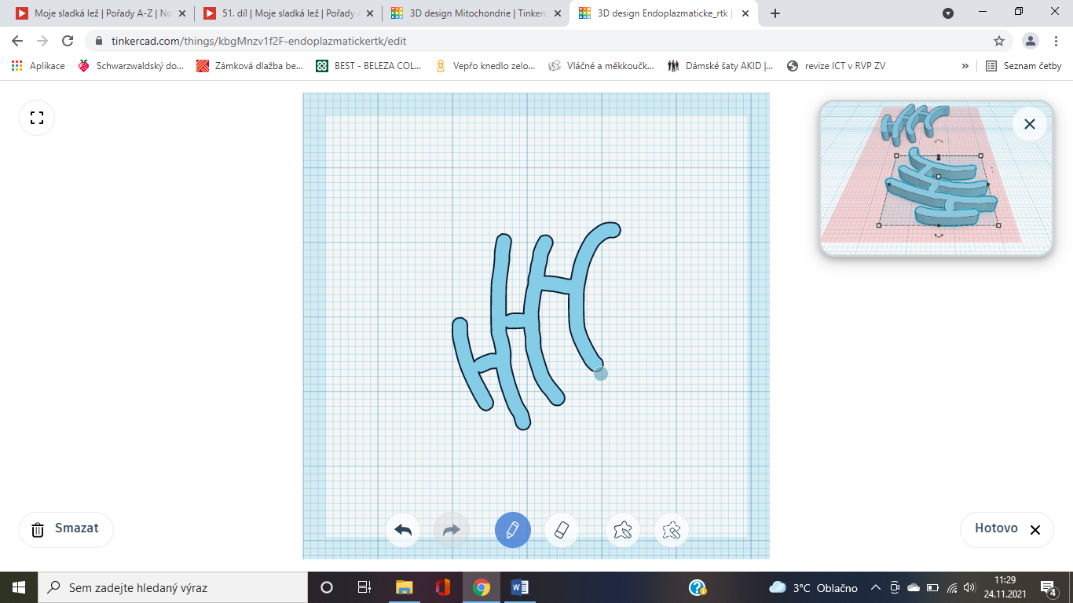 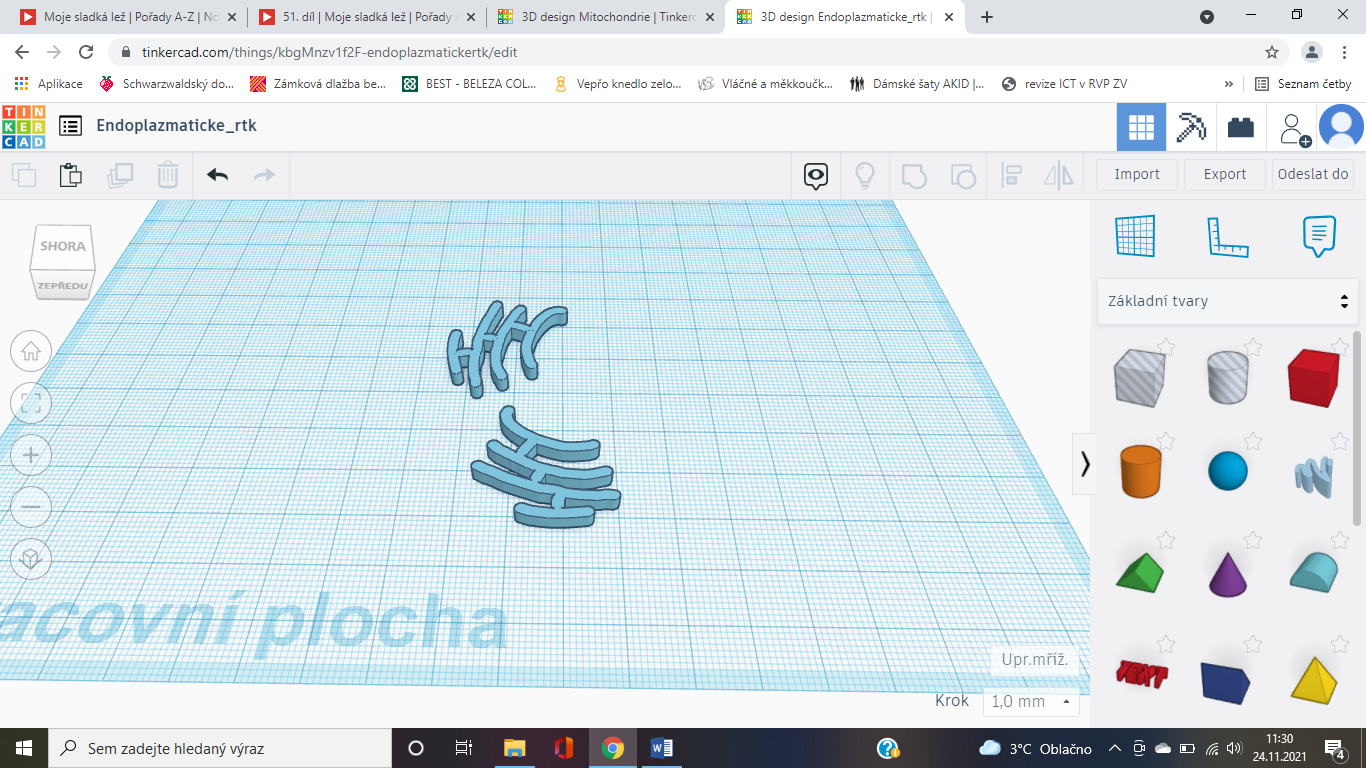 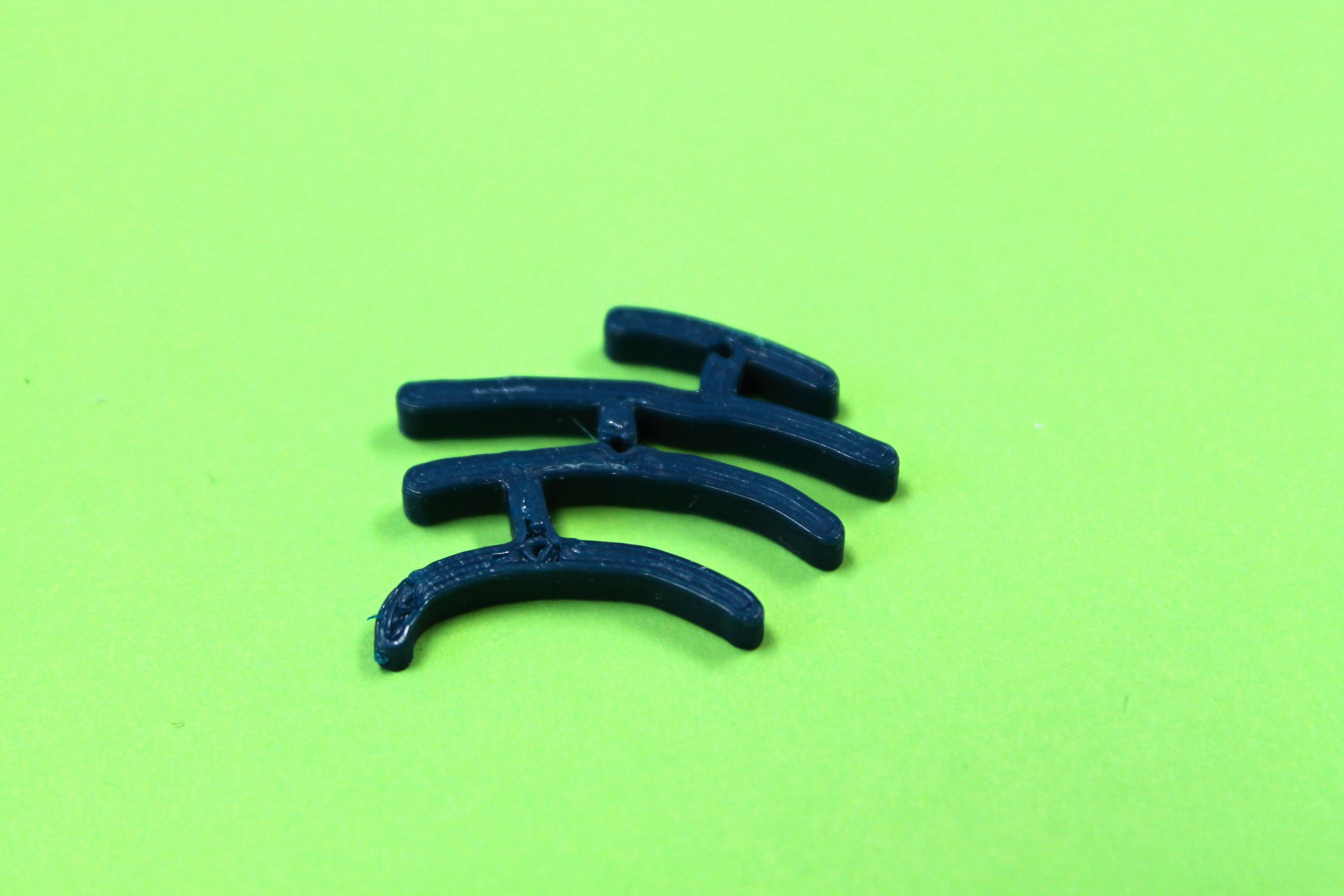 Vorbereiten eines 3D-Modells zum DruckVor dem Druck müssen folgende Schritte durchgeführt werden:3D-Modell herunterladen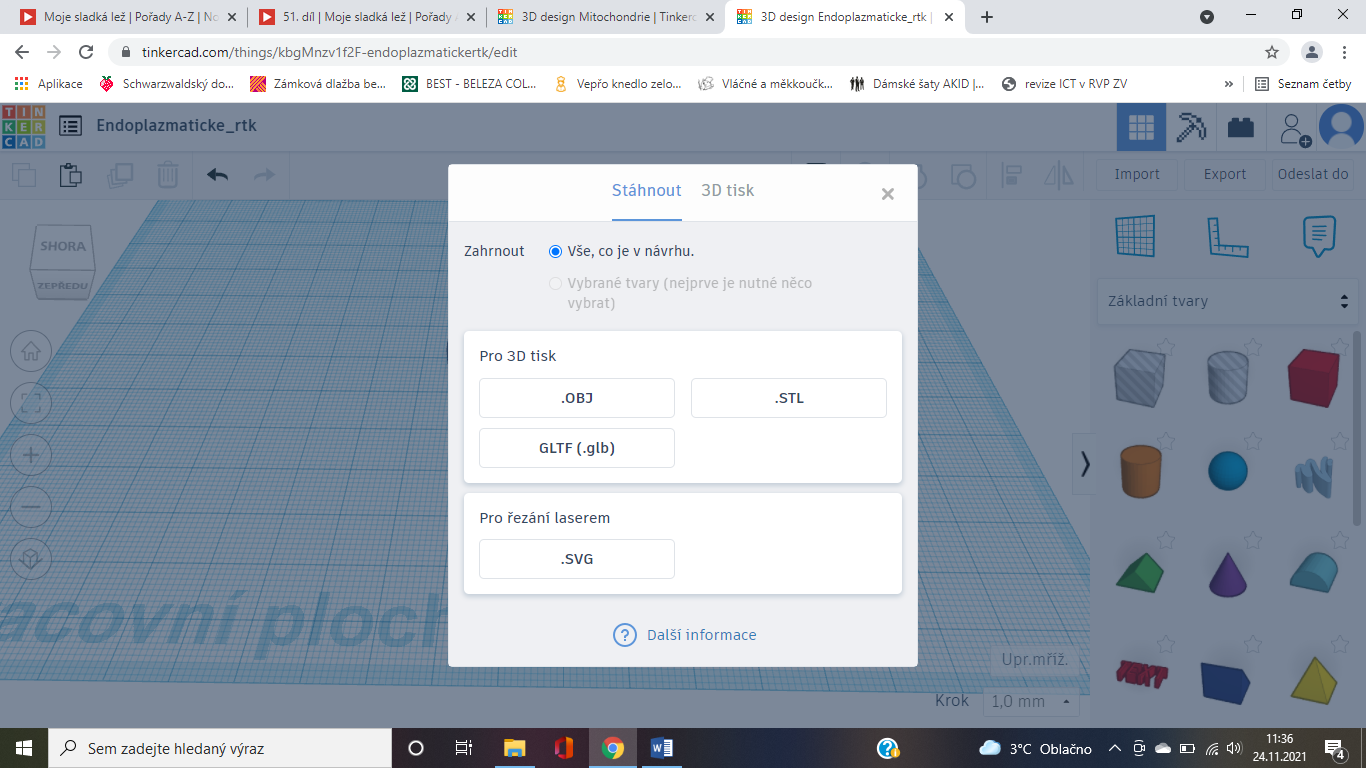 EXPORTIEREN → FÜR 3D-DRUCK → .STL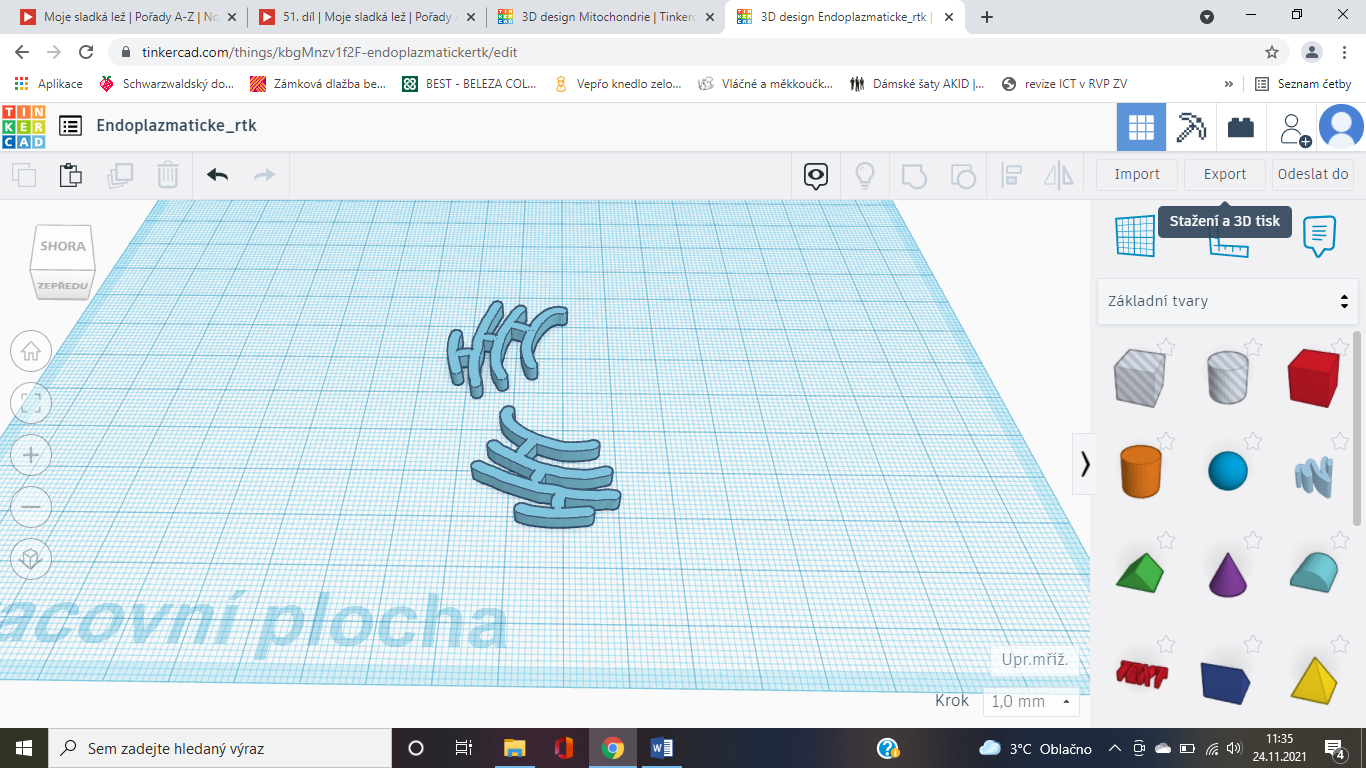 PrusaSlicer öffnenNach dem Öffnen der PrusaSlicer-Software wählen wir denjenigen Druckertyp aus, mit dem wir arbeiten werden.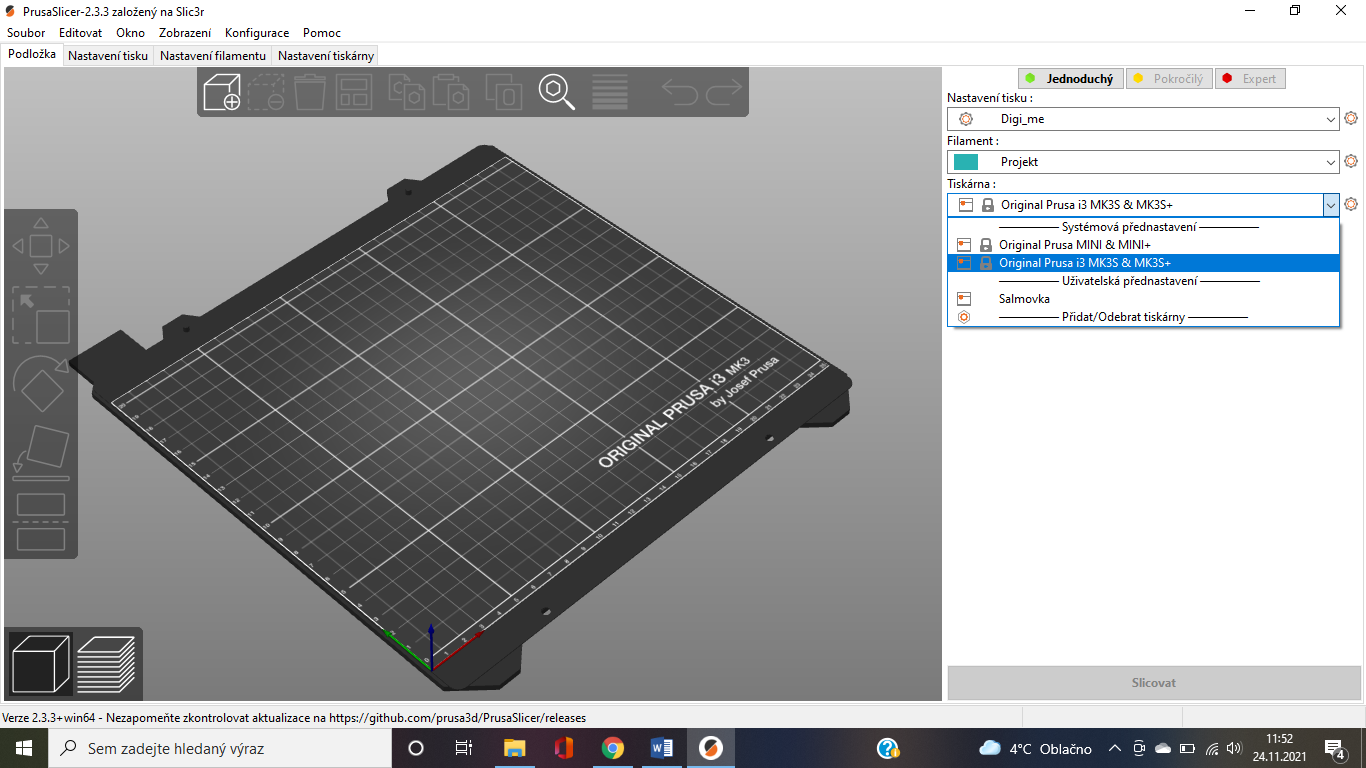 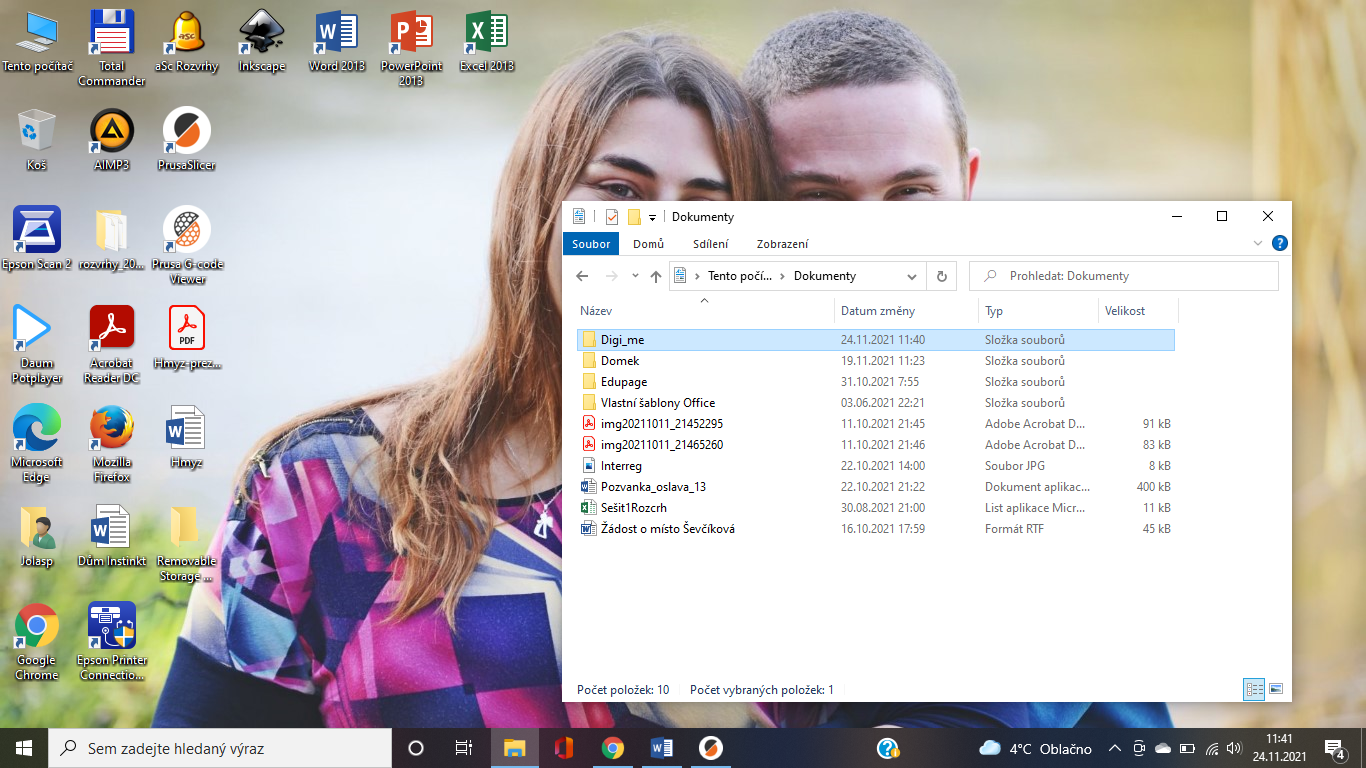 SlicenWir fügen die heruntergeladene Datei in das Programm ein.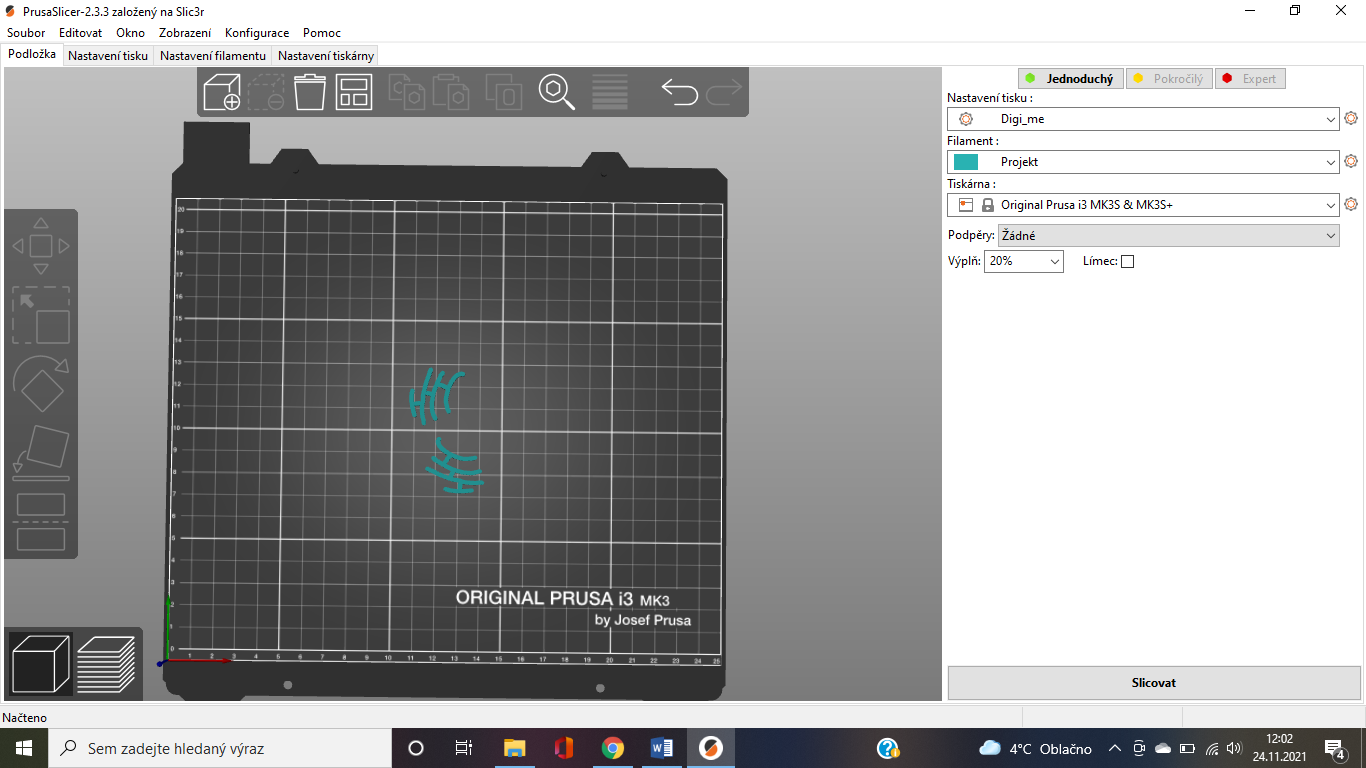 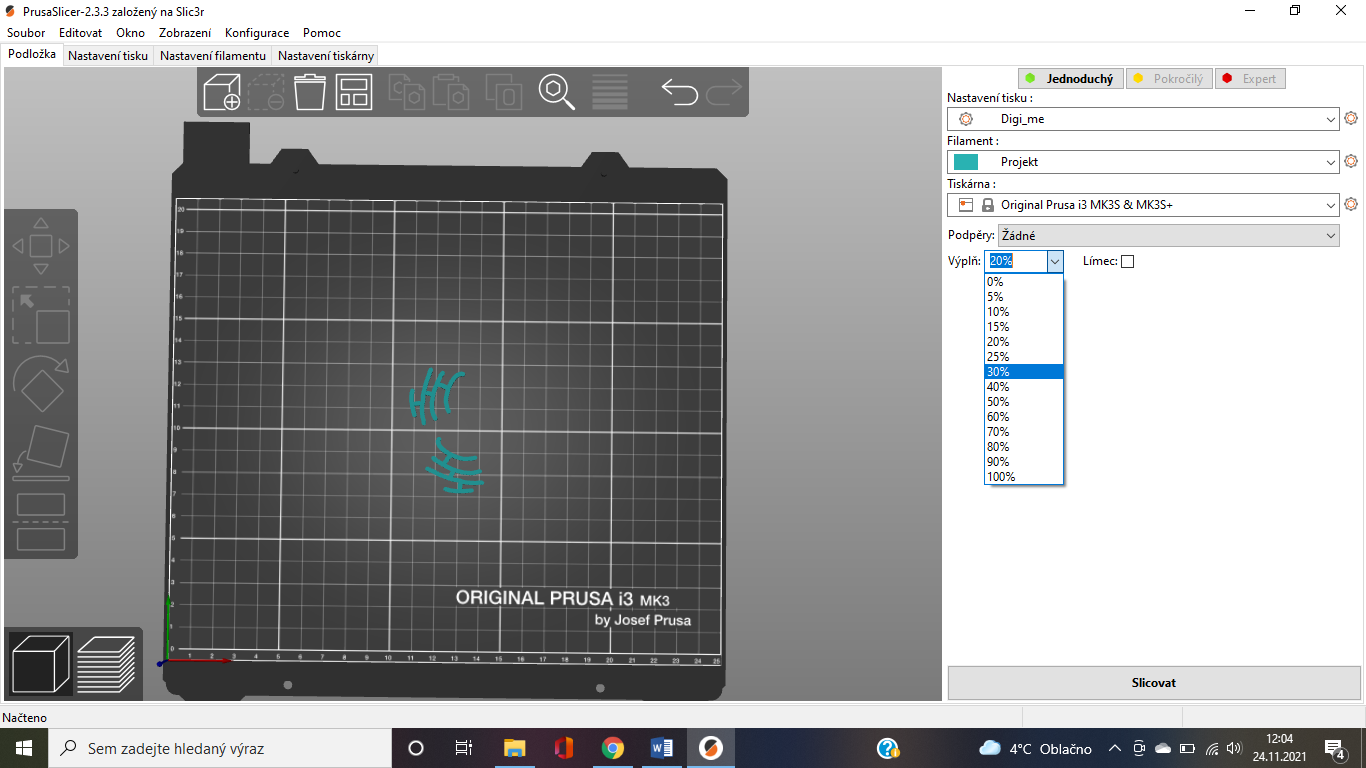 Wir werden alle möglichen Anpassungen vornehmen.Wir stellen die Fülldichte (Infill) ein.Jetzt wählen wir den Befehl JETZT SLICEN. G-Code exportieren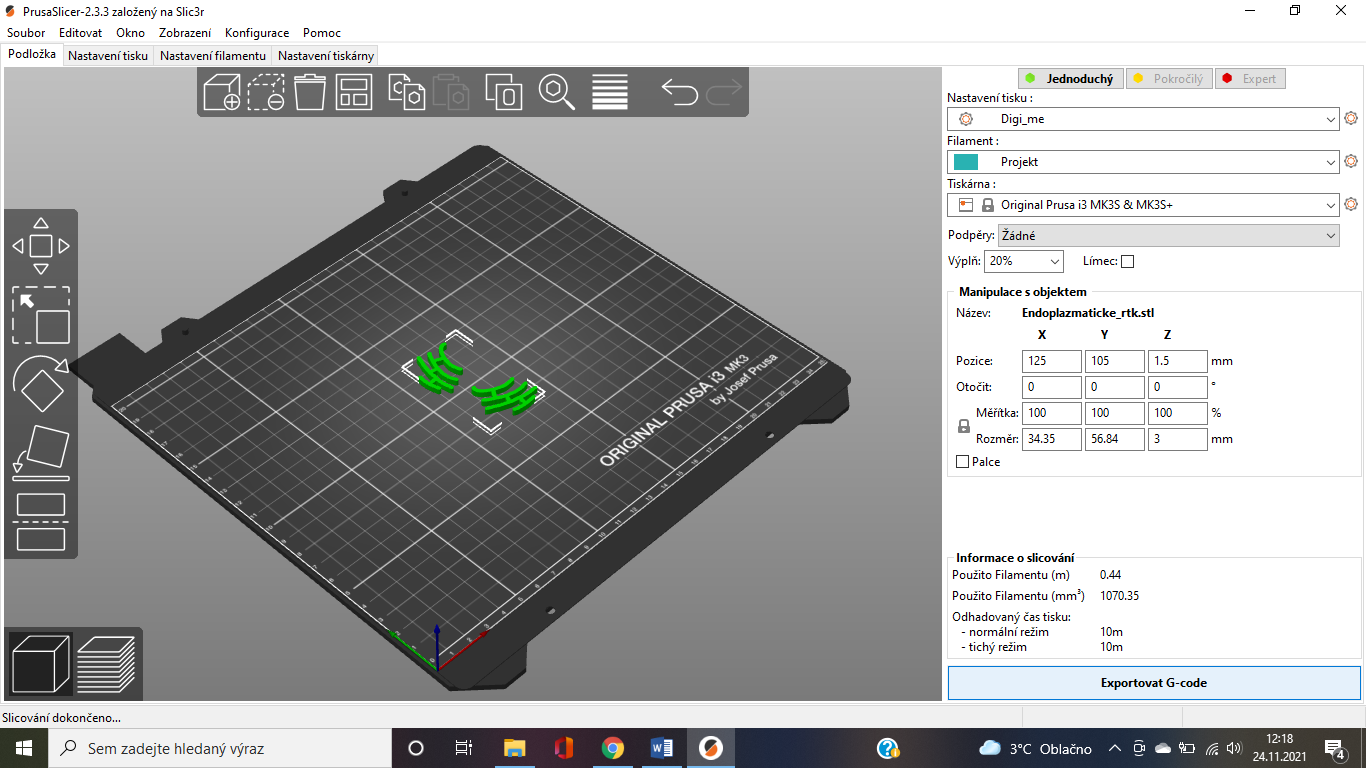 G-Code speichern und DruckenWir speichern den G-Code auf ein transportables Medium - USB-Stick oder SD-Karte und danach können wir mit dem Drucken anfangen. 